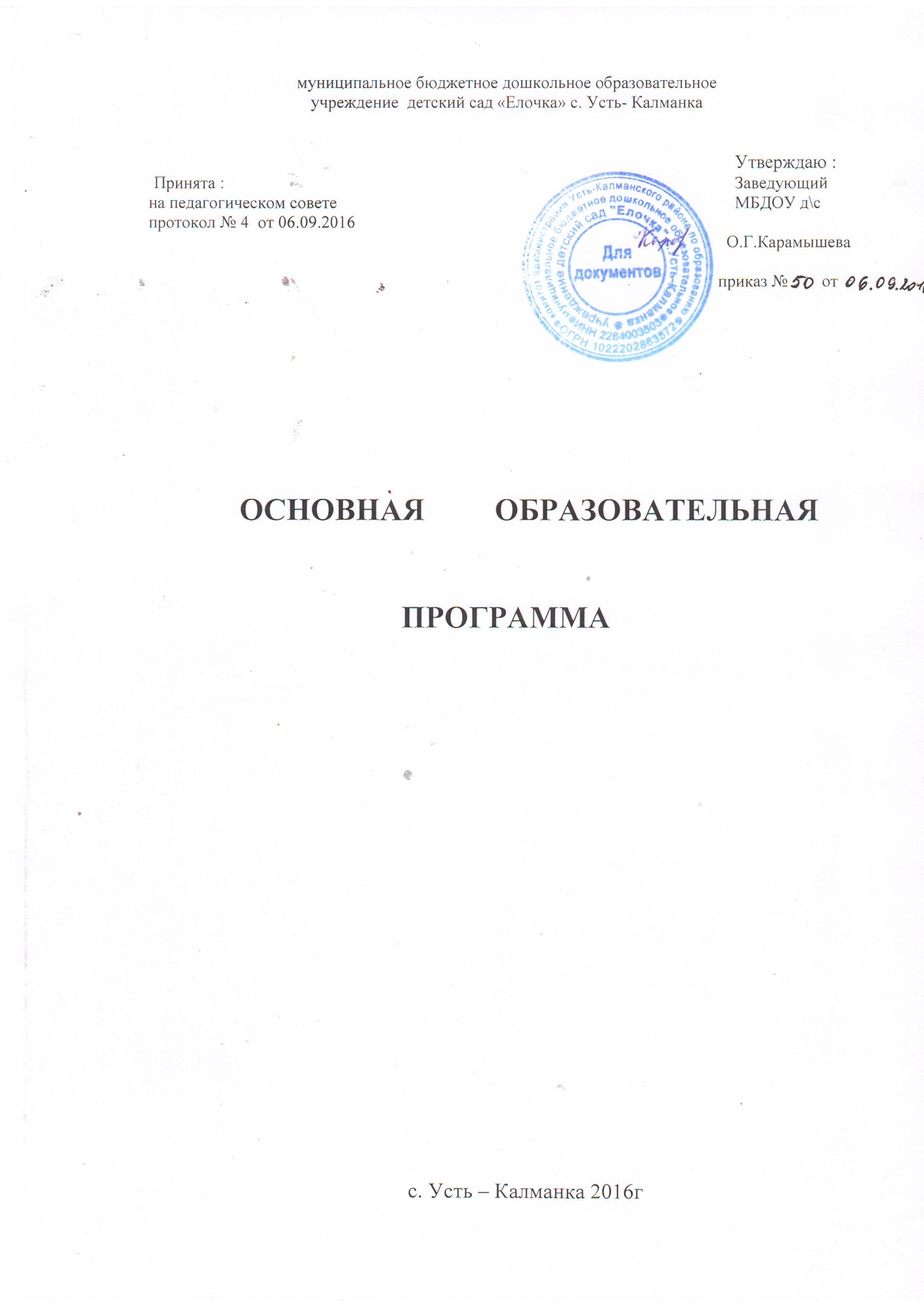                                            ЦЕЛЕВОЙ РАЗДЕЛ                              Пояснительная записка   Основная образовательная программа дошкольного образования МБДОУ детский сад «Елочка» с. Усть – Калманка разрабатывалась в соответствии с Федеральным законом от 29 декабря 2012 г.  № 273-ФЗ «Об образовании в Российской Федерации» и Федеральным государственным образовательным стандартом дошкольного образования (Приказ №1155 от 17 октября 2013 года). Приказ Министерства образования РФ от 17.10.2013г. № 155 «Об утверждении Федерального государственного образовательного стандарта дошкольного образования. Постановление Главного государственного санитарного врача РФ от 15.05.2013г. № 26 г. Москва «Об утверждении СанПин 2.4.1. 3044 – 13 «Санитарно – эпидемиологические требования к устройству, содержанию и организации режима работы дошкольных образовательных организаций».  Приказ Министерства образования и науки РФ от 30.08.2013г. №1014 «Об утверждении Порядка организации и осуществления образовательной деятельности по основным общеобразовательным программам дошкольного образования».   Устав МБДОУ детского сада «Елочка» с. Усть – Калманка.Целью Программы является развитие физических, интеллектуальных, духовно-нравственных, эстетических  и личностных качеств ребёнка, творческих способностей, а также  развитие предпосылок к учебной деятельности.          Программа  включает  конкретное  содержание   образовательных  областей  с  учетом возрастных  и индивидуальных  особенностей детей  в  различных  видах  деятельности,  таких как  игровая,  включая  сюжетно-ролевую  игру,  игру  с  правилами и другие  виды  игры, коммуникативная  (общение взаимодействие  с взрослыми  и  сверстниками), познавательно-исследовательская  (исследования  объектов  окружающего  мира  иэкспериментирования с ними), а также восприятие художественной литературы и фольклора, самообслуживание  и  элементарный  бытовой  труд  (в  помещении  и  на  улице), конструирование из разного материала, включая конструкторы, модули, бумагу, природный и иной материал, изобразительная (рисование, лепка, аппликация), музыкальная (восприятие и  понимание  смысла  музыкальных  произведений,  пение,  музыкально-ритмические движения,  игры  на  детских  музыкальных  инструментах)  и  двигательная  (овладение основными движениями) формы активности ребенка.         Программа  направлена  на  создание  условий  развития  для  детей  раннего  и дошкольного возраста, открывающих возможности    для  позитивной социализации ребёнка, его  всестороннего  личностного  развития,  развития инициативы  и  творческих  способностей на  основе  сотрудничества  со  взрослыми  и  сверстниками  в  соответствующих  дошкольному возрасту видам деятельности.                 Цели и задачи ПрограммыЦель Программы основной образовательной программы дошкольного общего образования  МБДОУ детский сад «Елочка» с. Усть–Калманка развитие личности ребенка его целостной активности, самостоятельности, эмоциональной отзывчивости к окружающему миру, творческого потенциала. Программа охватывает все образовательные области: познавательное, речевое, социально-коммуникативное, художественно-эстетическое и физическое.    Задачи Программы● охрана и укрепление физического и психического здоровья детей, в том числе их эмоционального благополучия;● обеспечение равных возможностей полноценного развития каждого ребёнка в период дошкольного детства независимо от места проживания, пола, нации, языка, социального статуса, психофизиологических особенностей (в том числе ограниченных возможностей здоровья);● обеспечение преемственности основных образовательных программ дошкольного и начального общего образования;● создание благоприятных условий развития детей в соответствии с их возрастными и индивидуальными особенностями и склонностями развития способностей и творческого потенциала каждого ребёнка как субъекта отношений с самим собой, другими детьми, взрослыми и миром;● объединение обучения и воспитания в целостный образовательный процесс на основе духовно-нравственных и социокультурных ценностей и принятых в обществе правил и норм поведения в интересах человека, семьи, общества;● формирование общей культуры личности воспитанников, развитие их социальных, нравственных, эстетических, интеллектуальных, физических качеств, инициативности, самостоятельности и ответственности ребёнка, формирования предпосылок учебной деятельности;● обеспечение вариативности и разнообразия содержания образовательных программ и организационных форм уровня дошкольного образования, возможности формирования образовательных программ различной направленности с учётом образовательных потребностей и способностей воспитанников;● формирование социокультурной среды, соответствующей возрастным, индивидуальным, психологическим  и физиологическим особенностям детей;● обеспечение психолого-педагогической поддержки семьи и повышение компетентности родителей в вопросах развития и образования, охраны и укрепления здоровья детей;● определение направлений для систематического межведомственного взаимодействия, а также взаимодействия педагогических и общественных объединений (в том числе сетевого).1.2. Принципы и подходы к формированию  Программы1.2.1 Содержание образовательной деятельностиСодержание образовательной деятельности выстроено в соответствии с программой, составленной на основе примерной общеобразовательной программы «От рождения до школы» под редакцией Н.Е.Вераксы, Т.С. Комаровой, М.А. Васильевой.Основным приоритетным направлениями в деятельности нашего образовательного учреждения является физическое, нравственно-патриотическое, художественно эстетическое направления.В основе реализации основной общеобразовательной программы лежит культурно-исторический и системно деятельностный подходы к развитию ребенка, являющиеся методологией ФГОС, который предполагает:полноценное проживание ребёнком всех этапов детства (младенческого, раннего и дошкольного возраста), обогащения (амплификации) детского развития;индивидуализацию дошкольного образования (в том числе одарённых детей и детей с ограниченными возможностями здоровья);содействие и сотрудничество детей и взрослых, признание ребенка полноценным участником (субъектом) образовательных отношений;поддержку инициативы детей в различных видах деятельности;партнерство с семьей;приобщение детей к социокультурным нормам, традициям семьи, общества и государства;формирование познавательных интересов и познавательных действий ребенка в различных видах деятельности;возрастную адекватность (соответствия условий, требований, методов возрасту  и особенностям развития);учёт этнокультурной ситуации развития детей;обеспечение преемственности дошкольного   и  начального общего образования. Основная образовательная  программа формируется с учётом особенностей базового уровня системы общего образования с целью формирования общей культуры личности воспитанников, развития их социальных, нравственных, эстетических, интеллектуальных, физических качеств, инициативности, самостоятельности и ответственности ребёнка, формирования предпосылок учебной деятельности.Учитываются также возраст детей и необходимость реализации образовательных задач  в определенных видах деятельности. Для детей дошкольного возраста это:Для успешной реализации Программы должны быть обеспечены следующие психолого-педагогические условия:● уважение педагогов к человеческому достоинству воспитанников, формирование и поддержка их положительной самооценки, уверенности в собственных возможностях и способностях;● использование в образовательном процессе форм и методов работы с детьми, соответствующих их возрастным и индивидуальным особенностям (недопустимость, как искусственного ускорения, так и искусственного замедления развития детей);● построение образовательного процесса на основе взаимодействия взрослых с детьми, ориентированного на интересы и возможности каждого ребёнка и учитывающего социальную ситуацию его развития;● поддержка педагогами положительного, доброжелательного отношения детей друг к другу и взаимодействия детей друг с другом в разных видах деятельности;● поддержка инициативы и самостоятельности детей в специфических для них видах деятельности;● возможность выбора детьми материалов,  видов активности, участников совместной деятельности и общения;● защита детей от всех форм физического и психического насилия;● поддержка Организацией и педагогами родителей дошкольников в воспитании детей, охране и укреплении их здоровья, вовлечение семей воспитанников непосредственно в образовательный процесс.Для получения качественного образования детьми с ОВЗ в рамках реализации Программы создаются необходимые условия:- диагностики и коррекции нарушений развития и социальной их адаптации;- оказания ранней коррекционной помощи на основе специальных психолого-педагогических подходов и наиболее подходящих для этих воспитанников языков, методов, способов общения и условий, в максимальной степени способствующих получению дошкольного образования, а также социальному развитию этих детей, в том числе посредством организации инклюзивного образования детей с ОВЗ. 1.2.2 Взаимодействие детского сада с семьейВ современных  условиях дошкольное образовательное учреждение является единственным общественным институтом, регулярно и неформально взаимодействующим с семьей,  то есть  имеющим возможность оказывать  на неё  определенное влияние.   Ведущие цели взаимодействия детского сада с семьей – создание в детском саду необходимых условий для развития ответственных и взаимозависимых отношений с семьями воспитанников, обеспечивающих целостное развитие личности дошкольника, повышения компетентности родителей в области воспитания.       Взаимодействие ДОУ с родителями (законными представителями) регулируется договором, включающим в себя взаимные права, обязанности и ответственность сторон, возникающие в процессе воспитания, обучения, развития, присмотра, ухода и оздоровления детей. ДОУ обеспечивает права каждого ребенка в соответствии с Конвенцией о правах ребенка и действующим законодательством РФ.Формы  работы с родителями:-  общие родительские собрания;- педагогические беседы, консультации   для родителей (индивидуальные и групповые);- дни открытых дверей;- экскурсии по детскому саду;- совместные занятия, досуги, индивидуальные поручения, субботники, собрания-дискуссии, оформление информационных стендов, организация выставок детского творчества, информационные листки, фотовыставки в группе;- консультации по вопросам адаптации ребенка к детскому саду;- составление банка данных о семьях воспитанников;- создание и поддержка традиций проведения совместно с родителями праздников, мероприятий и досугов;Методы изучения семьи:- анкетирование родителей;- беседы с родителями;- беседы с детьми;- наблюдение за ребенком;      Работа по вовлечению родителей в совместную деятельность ДОУ ведется  по четырем направлениям, в которых используются как традиционные, так и нетрадиционные формы работы.1. Информационно – аналитическое направлениеЭто направление включает в себя выявление интересов, потребностей, запросов родителей, уровня их педагогической грамотности.Используемые формы работы:анкетированиесоциологические опросыбеседы2. Познавательное направлениеПознавательное направление – это обогащение родителей знаниями в вопросах воспитания детей дошкольного возраста и формирование у родителей практических навыков воспитания детей.  Совместная работа специалистов ДОУ(учитель - логопед, инструктор по физической культуре, медицинская сестра) по реализации образовательной программы обеспечивает педагогическое сопровождение семьи на всех этапах дошкольного детства, делает родителей действительно равноответственными участниками образовательного процесса.Используемые формы и методы работы с родителями:общие и групповые родительские собранияконсультациизанятия с участием родителейвыставки детских работ, изготовленных вместе с родителямиДни открытых дверейучастие родителей в подготовке и проведении праздников, досуговсовместное создание предметно-развивающей средыутренние приветствияработа с родительским комитетом группыбеседы с детьми и родителямитренинги3. Наглядно – информационное направлениеНаглядно-информационное направление - это ознакомление родителей с работой дошкольного учреждения, особенностями воспитания детей, формирование у родителей знаний о воспитании и развитии детей.Используемые формы и методы работы с родителями:родительские уголкивыпуск газетыинформационные проспекты для родителейдни открытых дверейсемейный и групповые альбомы «Наша дружная семейка», «Наша жизнь день за днем», «Воспитание со всех сторон»папки-передвижки фотомонтажи «Из жизни группы», «Мы – друзья природы»фотовыставки «Моя бабушка – лучше всех», «Мама и я - счастливые мгновения», «Папа, мама, я – дружная семья»эмоциональный уголок «Я сегодня вот такой», «Здравствуйте, я пришел»копилка Добрых дел.4. Досуговое направление       Досуговое направление используется для установления эмоционального контакта между педагогами, родителями, детьми. Совместное мероприятие позволяет родителям: увидеть изнутри проблемы своего ребенка, трудности во взаимоотношениях; апробировать разные подходы; посмотреть, как это делают другие, то есть приобрести опыт взаимодействия не только со своим ребенком, но и с родительской общественностью в целом.1.2.3 Преемственность в работе детского сада и школы     Работа по преемственности между детским садом, и школой – одна из важнейших составляющих в обучении и воспитании младших школьников.     Поступление в школу – переломный момент в жизни ребенка. С него начинается новый этап в развитии малыша: ему предстоит осваивать не всегда похожие на прежние формы деятельности, вырабатывать иной стиль отношения со сверстниками и взрослыми, физиологически перестраиваться.     Цель преемственности:обеспечить систему непрерывного образования с учетом возрастных особенностей дошкольников и первоклассников.создание благоприятных условий в детском саду и школе для развития познавательной активности, самостоятельности, творчества каждого ребенка.с детского сада увлечь детей перспективой школьного обучения, вызвать желание учиться в школе.создание преемственности и успешной адаптации при переходе из детского сада в школе. Основные задачи сотрудничества ДОУ и школы:создание психолого-педагогических условий, обеспечивающих благоприятное течение процесса адаптации первоклассников к школьному обучению (естественность перехода из детского сада в школу);улучшение подготовки к обучению в школе 5-6 летних детей;углубление интереса к жизни в школе;оказание помощи семье в новой ситуации, возникающей при подготовке к обучению в школе и при поступлении ребенка в школу.     Основные направления преемственности между ДОУ и школьным образованием:аналитическая деятельность, методическая деятельность и практическая деятельность.Аналитическая деятельность включает в себя:анализ готовности детей к школе;анализ адаптации;анализ успеваемости детей;анализ мотивационной готовности детей к школьному обучению.Методическая деятельность включает в себя:подготовка и организацию совместных мероприятий;подбор анкет, тестов;обобщение совместного опыта работы;внедрение новых технологий по взаимодействию;отслеживание результатов совместной деятельности;взаимопосещение открытых занятий в ДОУ и уроков в начальной школе;участие в совместных педсоветах, семинарах – практикумах на базе ДОУ и школы.Практическая деятельность включает в себя три направления:1.3. Планируемые результаты освоения Программы Результаты освоения Программы представлены в виде целевых ориентиров дошкольного образования, которые являют собой социально-нормативные возрастные характеристики возможных достижений ребенка на этапе завершения уровня дошкольного образования. Специфика дошкольного детства (гибкость, пластичность развития ребенка, высокий разброс вариантов его развития, его непосредственность и непроизвольность), а также системные особенности дошкольного образования (необязательность уровня дошкольного образования в Российской Федерации, отсутствие возможности вменения ребенку какой-либо ответственности за результат) делают неправомерными требования от ребенка дошкольного возраста конкретных образовательных достижений и обусловливают необходимость определения результатов освоения Программы в виде целевых ориентиров (п. 4.1. ФГОС ДО). Целевые ориентиры не подлежат непосредственной оценке, в том числе, в виде педагогической диагностики (мониторинга), и не являются основанием для их формального сравнения с реальными достижениями детей. Они не являются основой объективной оценки соответствия установленным требованиям образовательной деятельности и подготовки детей. Освоение Программы не сопровождается проведением промежуточной аттестации и итоговой аттестации воспитанников (п. 4.3. ФГОС ДО). 1.3.1.Целевые ориентиры на этапе завершения дошкольного образования   ребенок овладевает основными культурными способами деятельности, проявляет инициативу и самостоятельность в игре, общении, конструировании и других видах детской активности. Способен выбирать себе род занятий, участников по совместной деятельности;  ребенок положительно относится к миру, другим людям и самому себе, обладает чувством собственного достоинства. Активно взаимодействует со сверстниками и взрослыми, участвует в совместных играх. Способен договариваться, учитывать интересы и чувства других, сопереживать неудачам и радоваться успехам других, адекватно проявляет свои чувства, в том числе чувство веры в себя, старается разрешать конфликты;  ребенок способен договариваться, учитывать интересы и чувства других, адекватно проявляет свои чувства, в том числе чувство веры в себя, старается разрешать конфликты. Умеет выражать т отстаивать свою позицию по разным вопросам;  ребенок способен сотрудничать и выполнять как лидерские, так и исполнительские функции в совместной деятельности;  ребенок проявляет уважение к жизни (в различных ее сферах) и заботу об окружающей среде;  ребенок проявляет умение слышать других и стремится быть понятным другими;  ребенок соблюдает элементарные общепринятые нормы, имеет первичные ценности представления о том, "что такое хорошо и что такое плохо", проявляет уважение к старшим и заботу о младших;  ребенок обладает воображением, которое реализуется в разных видах деятельности и прежде всего в игре. Ребенок владеет разными формами и видами игры, различает условную и реальную ситуации, следует игровым правилам;  ребенок достаточно хорошо владеет устной речью, может высказывать свои мысли и желания, использовать речь для выражения своих мыслей, чувств и желаний, построения речевого высказывания в ситуации общения, может выделять звуки в словах, у ребенка складываются предпосылки грамотности;  у ребенка развита крупная и мелкая моторика. Он подвижен, вынослив, владеет основными произвольными движениями, может контролировать свои движения и управлять ими;  ребенок способен к волевым усилиям, может следовать социальным нормам поведения и правилам в разных видах деятельности, во взаимоотношениях со взрослыми и сверстниками, может соблюдать правила безопасного поведения и личной гигиены;  ребенок проявляет любознательность, задает вопросы взрослым и сверстникам, интересуется причинно-следственными связями, пытается самостоятельно придумывать объяснения явлениям природы и поступкам людей;  ребенок проявляет ответственность за начатое дело;  ребенок склонен наблюдать, экспериментировать, строить смысловую картину окружающей реальности, обладает начальными знаниями о себе, о природном и социальном мире, в котором он живет;  ребенок знаком с произведениями детской литературы, обладает элементарными представлениями из области живой природы, естествознания, математики, истории и т.п. Способен к принятию собственных решений, опираясь на свои знания и умения в различных видах деятельности. Целевые ориентиры выступают основаниями преемственности дошкольного и начального общего образования. При соблюдении требований к условиям реализации Программы настоящие целевые ориентиры предполагают формирование у детей дошкольного возраста предпосылок учебной деятельности на этапе завершения ими дошкольного образования (п. 4.7 ФГОС ДО). Младшая группа (от 3 до 4 лет) Образовательная область "Социально-коммуникативное развитие" 1. Знает членов своей семьи. 2. Имеет представление об оборудовании и оформлении детского сада и прогулочной площадки. 3. Участвует в жизни группы. 4. Проявляет уважительное отношение к сотрудникам детского сада. 5. Соблюдает элементарные культурно-гигиенические навыки. 6. Правильно пользуется столовой и чайной ложками, вилкой, салфеткой, не крошит хлеб, пережевывает пищу с закрытым ртом, не разговаривает с полным ртом. 7. Самостоятельно одевается и раздевается в определенной последовательности. 8. Участвует в посильном труде, самостоятельно выполняет элементарные поручения. 9. Выполняет роль дежурного. 10. Участвует в уходе за растениями. 11. Проявляет уважение к людям всех профессий. 12. Знает элементарные правила дорожного движения. 13. Имеет представление об опасных источниках дома, владеет навыками безопасного поведения в помещении. 14.Соблюдает технику безопасности во время игры. Образовательная область "Познавательное развитие" Ознакомление с предметным и социальным окружением 1.Знает предметы ближайшего окружения, их функции и назначение.2. Определяет некоторые особенности предметов домашнего обихода (части, размер, форма, цвет), устанавливает связи между строением и функцией. 3. Имеет представление о свойствах материала, владеет способами обследования предмета. 4. Группирует и квалифицирует хорошо знакомые предметы. 5. Имеет представление о рукотворных и природных предметах. Ознакомление с социальным миром 1. Имеет представление о театре. 2. Знает основные объекты села: дом, улица, магазин, поликлиника, парикмахерская. 3. Имеет первичные представления о малой родине: называет село в котором живет, любимые места. 4. Имеет представление о понятных им профессиях (воспитатель, строитель, врач и др.), об их трудовых действиях, результатах труда. Ознакомление с миром природы 1.Имеет представление о явлениях природы. 2.Узнает в натуре, на картинках, в игрушках домашних животных и их детенышей, и называет их. 3.Узнает на картинке некоторых диких животных, и называет их. 4. Наблюдает за птицами и насекомыми на участке. 5. Различает по внешнему виду: овощи, фрукты, ягоды. 6.Замечает красоту природы в разное время года. 7. Называет состояние погоды . 8.Имеет представление о свойствах воды (льется, нагревается, охлаждается), песка (сухой - влажный - лепится), снега (холодный, белый, тает). 9.Отражает полученные впечатления в речи и продуктивных видах деятельности. 10. Имеет представление о бережном отношении к животным и растениям. Формирование элементарных математических представлений 1. Имеет представление о понятиях "один", "много", находит предметы в окружающей обстановке. 2. Имеет представление о форме предметов, сравнивает их по форме. 3. Умеет различать и называть размеры предметов – большой, поменьше, маленький. 4.Сравнивает группы предметов по длине путем наложения и приложения, выражая словами каких предметов больше (меньше), каких поровну. 5. Умеет сравнивать два предмета, разные по величине (длине, ширине, высоте), выражать словами, какой предмет больше (меньше), длинее, (короче), шире (уже), выше (ниже). 6. Имеет представление о круге, квадрате, треугольнике. 7. Имеет представление о пространственных отношениях "на", "под"; "выше", "ниже", "слева", "справа", "посередине"," вверх", "вниз", "впереди", "позади". Образовательная область "Речевое развитие" 1.Произносит все гласные и согласные звуки, кроме шипящих и сонорных.2. Умеет согласовывать слова в роде, числе, падеже.3. Может употреблять предложения с однородными членами.   4.Умеет отвечать на вопросы. 5. Повторяет за воспитателем рассказ, составленный об игрушке и по сюжетной картинке. 6. Умеет различать предметы по существенным признакам, правильно называть их, видеть особенности предметов, выделять характерные признаки и качества, а также действия, связанные с движением игрушек, животных, их состоянием, возможные действия человека. 7. Воспроизводит текст знакомой сказки или короткого рассказа. 8. Умеет определять начало и конец действий. Образовательная область "Художественно-эстетическое развитие" Конструктивно-модельная деятельность 1.Знает, называет и использует детали строительного материала. 2.Умеет располагать кирпичики, пластины вертикально. 3. Изменяет постройки, надстраивая или заменяя одни детали другими. 4. Различает части постройки по величине (большая - маленькая, длинная - короткая, высокая - низкая, узкая -широкая). Музыкальная деятельность1. Имеет представление о трех музыкальных жанрах: песней, танцем, маршем. Узнает знакомые песни, пьесы; чувствуют характер музыки (веселый, бодрый, спокойный), эмоционально на нее реагирует. 2. Слушает музыкальное произведение до конца, понимает характер музыки, узнает и определяет, сколько частей в произведении. 3. Различает звуки по высоте в пределах октавы - септимы, замечает изменение в силе звучания мелодии (громко, тихо), различает звучание музыкальных игрушек, детских музыкальных инструментов (музыкальный молоточек, шарманка, погремушка, барабан, бубен, металлофон и др.). 4. Поет без напряжения в диапазоне ре (ми) - ля (си), в одном темпе со всеми, чисто и ясно произносит слова, передает характер песни (весело, протяжно, ласково, напевно). 5. Допевает мелодию колыбельных песен на слог "баю-баю" и веселых мелодий на слог "ля-ля". 6. Владеет навыками сочинительства веселых и грустных мелодий по образцу. 7. Двигается в соответствии с двухчастной формой музыки и силой ее звучания (громко, тихо); реагирует на начало звучания музыки и ее окончание. 8. Владеет навыками основных движений (ходьба и бег). 9. Марширует вместе со всеми и индивидуально, бегает легко, в умеренном и быстром темпе под музыку, притопывает попеременно двумя ногами и одной ногой. 10. Кружится в парах, выполняет прямой галоп, двигается под музыку ритмично и согласно темпу и характеру музыкального произведения, с предметами, игрушками и без них. 11. Выразительно и эмоционально передает игровые и сказочные образы: идет медведь, крадется кошка, бегают мышата, скачет зайка, ходит петушок, клюют зернышки цыплята, летают птички и т. д. 12. Самостоятельно выполняет танцевальные движения под плясовые мелодии. 13. Выполняет движения, передающие характер изображаемых животных. 14. Играет на детских музыкальных инструментах. 15. Знает некоторые детские музыкальные инструменты: дудочка, металлофон, колокольчик, бубен, погремушка, барабан, отличает их звучание. 16. Подыгрывает на детских ударных музыкальных инструментах. Образовательная область "Художественно-эстетическое развитие" Изобразительная деятельность 1. Проявляет эмоциональную отзывчивость при восприятии иллюстраций, народных игрушек. 2. Называет цвета (красный, желтый, зеленый, синий, черный, белый, голубой, розовый). 3. Сопровождает движения карандаша или кисти словами, игровыми действиями. 4. Лепит предметы, состоящие из 1-3 частей одинаковой или разной формы, использует приемы скатывания, прямыми и круговыми движениями, сплющивания, соединения, защипывания краев формы. 5. Пользуется клеем, создает изображения путем наклеивания готовых форм. Образовательная область "Физическое развитие" 1. Различает и называет органы чувств (глаза, рот, нос, уши), имеет представление об их роли в организме. 2. Имеет представление о полезной и вредной пище. 3. Имеет представление о здоровом образе жизни. 4. Ходит и бегает свободно, не шаркая ногами, не опуская головы, сохраняя перекрестную координацию движений рук и ног. Действует совместно, участвует в построении в колонну по одному, шеренгу, круг, находит свое место при построениях. 5. Энергично отталкивается двумя ногами и правильно приземляется в прыжках с высоты, на месте и с продвижением вперед; принимает правильное исходное положение в прыжках в длину и высоту с места; в метании мешочков с песком, мячей диаметром 15-20 см. 6. Энергично отталкивает мяч при катании, бросании. Ловит мяч двумя руками одновременно. Обхватывает перекладину во время лазанья. 7. Сохраняет правильную осанку в положениях сидя, стоя, в движении, при выполнении упражнений в равновесии.8. Реагирует на сигналы «беги», «лови», «стой» и др.; выполняет правила в подвижных играх. Проявляет самостоятельность и творчество при выполнении физических упражнений, в подвижных играх. 9. Ползает на четвереньках, лазит по гимнастической стенке. Средняя группа (от 4 до 5 лет) Образовательная область "Социально-коммуникативное развитие" 1. Имеет представление о росте и развитии ребенка, его прошлом, настоящем и будущем. Имеет первичные представления о своих правах и обязанностях в группе, дома, на улице. 2. Имеет первичные гендерные представления. 3. Имеет представление о семье, ее членах, о родственных отношениях (сын, дочь, мама, папа и т.д.). 4. Бережно относится к вещам, использует их по назначению. 5. Соблюдает традиции детского сада, участвует в оформлении группы. 6. Следит за своим внешним видом. 7. Самостоятельно умывается, моет руки с мылом перед едой, по мере загрязнения, после пользования туалетом. Пользуется расческой, носовым платком. 8. Соблюдает культуру поведения за столом, правильно пользуется столовыми приборами (ложка, вилка). 9. Самостоятельно одевается и раздевается, аккуратно складывает одежду, с помощью взрослого приводит ее в порядок. 10. Проявляет положительное отношение к труду, выполняет индивидуальные и коллективные поручения, понимает значение своего труда. 11 .Совместно со взрослыми убирает групповое помещение (игрушки, книги и т.д.). 12. Выполняет обязанности дежурных. 13. Ухаживает за растениями, участвует в работе на огороде и в цветнике. 14. Знает профессии близких людей, проявляет интерес к профессиям родителей. 15. Имеет представление о многообразии животного и растительного мира, о явлениях неживой природы. 16. Имеет элементарные представления о способах взаимодействия с животными и растениями, о правилах поведения в природе. 17. Имеет представление об опасных насекомых и ядовитых растениях. 18. Владеет понятиями "улица", "дорога", "перекресток", "остановка общественного транспорта", соблюдает элементарные правила поведения на улице, правила дорожного движения. 19. Называет виды  транспорта, имеет представления об особенностях их внешнего вида и назначения.20. Знает знаки дорожного движения "Пешеходный переход", "Остановка общественного транспорта". 21. Соблюдает культуру поведения в общественном транспорте. 22. Соблюдает правила безопасного поведения во время игр. 23. Имеет представление о бытовых электроприборах, их назначении, работе и правилах пользования. 24. Соблюдает правила поведения с незнакомыми людьми. 25. Имеет представление о работе пожарных, причинах возникновения пожаров и правилах поведения при пожаре. Образовательная область "Познавательное развитие" Ознакомление с предметным окружением 1.Имеет представление об объектах окружающего мира. Рассказывает о предметах, необходимых в разных видах деятельности. Знает общественный вид транспорта. 2.Определяет признаки предметов, их цвет, форму, величину, вес. 3.Имеет представление о материалах, из которых сделаны предметы, об их свойствах и качествах. 4.Имеет элементарные представления об изменении видов человеческого труда и быта. Ознакомление с социальным миром 1.Имеет представление о правилах поведения в общественных местах, общественном транспорте. 2.Имеет первичные представления о школе, культурных явлениях (театре, цирке и др.). 3.Знает основные достопримечательности родного села. 4.Имеет представление о государственных праздниках, Российской армии, о воинах, которые охраняют нашу Родину. 5.Имеет элементарные представления о жизни и особенностях труда в городе и в сельской местности. 6.Знает основные профессии, трудовые действия, орудия труда, результат труда. 7.Знает назначение денег. 8.Проявляет любовь к родному краю. Ознакомление с миром природы1. Имеет представление о домашних и диких  животных, птицах, насекомых, классе пресмыкающихся. 2. Различает и называет некоторые растения ближайшего окружения, 3-4 вида деревьев. 3. Знает и называет характерные признаки отдельных овощей и фруктов, ягод, грибов. 4. Имеет элементарные представления о свойствах воды, песка и глины. 5. Умеет замечать сезонные изменения, устанавливать простейшие связи между явлениями живой и неживой природы. 6. Знает и соблюдает элементарные правила поведения в природе. Формирование элементарных математических представлений 1. Имеет представление об изменении предметов со временем, о временных отношениях: раньше - позже, сначала - потом; пространственных отношениях: вверху, внизу, верхний, нижний, шире, уже, справа, слева, впереди, сзади, между. 2. Умеет выделять, называть и сравнивать свойства предметов, сравнивать предметы разной длины, ширины, по высоте.3. Имеет представление о числах и цифрах в пределах 5 (количественный счет), считает до 5 в прямом и обратном порядке. 4. Имеет представление о круге, квадрате, кубе, овале, прямоугольнике, треугольнике. 5. Понимает значение слова "пара". 6. Имеет представление о равенстве и неравенстве групп на основе счета, определяет расположение предметов в пространстве 7. Имеет представление о порядковом счете. 8. Понимает слова длинный и короткий, толстый и тонкий, высокий и низкий. 9. Объясняет значение слов: вчера, сегодня, завтра. 10. Имеет представление о частях суток: утро, день, вечер, ночь. Образовательная область "Речевое развитие" 1. Использует речь для инициирования общения, регуляции поведения; активно пользуется речью в игровом взаимодействии со сверстниками 2. Понимает и правильно использует в речи антонимы, синонимы, обобщающие понятия, лексику, обозначающую эмоциональные состояния; использует в речи сложносочиненные и сложноподчиненные предложения, элементарные способы словообразования; владеет правильным произношением всех звуков родного языка (за исключением некоторых шипящих и сонорных звуков); 3. Способен построить небольшой связный рассказ самостоятельно или с помощью педагога. 4. Пользуется разнообразными формулами речевого этикета; способен осмысленно работать над собственным звукопроизношением и выразительностью речи. 5. Способен с помощью педагога пересказать содержание знакомых сказок, рассказов; способен эмоционально реагировать на поэтические тексты, выразительно их воспроизводить; способен импровизировать на основе литературных произведений. 6. Проявляет интерес к слушанию произведений разных жанров и рассматриванию иллюстрированных изданий детских книг; способен осмысленно воспринимать содержание произведений, адекватно реагировать на события, которых не было в собственном опыте; способен устанавливать причинные связи в сюжете, правильно оценивать поступки персонажей; 7. Различает на слух твердые и мягкие согласные умеет изолированно произносить первый звук в слове, называть слова с заданным звуком. Образовательная область "Художественно-эстетическое развитие" Конструктивно-модельная деятельность 1. Использует строительные детали с учетом их конструктивных свойств. 2. Преобразовывает постройки в соответствии с заданием. 3. Сгибает прямоугольный лист бумаги пополам. Музыкальная деятельность 1.Проявляет интерес к музыке, желание ее слушать, проявляет эмоциональную отзывчивость при восприятии музыкальных произведений.2.Владеет навыками культуры слушания музыки (не отвлекается, дослушивает произведение до конца). 3.Чувствует характер музыки, узнает знакомые произведения, высказывает свои впечатления о прослушанном. 4.Отмечает выразительные средства музыкального произведения: тихо, громко, медленно, быстро; различает звуки по высоте (высокий, низкий в пределах сексты, септимы). 5.Выразительно исполняет песни, поет протяжно, подвижно, согласованно (в пределах ре - си первой октавы), берет дыхание между короткими музыкальными фразами; поет мелодию чисто, смягчая концы фраз, четко произносит слова, поет выразительно, передавая характер музыки. 6.Поет с инструментальным сопровождением и без него (с помощью воспитателя). 7.Самостоятельно сочиняет мелодию колыбельной песни и отвечает на музыкальные вопросы («Как тебя зовут?», «Что ты хочешь, кошечка?», «Где ты?»); импровизирует мелодии на заданный текст. 8.Ритмично выполняет движения в соответствии с характером музыки, самостоятельно меняет движения в соответствии с двух- и трехчастной формой музыки. 9.Выполняет танцевальные движения: прямой галоп, пружинка, кружение по одному и в парах. 10.Двигается в парах по кругу в танцах и хороводах, ставит ногу на носок и на пятку, ритмично хлопает в ладоши, выполняет простейшие перестроения (из круга врассыпную и обратно), подскоки. 11. Выполняет основные движения (ходьба: «торжественная», «спокойная», «таинственная»; бег: «легкий» и «стремительный»). 12.Эмоционально-образно исполняет музыкально-игровые упражнения (кружатся листочки, падают снежинки) и сценки, использует мимику и пантомиму (зайка веселый и грустный, хитрая лисичка, сердитый волк и т. д.), инсценирует песни и постановки в небольших музыкальных спектаклях. 13.Играет на детских музыкальных инструментах, подыгрывает простейшие мелодии на деревянных ложках, погремушках, барабане, металлофоне. Изобразительная деятельность 1. Имеет представления о нетрадиционных техниках рисования. 2. Имеет представления о нетрадиционных материалах, применяемых в изобразительном искусстве. 3. Самостоятельно организовывает свою деятельность в центре творчества. 4. Замечает выразительность формы, сочетание красок, расположение узора в произведениях изобразительного искусства. 5. Воплощает в художественной форме свои представления, переживания, чувства, мысли. 6. Умеет передавать одну и ту же форму или образ в разных техниках. 7. Умеет различать цветовые контрасты. 8. Лепит предметы из нескольких частей, использует в работе стеку. 9. Использует в аппликации ножницы, режет по диагонали квадрат и прямоугольник. 10. Раскладывает и наклеивает предметы, состоящие из отдельных частей, составляет узоры из растительных и геометрических форм на полосе, квадрате, круге, розете; чередует их по цвету, форме, величине. Образовательная область "Физическое развитие" 1. Знает части тела и органы чувств, их значение для жизни и здоровья человека. 2. Имеет представление о здоровом образе жизни. 3. Умеет оказывать себе элементарную помощь при ушибах, при необходимости обращаются за помощью к взрослым при заболевании, травме.4. Ходит и бегает с согласованными движениями рук и ног. Бегает легко, ритмично, энергично отталкиваясь носком. 5. Ползает, пролезает, подлезает, перелезает через предметы. Перелазит с одного пролета гимнастической стенки на другой (вправо, влево). 6.Энергично отталкивается и правильно приземляется в прыжках на двух ногах на месте и с продвижением вперед, ориентируется в пространстве. В прыжках в длину и высоту с места сочетает отталкивание со взмахом рук, при приземлении сохраняют равновесие. Выполняет прыжки через короткую скакалку. 7. Принимает правильное исходное положение при метании, отбивает мяч о землю правой и левой рукой, бросает и ловит его кистями рук (не прижимая к груди). 8. Участвует в построении, соблюдает дистанцию во время передвижения. Проявляет психофизические качества: быстроту, выносливость, гибкость, ловкость и др. 9. Выполняет ведущую роль в подвижной игре, осознанно относится к выполнению правил игры. 10. Проявляет активность в играх с мячами, скакалками, обручами. 11.Выполняет действия по сигналу. Старшая группа (от 5 до 6 лет) Образовательная область "Социально-коммуникативное развитие" 1. Имеет представление об изменении позиции в связи с взрослением, имеет представление о себе в прошлом, настоящем и будущем. 2. Проявляет уважительное отношение к сверстникам своего и противоположного пола. 3. Имеет представление о семье и ее истории, создает простейшее генеалогическое древо с опорой на историю семьи. 4.Знает профессию членов своей семьи. 5. Проводит оценку окружающей среды. 6.Участвует в оформлении групповой комнаты, зала к праздникам. 7. Имеет представление о себе, как о члене коллектива, участвует в совместной проектной деятельности. 8.Участвует совместно с родителями в мероприятиях детского сада. 9. Соблюдает правила личной гигиены, самостоятельно устраняет неполадки в своем внешнем виде. 10.Умеет правильно пользоваться столовыми приборами, соблюдает культуру поведения за столом. 11. Быстро и аккуратно одевается и раздевается, соблюдает порядок в шкафчике. 12. Положительно относится к труду, выполняет посильные трудовые  поручения, бережно относиться к материалам и инструментам.13. Оценивает результат своей работы. 14. Помогает взрослым поддерживать порядок в группе. 15. Добросовестно выполняет обязанности дежурных. 16.Ухаживает за растениями в уголке природы. 17. Проявляет чувства благодарности людям за их труд. 18. Рассказывает об явлениях неживой природы, знает правила поведения во время грозы, способы оказания первой помощи при ушибах и укусах насекомых. 19. Соблюдает правила дорожного движения. 20. Знает названия ближайших к детскому саду улиц и улице, на которой живет ребенок. 21.Знает дорожные знаки «Дети»,  «Остановка автобуса», «Пешеходный пешеход», «Пункт первой медицинской помощи», «Пункт питания», «Место стоянки», «Въезд запрещен», «Дорожные работы», «Велосипедная дорожка». 22. Соблюдает правила безопасного поведения во время игр в разное время года. 23. Знает источники опасности в быту. 24.Знает о работе пожарных, о причинах пожаров, об элементарных правилах поведения во время пожара. Имеет представление о работе службы спасения – МЧС, знает номера телефонов «01», «02», «03». 25. Называет свое имя, фамилию, возраст, домашний адрес, телефон. Образовательная область "Социально-коммуникативное развитие" (часть Программы, формируемая участниками образовательных отношений) "Безопасность" 1. Имеет представление об опасности при встрече с незнакомыми людьми. 2. Знает как себя вести с другими людьми если "чужой приходит в дом". 3. Имеет представление о ядовитых растениях и контактах с животными. 4. Знает как себя вести в природе. 5. Имеет представление об источниках опасности когда один дома. 6. Знает прямые запреты и умение правильно обращаться с некоторыми предметами (экстремальные ситуации в быту). 7. Имеет представление о человеческой жизни. 8. Имеет представление о своем организме. 9. Соблюдает правила личной гигиены. 9. Рассказывает о профилактике заболеваний. 10. Знает как заботиться о здоровье окружающих. 11. Имеет представление о роли лекарств и витаминов. 12. Имеет представление об оказании первой помощи. 13. Знает как разрешить конфликты между детьми.  14. Рассказывает об устройстве проезжей части.15. Имеет представление о работе ГИБДД. 16. Соблюдает правила безопасного поведения во дворе. 17. Знает правила поведения в транспорте. 18. Знает как себя вести на улице если потерялся. Образовательная область "Познавательное развитие" Ознакомление с предметным окружением 1. Имеет представление о предметах, облегчающих труд человека в быту. Имеет представление о свойствах и качествах материала, из которых сделан предмет. Умеет самостоятельно определять материалы, из которых изготовлены предметы, характеризовать их свойства и качества. 2. Умеет сравнивать и классифицировать предметы. 3. Имеет представление о прошлом некоторых предметов. Ознакомление с социальным миром 1. Имеет расширенные представления о профессиях. 2. Имеет представление об учебных заведениях, сферах человеческой деятельности. 3. Имеет представление о культурных явлениях (цирке, музее и т.д.), их атрибутах, значении в жизни общества, связанными с ними профессиями, правилами поведения. 4. Владеет понятием «деньги», знает их функции. 5. Имеет элементарные представления об истории человечества. Имеет представление о произведениях искусства. 6. Имеет представление о технике, используемой человеком в труде. 7. Имеет представление о малой Родине, ее традициях и достопримечательностях. 8. Знает основные государственные праздники. 9.Имеет представление о РФ, ее столице, флаге, гербе и мелодии гимна. 10.Имеет представление о Российской армии. Ознакомление с социальным миром часть Программы, формируемая участниками образовательных отношений) "Нравственно-эстетическое воспитание дошкольников на основе приобщение детей к истокам русской народной культуры". 1. Интересуется традициям и историей своего народа, своего края, своей страны и других народов; 2. Воспринимает ценности русского народа и народов, сосуществующих с ними в едином пространстве региона;  3.Формируются чувства эмпатии, толерантности к общности и разности культур;4. Понимание равнозначности и равноправия культур народов Алтая, умение отражать эти знания и отношения в разных видах деятельности и социальных контактах; 5. Умение сделать нравственно-значимый выбор в жизненных ситуациях. Ознакомление с миром природы 1. Имеет представление о сезонных изменениях в природе; 2. Знает где и как выращиваются овощи и фрукты. 3. Имеет представление об условиях, необходимых для роста растений; 4. Имеет представление о лесных ягодах и грибах (съедобных и несъедобных); 5. Знает домашних и диких животных, различает по внешнему виду зимующих птиц; 6. Имеет представление о переходе воды из жидкого в твердое состояние и из твердого в жидкое; 7. Умеет различать деревья, кустарники по коре, листьям, называет деревья, плоды, травянистые растения; 8. Имеет представление об условиях необходимых для жизни растений (земля, влага, свет, тепло); 9. Умеет ухаживать за растениями в уголку природы. Формирование элементарных математических представлений 1.Знает количественный и порядковый счет в пределах 10. 2.Умеет образовывать последующие числа путем прибавления 1. 3.Умеет называть и обозначать числа от 1 до 10 с помощью групп предметов и точек, цифрами, точками на отрезке прямой; соотносить записи числа с количеством. 4. Имеет представление о числовом ряде, умеет сравнивать предыдущие и последующие числа. 5. Имеет представление о равных и неравных группах предметов, умеет устанавливать равенства и неравенства групп предметов путем составления идентичных пар. 6. Имеет представление о сравнении чисел на основе их расположения в числовом ряду. 7. Имеет представление об измерении длины предметов с помощью мерки. 8.Умеет отличать плоские и пространственные (объемные) фигуры (квадрат, круг, треугольник, прямоугольник, овал, четырехугольник, шар, куб, цилиндр, конус, пирамида). 9. Имеет представление о непосредственном сравнении сосудов по объему с помощью переливания и пересыпания. 10. Ориентируется на листе бумаги в клетку. 11.Умеет называть части суток, последовательность дней недели, месяцев в году. 12.Уточняет пространственно-временные представления: слева-справа-посередине, выше-ниже, раньше-позже и др. Образовательная область "Речевое развитие" 1. Правильно произносит все звуки, говорит не торопясь, выразительно; 2. Использует в речи существительные, обозначающие названия профессий, с которыми их знакомили; 3.Умеет образовывать однокоренные слова; 4. Умеет определить место звука в слове; 5.Пользуется прямой и косвенной речью;6. Поддерживает не принужденную беседу; 7.Составляет (по плану, по образцу) небольшой рассказ о предмете, картине, по теме, предложенной воспитателем; 8. Умеет изменять темп речи в зависимости от содержания высказывания. Образовательная область "Художественно-эстетическое развитие" Конструктивно-модельная деятельность 1.Умеет анализировать образец постройки. 2. Планирует этапы создания собственной постройки, умеет находить конструктивные решения.3. Создает постройки по рисунку, умеет работать коллективно.4. Правильно пользуется ножницами. 5. Выполняет несложные поделки способом оригами. Музыкальная деятельность 1. Проявляет интерес и любовь к музыке, музыкальную отзывчивость на нее. 2. Определяет классическую, народную и современную музыку. 3. Двигается под музыку, играет и импровизирует мелодии на детских музыкальных инструментах. 4. Различает жанры музыкальных произведений (марш, танец, песня). 5. Узнает мелодии по отдельным фрагментам произведения (вступление, заключение, музыкальная фраза). 6.Различает звук по высоте в пределах квинты, звучание музыкальных инструментов (клавишно-ударные и струнные: фортепиано, скрипка, виолончель, балалайка). 7. Поет легким звуком в диапазоне от «ре» первой октавы до «до» второй октавы, берет дыхание перед началом песни, между музыкальными фразами, произносит отчетливо слова, своевременно начинает и заканчивает песню, эмоционально передает характер мелодии, поет умеренно, громко и тихо. 8. Обладает навыками сольного пения, с музыкальным сопровождением и без него. 9. Импровизирует мелодию на заданный текст, сочиняет мелодии различного характера: ласковую колыбельную, задорный или бодрый марш, плавный вальс, веселую плясовую. 10. Передает через движения характер музыки, ее эмоционально-образное содержание. 11. Свободно ориентируется в пространстве, выполняет простейшие перестроения, самостоятельно переходит от умеренного к быстрому или медленному темпу, меняет движения в соответствии с музыкальными фразами. 12. Исполняет танцевальные движения (поочередное выбрасывание ног вперед в прыжке; приставной шаг с приседанием, с продвижением вперед, кружение; приседание с выставлением ноги вперед). 13. Имеет представление о русском хороводе, пляске, танцах других народов. 14. Инсценирует содержание песен, хороводов; изображают сказочных животных и птиц (лошадка, коза, лиса, медведь, заяц, журавль, ворон и т. Д.) в разных игровых ситуациях. 15. Придумывает движения к пляскам, танцам, составляет композицию танца, проявляет самостоятельность в творчестве, самостоятельно придумывает движения, отражающие содержание песни. 16. Играет на детских музыкальных инструментах. 17.Исполняет простейшие мелодии на детских музыкальных инструментах; знакомые песенки индивидуально и небольшими группами, соблюдает при этом общую динамику и темп.Изобразительная деятельность 1. Имеет представление о работе художника, знает основные материалы, используемые художником при работе 2. Изображает предметы, животных, человека. 3. Умеет выделять образную выразительность разных объектов в искусстве, природном и бытовом окружении (цвет, форму, композицию). 4.Умеет грамотно подбирать содержание рисунка, располагать на всем листе, на одной линии, на широкой полосе. 5. Умеет создавать узоры по мотивам народного декоративно-прикладного искусства (точки, круги, завиток, волнистые линии). 5. Имеет представление о художественных ремеслах (резьба и роспись по дереву, гончарное дело, ткачество, ковроделие и т.п.), о том, какими материалами и инструментами пользуются мастера. 6. Пользуется нетрадиционными техниками рисования. 7. Лепит предметы по мотивам народных игрушек и керамических изделий, фигуру человека и животных в движении, применяет различные способы. 8.Сочетает способ вырезания с обрыванием для создания выразительного образа. Образовательная область "Физическое развитие" 1. Имеет представление об особенностях функционирования и целостности человеческого организма, о составляющих (важных компонентах) здорового образа жизни (правильное питание, движение, сон и солнце, воздух и вода — наши лучшие друзья) и факторах, разрушающих здоровье. 2. Имеет представление о правилах ухода за больным (заботиться о нем, не шуметь, выполнять его просьбы и поручения). 3. Проявляет интерес к физической культуре и спорту и желание заниматься физкультурой и спортом. 4. Имеет представление об истории олимпийского движения. 5. Соблюдает технику безопасности и правила поведения в спортивном зале и на спортивной площадке. 6.Осознанно выполняет движения. 7. Легко ходит и бегает, энергично отталкиваясь от опоры, бегает наперегонки, с преодолением препятствий. 8. Лазит по гимнастической стенке, меняя темп. 9. Прыгает в длину, в высоту с разбега, правильно разбегается, отталкивается и приземляется в зависимости от вида прыжка, прыгает на мягкое покрытие через длинную скакалку, сохраняя равновесие при приземлении. 10.Сочетает замах с броском при метании, подбрасывает и ловит мяч одной рукой, отбивая его правой и левой рукой на месте и ведет его при ходьбе. 11. Ориентируется в пространстве. 12. Знает элементы некоторых спортивных игр, игр с элементами соревнования, играми-эстафетами. 13. Совместно со взрослыми готовит физкультурный инвентарь к занятиям физическими упражнениями, убирает его на место. 14. Проявляет интерес к различным видам спорта, к спортивным играм и упражнениям, проявляет инициативу и творчество. Подготовительная к школе группа (от 6 до 7 лет) Образовательная область "Социально-коммуникативное развитие" 1. Имеет представление о временной перспективе личности, об изменении позиции человека с возрастом. Имеет представление о себе в прошлом, настоящем и будущем. 2. Знает историю семьи в контексте истории родной страны. 3. Имеет представление о воинских наградах дедушек, бабушек, родителей. 4. Знает домашний адрес, телефон, имена и отчество родителей, их профессии.5. Участвует в создании развивающей среды дошкольного учреждения. 6. Имеет представление о себе, как члене коллектива. 7. Соблюдает культурно-гигиенические навыки, аккуратно пользуется столовыми приборами, соблюдает правила поведения за столом. 8. Самостоятельно одевается и раздевается, ухаживает за своей одеждой и обувью. Самостоятельно и аккуратно убирает за собой постель после сна. 9. Убирает свое рабочее место. 10. Самостоятельно выполняет поручения, бережно относится к материалам и предметам, убирает их на место после работы. Умеет самостоятельно объединяться для совместной игры и труда, оказывает взаимопомощь. Планирует трудовую деятельность, отбирает необходимые материалы, делает несложные заготовки. Участвует в уборке группового помещения. 11. Добросовестно выполняет обязанности дежурных. 12. Проявляет интерес к учебной деятельности, школе. 13. Проявляет уважение к людям труда. Проявляет интерес к различным профессиям, в частности к профессиям родителей и месту их работы. 14. Знает основы экологической культуры, правила поведения на природе. 15. Имеет представление о Красной книге, об отдельных представителях животного и растительного мира, занесенных в нее. 16. Имеет представление о явлениях природы, знает правила поведения человека в этих условиях. 17. Имеет представление об устройстве улицы, дорожном движении. Соблюдает правила дорожного движения. Владеет понятиями "площадь", "бульвар", «проспект». 18. Знает предупреждающие, запрещающие и информационно-указательные дорожные знаки. 19.Имеет представление о работе ГИБДД. Соблюдает культуру поведения на улице и в общественном транспорте. 20.Ориентируется в пределах ближайшей к детскому саду местности, знает дорогу из дома в детский сад. 21.Соблюдает правила безопасного обращения с бытовыми приборами. 22.Соблюдает правила безопасного поведения во время игр в разное время года. 23.Имеет представление о правилах поведения в ситуациях: «Один дома», «Потерялся», «Заблудился». 24.Имеет представление о работе МЧС, пожарной службы, службе скорой помощи. Знает телефоны «01», «02», «03». 25.Называет свое имя, фамилию, возраст, домашний адрес, телефон. Образовательная область "Социально-коммуникативное развитие" ( часть программы формируемые участниками образовательных отношений)"Безопасность" 1. Имеет представление об опасности при встрече с незнакомыми людьми. 2. Знает как себя вести с другими людьми если "чужой приходит в дом. 3. Имеет представление о ядовитых растениях и контактах с животными. 4. Знает как себя вести в природе. 5. Имеет представление об источниках опасности когда один дома. 6. Знает прямые запреты и умение правильно обращаться с некоторыми предметами (экстремальные ситуации в быту). 7. Имеет представление о человеческой жизни. 8. Имеет представление о своем организме. 9. Соблюдает правила личной гигиены. 9. Рассказывает о профилактике заболеваний. 10. Знает как заботиться о здоровье окружающих. 11. Имеет представление о роли лекарств и витаминов. 12. Имеет представление об оказании первой помощи. 13. Знает как разрешить конфликты между детьми. 14. Рассказывает об устройстве проезжей части. 15. Имеет представление о работе ГИБДД. 16. Соблюдает правила безопасного поведения во дворе. 17. Знает правила поведения в транспорте. 18. Знает как себя вести на улице если потерялся. Образовательная область "Познавательное развитие" Ознакомление с предметным окружением 1.Имеет представление о видах транспорта; о предметах, облегчающих труд людей на производстве; об объектах, создающих комфорт и уют в помещении и на улице. 2.Имеет представление об истории создания предметов. 3.Имеет углубленные представления о существенных характеристиках предметов, о свойствах и качествах различных материалов. 4.Имеет представление о способах добычи и производства материалов. 5.Владеет разнообразными способами обследования предметов (наложение, приложение, сравнение по количеству и т.д.). Ознакомление с социальным миром 1.Имеет представление о социальных институтах города. 2.Имеет элементарные знания о специфике школы, колледжа, вуза. 3.Имеет представление о сферах человеческой деятельности.4. Имеет представления о людях различных профессий. 5.Имеет представление об элементах экономики. 6.Знает основные достопримечательности города. 7.Знает особенности Российского флага, герба, гимне. Называет столицу РФ, основные государственные праздники. 8.Имеет представление о космонавтах (Ю.А. Гагарин и др.). 9.Имеет элементарные представления об эволюции Земли. 10.Знает основные свои права, защищенные государством. 11.Проявляют любовь к Родине. Ознакомление с социальным миром часть Программы, формируемая участниками образовательных отношений) "Нравственно-эстетическое воспитание дошкольников на основе приобщение детей к истокам русской народной».1. Интересуется традициям и историей своего народа, своего края, своей страны и других народов; 2. Воспринимает ценности русского народа и народов, сосуществующих с ними в едином пространстве региона; 3. Формируются чувства эмпатии, толерантности к разности культур; 4. Имеет представление о быте, традициях, обычаях, правилах своего народа и культуры другого народа; 5. Имеет представление о ценностях своего народа и народов, сосуществующих в едином пространстве России; 6. Проявляет интерес к прошлому своей семьи, формирование чувства «духовной оседлости», привязанности к родным местам; 7. Понимает принадлежность каждого человека (и себя в том числе) к большой социальной группе – народу, используя в качестве главных признаков – язык, традиционную народную культуру. 8. Имеет представление о всенародных праздниках; 9. Проявляет интерес к изобразительному и декоративно-прикладному искусству народов Алтая; 10. Имеет представление о знаменитых земляках, которые внесли определенный вклад в строительство, развитие города и края; 11. Имеет представление о геральдике и символике края и других народов. Ознакомление с миром природы 1. Называет деревья, кустарники, травянистые растения; растения луга, сада, леса. 2. Различает по внешнему виду и называет растения, наиболее распространенные в данной местности;  3.Имеет представление о лекарственных растениях;4. Имеет представление о насекомых, определяет по внешнему виду и правильно называет бабочек и жуков. Умеет сравнивать насекомых по способу передвижения. 5. Имеет представление о злаках и их выращивании в поле; 6. Имеет представление о труде сельских жителей (хлеборобов, животноводов). 7. Имеет представление о зависимости изменений в живой природе от изменений в неживой природе; 8. Устанавливает причинно-следственные связи между природными явлениями. 9. Имеет представление об охране природы, соблюдает правила поведения в природе. 10. Замечает приметы осени, имеет представление о труде взрослых в осенний период. 11. Имеет представление о весенних изменениях в природе, о термометре. Формирование элементарных математических представлений 1. Владеет навыками количественного и порядкового счета в пределах 10, умеет образовывать последующее число путем прибавления 1. 2. Умеет сравнивать, складывать и вычитать, опираясь на наглядность в числах в пределах 10. 3.Умеет использовать для записи сравнения знаки: «равно», «неравно», «больше», «меньше», для записи сложения – знаки: «+», «-», «=». 4.Умеет продолжить заданную закономерность с 1-2 изменяющимися признаками, найти нарушения закономерности, самостоятельно составить ряд, содержащий некоторую закономерность. 5.Умеет с помощью наглядного материала устанавливать, на сколько одно число больше или меньше другого. 6.Умеет использовать числовой отрезок для присчитывания и отсчитывания одной или нескольких единиц. 7.Умеет сравнивать предметы по массе, площади, объему, измерять эти величины различными мерками. 8.Имеет представление об общепринятых единицах измерения различных величин: см, л, кг. 9. Имеет представление о монетах достоинством 1, 5, 10 копеек, 1, 2, 5, 10 рублей. 9.Умеет узнавать и называть многоугольник, цилиндр, конус, пирамиду, находить в окружающей обстановке предметы, сходные по форме. Умеет узнавать и называть круг, шар, треугольник, квадрат, куб, овал, прямоугольник, цилиндр; разбивает фигуры на несколько частей и составляет целые фигуры из их частей. 10.Умеет узнавать, называть и изображать точку, прямую и кривую линию, ломаную линию, замкнутую и незамкнутую линии, отрезок, луч, угол, показывать на моделях и чертежах углы многоугольников. 11.Умеет устанавливать равенство геометрических фигур, конструировать по заданному образцу фигуры из палочек. 12.На наглядной основе умеет составлять и решать простые арифметические задачи на сложение и вычитание.13.Умеет выражать словами местонахождение предмета, ориентироваться на листе бумаги в клетку (вверху, внизу, справа, слева, посередине, внутри, снаружи). 14.Умеет называть части суток, последовательность дней недели, последовательность месяцев в году. Образовательная область "Речевое развитие" "Развитие речи дошкольников" 1. Произносит и различает на слух в словах все звуки. 2.Умеет внятно и отчетливо произносить слова и словосочетания с интонацией. 3. Находит слова с определенным звуком, определяет место звука в слове (в начале, в середине, в конце). 4. Строит сложные предложения разных видов. 5. Составляет рассказы по картине, по серии картинок, из опыта, небольшие сказки. 6. Умеет членить простые предложения на слова, слова делить на слоги (части). 7. Самостоятельно умеет передавать содержание небольших литературных текстов. 8. Умеет драматизировать небольшие произведения. Образовательная область "Художественно-эстетическое развитие" Конструктивно-модельная деятельность 1. Видит конструкцию предмета и анализирует ее с учетом практического назначения. 2. Создает различные конструкции предмета в соответствии с его назначением. 3. Создает модели из пластмассового и деревянного конструкторов по рисунку и словесной инструкции. 4.Изготавливает объемные игрушки. 5.Умеет работать с бумагой, делать разметку. Музыкальная деятельность 1. Проявляет яркий эмоциональный отклик при восприятии музыки разного характера. 2. Выполняет движения под музыку, играет на детских музыкальных инструментах. 3. Имеет представление о понятиях (темп, ритм); жанрах (опера, концерт, симфонический концерт), творчестве композиторов и музыкантов. 4. Воспринимает звуки по высоте в пределах квинты-терции. 5.Знает мелодию Государственного гимна Российской Федерации. 6. Обладает практическими навыками выразительного исполнения песен в пределах от «до» первой октавы до «ре» второй октавы; берет дыхание и удерживают его до конца фразы; обращает внимание на артикуляцию (дикцию). 7. Поет самостоятельно, индивидуально и коллективно, с музыкальным сопровождением и без него. 8. Самостоятельно придумывает мелодии, используя в качестве образца русские народные песни; самостоятельно импровизирует мелодии на заданную тему по образцу и без него, используя для этого знакомые песни, музыкальные пьесы и танцы. 9.Вразительно и ритмично двигается в соответствии с разнообразным  характером музыки , передает в танце эмоционально – образное содержание. Знает национальные пляски (русские, белорусские, украинские и т.д.)10. Проявляет навыки художественного исполнения различных образов при инсценировании песен, театральных постановок. 11. Импровизирует под музыку соответствующий характер (лыжник, конькобежец, наездник, рыбак; лукавый котик и сердитый козлик и т. п.). 12. Придумывает движения, отражающие содержание песни; выразительно действует с воображаемыми предметами. 13. Имеет представление о музыкальных произведениях в исполнении различных инструментов и в оркестровой обработке, играет на металлофоне, свирели, ударных и электронных музыкальных инструментах, русских народных музыкальных инструментах: трещотках, погремушках, треугольниках; исполняет музыкальные произведения в оркестре. Изобразительная деятельность 1. Различает виды изобразительного искусства. 2. Умеет смешивать краски (гуашь, акварель) для получения новых оттенков. 3.Знает нетрадиционные техники рисования. 4. Самостоятельно играет в дидактические игры по ИЗО. 5.Участвует в оформлении групп к праздникам. Самостоятельно изготавливает украшения, применяет нетрадиционный материал в поделках. 6.Участвует в творческих конкурсах внутри ДОУ, городских, всероссийских. 7. При создании художественных образов самостоятельно подбирает, сюжеты композиции, материалы, инструменты, способы и приемы реализации замысла. 8. Выполняет лепку на пластинах разными способами (налепом, рельефом), расписывает лепку гуашь. 9. Использует бумагу разной фактуры для создания выразительного образа. Образовательная область "Физическое развитие" 1. Соблюдает принципы рационального питания. 2. Имеет представление об активном отдыхе, о правилах и видах закаливания, о пользе закаливающих процедур, о роли солнечного света, воздуха и воды в жизни человека и их влиянии на здоровье. 3. Соблюдает заданный темп в ходьбе и беге, сочетает разбег с отталкиванием в прыжках на мягкое покрытие, в длину и высоту с разбега.Выполняет активное движения руки при броске.4. Перелазит с пролета на пролет гимнастической стенки по диагонали. 5. Быстро перестраивается на месте и во время движения, равняется в колонне, шеренге, кругу; выполняет упражнения ритмично, в указанном темпе. 6. Выполняет правильно все виды основных движений (ходьба, бег, прыжки, метание, лазанье), спортивные упражнения. 7. Самостоятельно следит за состоянием физкультурного инвентаря, спортивной формы, активно участвует в уходе за ними. 8. Проявляет выдержку, настойчивость, решительность, смелость, организованность, инициативность, самостоятельность, творчество, фантазию. 9. Самостоятельно организует подвижные игры, придумывает собственные игры, варианты игр, комбинирует движения. 10. Проявляет интерес к физической культуре и спорту, отдельным достижениям в области спорта. 11. Использует разнообразные подвижные игры (в том числе игры с элементами соревнования), ориентируется в пространстве; справедливо оценивает свои результаты и результаты товарищей. Проявляет интерес к спортивным играм и упражнениям (городки, бадминтон, баскетбол, настольный теннис, хоккей, футбол).    1.3.2.Особенности оценки основных (ключевых) характеристик развития личности ребенка     Освоение    основной образовательной   программы  не сопровождается проведением промежуточной и итоговой аттестаций воспитанников.     Оценка  индивидуального  развития  детей  может  проводиться  педагогом  в  ходе внутреннего  мониторинга  становления  основных  (ключевых)  характеристик  развития личности  ребенка,  результаты  которого  могут  быть  использованы  только  для  оптимизации образовательной  работы  с  группой  дошкольников  и  для  решения  задач  индивидуализации образования  через  построение  образовательной  траектории  для  детей,  испытывающих трудности в образовательном процессе или имеющих особые образовательные потребности.      Мониторинг  осуществляется  в  форме  регулярных  наблюдений  педагога  за  детьми  в повседневной жизни и в процессе непосредственной образовательной работы с ними.     В  качестве  показателей  оценки  основных  (ключевых)  характеристик  развития личности  ребенка  выделены  внешние  (наблюдаемые)  проявления  этих  характеристик  у ребенка  в  поведении,  в  деятельности,   во  взаимодействии  со  сверстниками  и  взрослыми, которые  отражают  становление  этой  характеристики  на  протяжении  всего  дошкольного возраста.          Для  построения  развивающего  образования  система  мониторинга  становления основных  (ключевых)  характеристик  развития  личности  ребенка  учитывает  необходимость организации  образовательной  работы  в  зоне  его  ближайшего  развития.  Поэтому  диапазон оценки  выделенных  показателей  определяется  уровнем  развития  интегральной характеристики  -  от  возможностей,  которые  еще  не  доступны  ребенку,  до  способности проявлять характеристики в самостоятельной деятельности и поведении.      Общая  картина  по  группе  позволит  выделить  детей,  которые  нуждаются  в  особом внимании педагога и в отношении которых необходимо скорректировать, изменить способы взаимодействия.     Данные мониторинга должны отражать динамику становления основных (ключевых) характеристик,  которые  развиваются  у  детей  на  протяжении  всего  образовательного процесса.  Прослеживая  динамику  развития  основных  (ключевых)  характеристик,  выявляя, имеет  ли  она  неизменяющийся,  прогрессивный  или  регрессивный  характер,  можно  дать общую  психолого-педагогическую  оценку  успешности  воспитательных  и  образовательныхвоздействий  взрослых  на  разных  ступенях  образовательного  процесса,  а  также  выделить направления развития, в которых ребенок нуждается в помощи.      Выделенные  показатели  отражают  основные  моменты  развития  дошкольников,  те характеристики,  которые  складываются  и  развиваются  в  дошкольном  детстве  и обуславливают  успешность  перехода  ребенка  на  следующий  возрастной  этап.   Поэтому данные  мониторинга  –  особенности  динамики  становления  основных  (ключевых) характеристик  развития  личности  ребенка  в  дошкольном  образовании  –  окажут  помощь  и педагогу  начального  общего  образования  для  построения  более  эффективного взаимодействия с ребенком в период адаптации к новым условиям развития на следующем уровне образования.1.3.3.Карта  развития  как  средство  мониторинга  становления  основных (ключевых) характеристик развития личности ребенка.Оценка становления  основных (ключевых) характеристик развития личности ребенка осуществляется  с  помощью  заполнения  педагогами  карт  развития.   Карта  развития  – удобный  компактный  инструмент,  который  позволяет  педагогу  оперативно  фиксировать результаты  наблюдений  за  детьми  в  процессе  образовательной  деятельности, интерпретировать  данные  и  использовать  результаты  анализа  данных  при  проектировании образовательного  процесса.   Использование  карт  развития  позволяет  отметить  динамику  в развитии  отдельных  детей  и  сопоставить  результаты  каждого  ребенка  с  продвижением группы в целом. Выделенные и включенные в карту развития показатели развития основных (ключевых) характеристик развития личности ребенка выступают для педагогов в качестве ориентиров,  на  которые  они  должны  опираться  во  время  ежедневных  наблюдений  за поведением детей в повседневной жизни, при решении образовательных задач, в свободной деятельности,  в  ситуациях  общения  и  др.  Для  заполнения  карты  воспитателю  нет  необходимости организовывать специальные ситуации. При оценивании педагог использует  сложившийся  определенный  образ  ребенка,  те  сведения,  которые  накопились  за определенное время наблюдений.Наблюдаемые  проявления  основных  (ключевых)   характеристик  развития  личности ребенка,  которые  выделены  в  качестве  показателей  их  оценки,  оцениваются  педагогами количественно в зависимости от его возраста, индивидуальных особенностей и ситуации, в которой  они  проявляются.  На  основе  полученной  оценки  можно  судить  не  только  о соответствии развития характеристик конкретного ребенка возрастным возможностям, т.е.  о зоне актуального развития, но и зоне его ближайшего развития, если приводимые в картах возможности  еще  в  полной  мере  не  «принадлежат»  ребенку,  но  устойчиво  проявляются  в ситуации присутствия взрослого или с его помощью.Если педагог сомневается в оценивании, то ему необходимо провести дополнительно наблюдение за ребенком в определенных видах свободной деятельности.Карты развития ориентированы на то, что в итоге мониторинга на основе наблюдения будет  представлена  информация  об  общей  картине  развития  всех  детей  группы  и  о  месте каждого ребенка в ней.Применение  данного  метода  при  оценке  становления  основных  (ключевых) характеристик  развития  личности  ребенка  дает  довольно  полную  и  достоверную диагностическую  картину  и  имеет  большую  ценность  для  организации  образовательного процесса.  Карта  развития  как  диагностический  инструмент  дает  возможность  педагогу одновременно  оценить  качество  текущего  образовательного  процесса  и  составить индивидуальную  картину  развития  ребенка  в  соответствии  с  заданными  целевыми ориентирами:1)        творческая инициатива (включенность в сюжетную игру как основную творческую деятельность ребенка, где развиваются воображение, образное мышление) (Приложение 1);2)        инициатива как целеполагание и волевое усилие (включенность в разные виды продуктивной деятельности – рисование, лепку, конструирование, требующие усилий по преодолению «сопротивления» материала, где развиваются произвольность, планирующая функция речи) (Приложение 2);3)        коммуникативная инициатива (включенность ребенка во взаимодействие со сверстниками, где развиваются эмпатия, коммуникативная функция речи) (Приложение 3);4)        познавательная инициатива – любознательность (включенность в экспериментирование, простую познавательно-исследовательскую деятельность, где развиваются способности устанавливать пространственно-временные, причинно- следственные и родовидовые отношения)(Приложение 4).1 уровень проявленной инициативы типичен для 3-4 лет, 2 уровень – для 4-5 лет, 3 уровень – для 6-7 лет. Третий уровень проявленных инициатив является итоговым уровнем по освоению программы.2. СОДЕРЖАТЕЛЬНЫЙ РАЗДЕЛ2.1 Описание образовательной деятельности в соответствии с направлениями развития ребенка по образовательным областямСодержание Программы обеспечивает развитие личности, мотивации и способностей детей в различных видах деятельности и охватывает следующие образовательные области:● социально-коммуникативное развитие;● познавательное развитие;● речевое развитие;● художественно- эстетическое развитие;● физическое развитие.Социально-коммуникативное развитие Содержание образовательной работы с детьми направлено на присвоение норм и ценностей, принятых в обществе, включая моральные и нравственные ценности:- воспитывать любовь и уважение к малой Родине, к родной природе, к отечественным традициям и праздникам и представление о социокультурных ценностях нашего народа; - воспитывать уважение и интерес к различным культурам, обращать внимание на отличие и сходство их ценностей;-  уважать права и достоинства других людей, родителей, пожилых, инвалидов;- формировать представление о добре и зле, способствовать гуманистической направленности поведения;-  знакомить детей с поступками людей, защищающих и отстаивающих ценности жизни, семьи, отношений товарищества, любви и верности, созидания и труда;- вызывать чувство сострадания  к тем, кто попал в сложную жизненную ситуацию, нуждается в помощи, испытывает боль, тревогу, страх, огорчение, обиду, терпит нужду и лишения;- расширять представления о своем родном крае, столице своей Родины, ее  символикой; -  формировать позицию гражданина своей страны;  - создавать условия для принятия конструктивного разрешения конфликтных ситуаций;- формировать оценку нравственных понятий с целью педагогического воздействия художественного слова на детей, получения первичных ценностных представлений о понятиях;- совершенствовать свои  эмоционально-положительные проявления в сюжетно-ролевых играх;- закреплять умение действовать по правилам игры, соблюдая ролевые взаимодействия и взаимоотношения;- поощрять участие  в сюжетно-ролевых играх, отражая замысел игры, эмоциональные и ситуативно-деловые отношения между сказочными персонажами и героями; отражать социальные взаимоотношение между людьми в соответствии с их профессиональной деятельностью.  Развитие общения и взаимодействия  ребенка с  взрослыми и сверстниками:- обеспечивать взаимодействие с детьми, способствующее их эмоциональному благополучию;- создавать общую атмосферу доброжелательности, принятия каждого, доверия, эмоционального комфорта, тепла и понимания; - стремиться к установлению доверительных отношений с детьми, учитывать возможности ребенка, не допуская  ощущения своей несостоятельности: приходить на помощь при затруднениях, не навязывать сложных и непонятных действий, при взаимодействии находиться на уровне глаз ребенка, стараться минимально ограничивать его свободу, поощрение и поддержку использовать чаще, чем порицание и запрещение;- закладывать групповые традиции, позволяющие учитывать настроения и пожелания детей при планировании жизни группы в течение дня;- создавать условия для общения со  старшими и младшими детьми и людьми пожилого возраста;  - содействовать становлению социально-ценностных взаимоотношений, доброжелательных и равноправных отношений между сверстниками;-  обеспечивать одинаковое отношение ко всем участникам совместной игры, общения; - удовлетворять потребности каждого ребенка во внешних проявлениях, симпатии к нему лично;- предотвращать негативное поведение, обеспечивающее каждому ребенку физическую безопасность со стороны сверстников;- знакомить с нормативными способами разрешения конфликтов; - формировать представления о положительных и отрицательных действиях детей и взрослых и отношения к ним. Становление самостоятельности, целенаправленности и саморегуляции собственных действий:- совершенствовать самостоятельность в организации досуговой деятельности;- формировать умение выбора правильного решения,  обосновывая свои действия (свой выбор) путем установления причинно-следственной зависимости между событиями и природными явлениями.Формирование основ безопасности в быту, социуме,  природе.- прививать знания основ безопасности;- формировать чувство осторожности, развивать умения соблюдать осторожность при   работе с острыми предметами; оберегать глаза от травм во время игр и занятий;-  объяснять важность хорошего освещения для сохранения зрения;- приучать к соблюдению осторожности при встрече с незнакомыми животными; -предупреждать об опасности приема лекарственных препаратов, и свойствах ядовитых растений, игр с огнем, аэрозольными баллончиками;- обогащать представления детей об опасных для человека и окружающего мира природы ситуациях и знакомить со способами поведения в них;- добиваться выполнения правил дорожного движения.Познавательное развитиеРазвитие любознательности и познавательной мотивации:- развивать умение детей наблюдать и  анализировать  различные явления и события, сопоставлять их, обобщать.Формирование познавательных действий, становление сознания:- обогащать сознание новым познавательным содержанием (понятиями и представлениями) посредством основных источников информации, искусств, наук, традиций и обычаев;- способствовать развитию и совершенствованию разных способов познания в соответствии с возрастными возможностями, индивидуальным темпом развития ребенка;- целенаправленно развивать познавательные процессы посредством специальных дидактических игр и упражнений.Развитие воображения и творческой активности:- создавать условия способствующие, выявлению и поддержанию избирательных интересов, проявлению самостоятельной познавательной активности детей; - формировать познавательные отношения к источникам информации и начать приобщать к ним; - учитывать интересы и пожелания ребенка при планировании и проведении познавательно-развлекательных и культурных мероприятий в семье и дошкольной организации. Формирование первичных представлений о себе, других людях, объектах окружающего мира, о свойствах и отношениях объектов окружающего мира (форме, цвете, размере, материале, звучании, ритме, темпе, количестве, числе, части и целом, пространстве и времени, движении и покое, причинах и следствиях и др.),- формировать позитивное отношение к миру на основе эмоционально-чувственного опыта; - совершенствовать общие и частные представления о предметах ближнего и дальнего окружения и их свойствах: форме, цвете, размере, материале, звучании, ритме, темпе, количестве, числе, части и целом, пространстве и времени, движении и покое;- актуализировать представления о сенсорных эталонах, развивать способность предвидеть (прогнозировать) изменения свойств предметов под воздействием различных факторов и причинно-следственных связей;- способствовать осознанию количественных отношений между последовательными числами в пределах первого десятка,   определению состава любого числа первого десятка из двух меньших чисел; совершенствованию счетных  и формированию вычислительных навыков, познакомить с арифметическими действиями сложения и вычитания;  - развивать потребность в использовании  различных способов обследования в познании окружающего; - содействовать процессу осознания детьми своего «Я», отделять себя от окружающих предметов, действий с  ними и других людей;- содействовать формированию способности самопознанию на основе широкого использования художественной деятельности; - развивать представления детей о себе в будущем, используя фантазирование;- развивать способность  определять основание для классификации,  классифицировать предметы  по заданному основаниюПланета Земля в общем доме людей, об особенностях её природы, многообразии стран и народов мира: - формировать представление  о взаимоотношениях природы и человека, доступное детям постижение системы «Человек - природная среда»;- способствовать развитию  ответственного бережного  отношения к природе;-развивать чувство ответственности за свои поступки по отношению к  представителям живой природы.Речевое развитие Владение речью как средством общения:-побуждать  детей употреблять  в речи слова и словосочетания в соответствии  с условиями и задачами общения, речевой  и социальной ситуацией, связывать их по смыслу;-  вводить в речь детей новые слова и понятия, используя информацию из прочитанных произведений художественной литературы.Обогащение активного словаря:- расширять, уточнять и активизировать словарь в процессе чтения произведений  художественной литературы,  показывая детям красоту, образность, богатство русского языка; - обогащать словарь детей на основе ознакомления с предметами и явлениями окружающей действительности;- побуждать использовать  в своей речи,  обобщающие и родовые  понятия; - расширять и активизировать словарь через синонимы и антонимы (существительные, глаголы, прилагательные);- активизировать словарь прилагательных и глаголов через синонимы и антонимы;- поощрять стремление детей подбирать слова-синонимы для более точного выражения смысла и эмоциональной окраски высказывания;- объяснять и использовать переносное значение слов и  побуждать использовать в своей речи для более точного и образного выражения мысли;- знакомить с многозначными словами и словами-омонимами и с фразеологическими оборотамиРазвитие связной, грамматически правильной диалогической и монологической речи: - побуждать  детей употреблять  в  речи имена существительные во множественном числе, образовывать форму родительного падежа множественного числа существительных;- побуждать  детей согласовывать прилагательные с существительными (в роде и числе), использовать глаголы в повелительном наклонении и неопределенной форме;-упражнять в употреблении притяжательного местоимения «мой»  и в правильном употреблении предлогов, выражающих пространственные отношения (на, в, за, из, с, под, к, над, между, перед и др.);-  упражнять в словообразовании  при помощи суффиксов (- ищ, -иц,-ец-) и приставок;- поощрять стремление детей составлять из слов словосочетания и предложения;- обучать составлению и распространению простых предложений за счет однородных членов: подлежащих, определений, сказуемых;- способствовать появлению в речи детей предложений сложных конструкций;- начать знакомить с видами простых предложений по цели высказывания (повествовательные, вопросительные, побудительные).Развитие связной диалогической и монологической речи:- вырабатывать у детей активную диалогическую позицию в общении со сверстниками;- приобщать детей к элементарным правилам ведения диалога (умение слушать и понимать собеседника; задавать вопросы и  строить ответ;- способствовать освоению  ребенком речевого этикета (приветствие, обращение, просьба, извинение, утешение, благодарность, прощание и пр.);- побуждать детей к описанию различными средствами отдельных объектов  и  построению связных монологических высказываний повествовательного и описательного типов;- упражнять детей в восстановлении последовательности в знакомых сказках, вычленять (определять) и словесно обозначать главную тему  и структуру повествования: зачин, средняя часть, концовка.Развитие звуковой и интонационной культуры речи, фонематического слуха:- развивать речевое дыхание и  речевое внимания;-  формировать правильное звукопроизношение;- побуждать проводить анализ  артикуляции звуков по пяти позициям (губы-зубы-язык-голосовые связки-воздушная струя);- познакомить с  понятием «гласные – согласные звуки», «твердые-мягкие согласные звуки».- развивать речевой  слух (фонематического и фонетического восприятия);- познакомить со слоговой структурой слова;-учить определять количество слогов в словах;- развивать просодическую сторону речи (силу, высоту, темп, тембр и громкость речи, силу голоса);- упражнять в качественном произношении слов и помогать преодолевать ошибки при формировании правильного словопроизношения в правильном постановке ударения при произнесении слов. Формирование звуковой аналитико-синтетической активности как предпосылки обучения грамоте:- упражнять в подборе слов с заданным звуком в разных позициях (начало, середина, конец слова);- упражнять в умении анализировать слоговую структуру слова (определять количество и последовательность слогов в словах);- упражнять в умении проводить слого-звуковой анализ слов. Упражнять в умении определять последовательность звуков в словах;- познакомить с ударением;- упражнять в умении производить анализ и синтез предложений по словам.Художественно-эстетическое развитиеРазвитие предпосылок ценностно-смыслового восприятия и понимания произведений искусства (словесного, музыкального, изобразительного) и  мира природы:- содействовать накоплению детьми опыта восприятия высокохудожественных произведений искусства;  - воспитывать у детей уважение к искусству как ценному общественно признанному делу;- добиваться взаимосвязи эмоционального, интеллектуального компонента восприятия  детьми произведений искусства, опираясь как  на их чувственное восприятие, так и на мышление.Становление эстетического отношения к окружающему миру: - вызывать интерес к произведениям искусства, предметному миру  и природе;- развивать способность наслаждаться многообразием форм, красок, запахов и звуков природы, отдельных ее состояний и стихий (ветра, дождя, снегопада, водопада);- вырабатывать потребность в постоянном общении с произведениями искусства;- развивать представление о разнообразии цветов и оттенков, звуков, красоты, пластики движений,  выразительности слова;- развивать воображение, образное мышление, эстетический вкус при восприятии произведений искусства и природы.Формирование элементарных представлений о видах искусства:- формировать элементарные представления о  видах искусства: архитектуре, изобразительном искусстве (графика живопись скульптура), декоративно-прикладном искусстве,  литературе (лирика, рассказ),  фольклоре (сказки, потешки и др.), музыкальном искусстве (песня,  танец, марш) театральном,  фото - и  киноискусстве, дизайне;- знакомить детей с национальными фольклорными произведениями, произведениями писателей-носителей национального языка или писателей – жителей конкретного региона;- развивать способность наслаждаться многообразием форм, красок, звуков, красотой движений,  образностью и  богатством русского языка.Стимулирование сопереживания персонажам художественных произведений:- содействовать накоплению опыта восприятия произведений искусства и эмоциональной отзывчивости на них;- развитие основ художественного вкуса;- помогать детям с помощью произведений искусства почувствовать восхищение  силой человеческого духа, героизмом, отношением к родителям, природе и др.;  - побуждать высказывать свои предпочтения и давать эстетическую оценку произведениям искусства. Реализация самостоятельной творческой деятельности детей (изобразительной, конструктивно-модельной, музыкальной,  и др.): - обращать внимание на средства выразительности, с помощью которых деятели искусства передают состояние природы, характер и настроение своих героев;- поддерживать стремление детей к творчеству;- содействовать  формированию у детей практических навыков в художественно-эстетичных видах деятельности;  - обогащать и расширять  художественный опыт детей, поддерживать и направлять эмоционально-эстетическую трактовку образов;- развивать способность к импровизациям в различных видах искусства;- учить добиваться выразительной передачи образа через форму, строение, пропорции, детали, звуки, движения, жесты, мимику и др..Физическое развитиеПриобретение опыта в следующих видах поведения детей: двигательном, в том числе, связанном с выполнением упражнений, направленных на развитие таких физических качеств, как координация и гибкость; способствующих правильному формированию опорно-двигательной системы организма, развитию равновесия, координации движения, крупной и мелкой моторики обеих рук, а также с правильным, не наносящем ущерба организму: - удовлетворять потребность детей в движении;- повышать устойчивость организма к воздействию различных неблагоприятных факторов;- расширять у детей представления и знания о различных видах физических упражнений спортивного характера;- целенаправленно развивать физические качества (скоростные, скоростно- силовые, силу, гибкость, ловкость и выносливость);- развивать координацию движений, чувства равновесия, ориентировку в пространстве, скоростную реакцию, силу и гибкость; - обеспечивать тренировку мелкой мускулатуры тонких движения рук через специально подобранные комплексы физических упражнений и игр с учетом возрастных и индивидуальных особенностей ребенка;- развивать у детей возможность самостоятельного выполнения детьми всех гигиенических процедур и навыков самообслуживания;- формировать у детей потребность в регулярных занятиях физической культуры.Выполнение основных движений (ходьба, бег, мягкие прыжки, повороты в обе стороны), -  развивать основные движения во время игровой активности детей.Самостоятельные построения и перестроения: в шахматном порядке; расчет на «первый-второй»; перестроение из одной шеренги в две; из построения парами в колонну по одному («цепочкой»).Формирование начальных представлений о некоторых  видах спорта, овладение подвижными играми с правилами; становление целенаправленности и саморегуляции в двигательной сфере;- развивать у детей умение самостоятельно организовывать подвижные игры и выполнять упражнения.Овладение элементарными нормами и правилами здорового образа жизни (в питании, двигательном режиме, закаливании, при формировании полезных привычек и др.).- содействовать формированию у детей привычки   к здоровому образу жизни;- рассказывать детям о достижениях взрослых и детей в вопросах, связанных с формированием их здоровья, занятиями спорта.3.1.1 Интеграция образовательных областей и видов детскойдеятельности в режимных моментахОбразовательная область «Физическое развитие»        Проведение прогулок в соответствии с режимом дня.        Одежда детей для прогулки по сезону.        Разъяснение детям значения прогулок на свежем воздухе для здоровья человека; проведение со старшими дошкольниками бесед с целью расширения представлений о роли солнечного света, воздуха в жизни человека и их влиянии на здоровье.        Создание условий для овладения детьми основными видами движений: ходьбы, бега, лазания, прыжков, бросания и ловли (мяча), метания (снежков, предметов), построения и перестроений.        Организация разнообразной двигательной деятельности: подвижные и спортивные игры, соревнования-эстафеты, спортивные праздники и досуги, спортивные упражнения (скольжение, ходьба на лыжах, катание с горки, на санках, самокате, велосипеде, игры с обручами и скакалками, игры в «классики»), оздоровительные пробежки со старшими детьми; использование тренирующей игровой дорожки.Образовательная область «Социально-коммуникативное развитие»        Проведение разнообразных творческих игр: сюжетно-ролевых и игр с правилами: подвижных, речевых; игровых упражнений.        В разнообразной совместной деятельности приобщение детей к элементарным общепринятым нормам и правилам взаимоотношения со сверстниками и взрослыми, формирования у них навыков культуры общения и адекватного ситуации поведения (беседы о поведении и общении, о дружбе; пример взрослого; обсуждение поступков детей; практические ситуации; просьбы, напоминание).        Формирование у детей гендерной принадлежности, осуществление полоролевого воспитания.Выполнение детьми различных поручений и просьб социального характера (пожалеть, помочь, утешить, поделиться игрушкой).        Формирование у детей навыков безопасного поведения на участке группы и территории детского сада: проведение бесед о безопасном поведении (не выходить с участка, не толкаться, осторожно обращаться с предметами, не бегать и др.; правильно вести себя в природе), напоминания, показ воспитателя.        Формирование предпосылок экологического сознания и безопасности в природе: проведение бесед о бережном отношении к природе (не ломать ветки, не рвать цветы, не губить насекомых и т.п.), о безопасности при контактах с объектами природы (не лизать лед, не есть снег, не обсыпаться песком, не наколоться веткой, не трогать бездомных кошек и собак и т.п.), о необходимости ношения головных уборах в летний период (во избежание получения солнечного удара).        Игры и упражнения по правилам дорожного движения на площадке безопасности.        Организация коллективного и индивидуального труда детей: уборка веточек, листьев; расчистка дорожек, скамеек, столов от первого снега (в холодное время года), полив и уход за цветами и огородными культурами (в теплое время года), помощь в уборке выносного материала.        Формирование у детей представления о труде взрослых (воспитатель, дворник, охранник, шофер; погрузка мусора погрузчиком в самосвал у соседнего дома): проведение наблюдений, бесед, образовательных проблемных и практических ситуаций.Образовательная область «Познавательное развитие»        Осуществление сенсорного развития детей: расширение, уточнение, закрепление и обобщение представления о цвете, форме, величине, размере различных предметов и объектов.        Развитие у детей анализаторов и мелкой моторики: проведение игр и упражнений на различение запахов, определение звуков, тактильное восприятие, игры с пальчиками, рисование на песке и снеге, лепка из снега, игры с песком и т.д.        Организация с детьми разнообразной познавательно-исследовательской деятельности: выявление свойств песка, камней, снега, льда; особенностей разных материалов (металла, дерева, стекла) и тканей одежды.        Организация продуктивной (конструктивной) деятельности из песка, природного и бросового материалов; конкурс построек из песка.        Формирование у детей элементарных математических представлений: проведение игр и игровых упражнений с математическим содержанием, в которых организуется счет и определяется количество различных предметов, определяется величина и форма предметов; проведение упражнений и игр на развитие ориентировки в пространстве и времени; выполнение заданий на ориентировку по схеме.        Расширение кругозора детей и формирование целостной картины мира в области предметного и социального окружения (одежда, головные уборы, обувь, игрушки, спортивный инвентарь, ближайшее окружение детского сада, труд людей), ознакомление с природой (растительный и животный мир, природные явления, объекты неживой природы).Образовательная область «Речевое развитие»        Организация свободного общения (подгруппового и индивидуального) по поводу наблюдаемых объектов, увиденного, услышанного; поощрение высказываний детьми различных предположений, формулирование простейших выводов, обсуждение каких-либо ситуаций.        Организация разновозрастного общения: общение с детьми, которые старше или младше по возрасту.        Развитие всех компонентов устной речи детей:- обогащение и активизация бытового, природоведческого и обществоведческого словаря (названия одежды, обуви, головных уборов, игрушек, игрового оборудовании участка, природных явлений; названия различных действий, признаков и местоположения);- проведение упражнений и речевых игр на словообразование, согласование слов в предложении, построение простых и сложных предложений;- проведение работы по правильному произношению детьми звуков родного языка, отработка дикции, интонационной выразительности речи;- развитие и совершенствование связной речи детей (диалогической и монологической): дети отвечают на вопросы воспитателя, составляют различные рассказы, сочиняют истории.        Комментирование (педагогом, детьми) различных действий (надевание перчаток, постройка из песка, лепка снеговика и др.); побуждение ребенка к самостоятельному рассказыванию.        Способствование практическому овладению детьми нормами речи и формами речевого этикета.Образовательная область «Художественно-эстетическое развитие»        Сопровождение художественным словом совместных наблюдений, коммуникативной, познавательно-исследовательской, игровой, продуктивной и трудовой деятельности воспитателей с детьми (песенки, потешки, пословицы, поговорки, загадки, стихи о временах года, явлениях природы).        Приобщение детей в процессе чтения и рассказывания к словесному искусству, развитие у них художественного восприятия и эстетического вкуса.        Привлечение внимания детей к эстетической стороне окружающей действительности: привлекательность и красота деревьев; листопада, первого снежного покрова, снегопада, снежного наряда на елях, узора на варежках, украшения одежды и др.        Развитие изобразительной деятельности: дети рисуют на песке, асфальте, снеге, украшают природным и бросовым материалом постройки из песка, выкладывают узоры из листьев, участвуют в оформлении снежных скульптур.        Использование музыкальных инструментов (колокольчик, бубен) в игровой деятельности с детьми.        Песенные импровизации детей во время прогулок, повторение песен, разучиваемых на музыкальных занятиях, отстукивание ритма палочками; проведение концертов-импровизаций.        В теплое время года использование музыки для музыкально-ритмической деятельности детей, сопровождения подвижных игр, соревнований.Содержание коррекционной работы МБДОУ детский сад«Елочка»  обеспечивает развитие эмоционального, социального и интеллектуального потенциала ребѐнка сограниченными возможностями здоровья, и формирование его позитивных личностных качеств.Охватывает следующие структурные подразделения, представляющие определенные направления коррекционно-развивающей деятельности и образования детей:-психолого-педагогический пункт.-логопедический пункт.1. Содержание работы психолого-педагогического направления  детского сада: Образовательная деятельность по профессиональной коррекции нарушения развития детей.Содержание коррекционной работы МБДОУ детского сада «Елочка» обеспечивает развитие эмоционального, социального и интеллектуального потенциала ребѐнка с ограниченными возможностями здоровья, и формирование его позитивных личностных качеств.Охватывает следующие структурные подразделения, представляющие определенные направления коррекционно-развивающей деятельности и образования детей.Медико-психолого-педагогический консилиум (далее ПМПк).Логопедический пункт.1. Содержание работы ПМПК детского сада.Цель работы Консилиума - обеспечение комплексной специализированной помощи детям с ОВЗ в условиях образовательного учреждения.Основные направления деятельности Консилиума:Диагностическое направление предусматривает комплексное медико- психолого- педагогическое изучение ребѐнка в целях определения образовательного маршрута, уточнения диагноза при динамическом наблюдении коррекционно- воспитательного процесса, а также определение эффективности реализации индивидуальной программыразвития ребѐнка.Коррекционно-развивающее направление реализуется в процессе формирования способов усвоения детьми с особенностями в развитии социального опыта взаимодействия с людьми и предметами окружающей действительности; в процессе развития компенсаторныхмеханизмов становления психики и деятельности проблемного ребѐнка. В преодолении и предупреждении у воспитанников детского сада вторичных отклонений в развитии их познавательной сферы, поведения и личности в целом. При формировании у детей способов ориентировки в окружающей действительности, служащих средством становления у них целостной системы знаний, умений и навыков, появления психических новообразований.Консультативное направление решает задачи консультирования педагогических работников и родителей с позиции потребностей и возможностей возрастного развития ребѐнка, а такжеиндивидуальных вариантов развития. Предусматривает оказание специализированной консультативной помощи в ситуации реальных затруднений, связанных с образовательным процессом или влияющих на эффективность образовательного процесса ДОУ.Профилактическая значимость деятельности Консилиума реализуется в процессе решения задач, всех выше перечисленных направлений: регулярное диагностическое обследование на всех возрастных этапах позволяет своевременно выявить детей с особенностями в развитии и оказать им специализированную помощь; вовремя начатоекоррекционное воздействие, даѐт возможность ребѐнку «догнать» своих сверстников в развитии к началу школьного обучения, и предупреждает у воспитанников детского сада вторичных отклонений в развитии. Консультативная деятельность обогащает представленияпедагогов и родителей о факторах и условиях охраны и укрепления психологического здоровья ребѐнка, причинах и признаков его нарушения. Стимулирует формирование правильной позиции в сфере построения взаимоотношений и оказания посильной помощи ребѐнку с проблемами в развитии.Основные направления:Диагностическое направление предусматривает комплексное психолого-педагогическое изучение ребѐнка в целях определения образовательного маршрута,Коррекционно-развивающее направление реализуется в процессе формирования способов усвоения детьми с особенностями в развитии социального опыта взаимодействия с людьми и предметами окружающей действительности; в процессе развития компенсаторных механизмов становления психики и деятельности проблемного ребѐнка. В преодолении и предупреждении у воспитанников детского сада вторичных отклонений в развитии их познавательной сферы, поведения и личности в целом. При формировании у детей способов ориентировки в окружающей действительности, служащих средством становления у нихцелостной системы знаний, умений и навыков, появления психических новообразований.Консультативное направление решает задачи консультирования педагогических работников и родителей с позиции потребностей и возможностей возрастного развития ребѐнка, а так же индивидуальных вариантов развития. Предусматривает оказание специализированнойконсультативной помощи в ситуации реальных затруднений, связанных с образовательным процессом или влияющих на эффективность образовательного процесса ДОУ.Профилактическая значимость деятельности  реализуется в процессерешения задач, всех выше перечисленных направлений: регулярное диагностическое обследование на всех возрастных этапах позволяет своевременно выявить детей с особенностями в развитии и оказать им специализированную помощь; вовремя начатое коррекционное воздействие, даѐт возможность ребѐнку «догнать» своих сверстников в развитии к началу школьного обучения, и предупреждает у воспитанников детского сада вторичных отклонений в развитии. Консультативная деятельность обогащает представления педагогов и родителей о факторах и условиях охраны и укрепления психологического здоровья ребѐнка, причинах и признаков его нарушения. Стимулирует формированиеправильной позиции в сфере построения взаимоотношений и оказания посильной помощи ребѐнку с проблемами в развитии.Диагностическое направление.Для успешности воспитания и обучения детей с ОВЗ необходима своевременная правильная оценка их возможностей и выявление особых образовательных потребностей. В связи с этим важная роль отводится диагностической работе. Участие  ребѐнка в психолого-педагогической диагностике допускается только с согласия его родителей (законных представителей). Результаты психолого-педагогической диагностики могут использоваться исключительно для решения образовательныхзадач, либо по официальному запросу государственных органов системы защиты прав несовершеннолетних, на основании, предусмотренном законом.Цель диагностической деятельности: получение полных информативных данных об индивидуальных особенностях психоречевого развития детей, которые будут положены в основу разработки индивидуальных образовательных маршрутов, либо сцелью оптимизации работы с группой детей.Направление включает следующие разделы.-скрининг-диагностика раннего развития ребѐнка.- оценка речевого и познавательного развития детей 4-5 лет, его динамики,измерение личностных образовательных результатов.-диагностика психологической готовности детей к обучению в школе.- диагностическая работа по проблемам речевого и психического развития ребенка (по запросу родителей, педагогов, специалистов)Скрининг-диагностика раннего развития ребѐнка.Система помощи детям раннего возраста предполагает первоначальноевыявление воспитателями ДОУ с помощью скрининг-обследования следующихгрупп детей: с развитием, соответствующим условной возрастной норме, «группа внимания», «группа риска». В «группу внимания» попадают дети с развитием,соответствующим нижней границе условной возрастной нормы, которые приопределенных условиях могут, как достигнуть нормы развития, так и уйти в«группу риска». К «группе риска» относятся дети с развитием, ниже условнойвозрастной нормы.Скрининг-диагностика проводится воспитателями в сентябре - октябре (после адаптации детей в ДОУ) по опросным листам. Скрининг обследование проводитсяпо следующим разделам: сенсорное развитие, общие движения, развитие речи,игровая деятельность, общение, навыки самообслуживания. Выполнение каждогозадания оценивается в 3-х бальной системе: 1балл - не выполняет, 2балла —выполняет с помощью, 3 балла - выполняет самостоятельно. Обследование проводится в форме динамического наблюдения педагогами группы с участием педагога-психолога. (Таблица «Скрининговое обследование детей 1 младшей (2младшей) группы.После заполнения опросных листов воспитатель подсчитывает общую сумму баллов, что определяет общий уровень развития ребенка.Все разделы, кроме «сенсорного развития», оцениваются воспитателем впроцессе наблюдения за детьми в различных режимных моментах, в свободной деятельности, на прогулке. Сенсорное развитие воспитатель может исследовать в ходе подгрупповых и индивидуальных занятий по предлагаемой методике. Родителей знакомят с результатами скрининг-обследования и предлагают сопровождение специалистами ПМПК. Сопровождение должно осуществляться со всей «группой риска» и с теми детьми «группы внимания», у которых есть низкие показатели хотя быпо одному из разделов. Далее учитель-логопед и педагог-психолог проводят углубленное обследование ребенка «группы риска» и заполняют карту обследования.Если в течение года, при оказании комплексной специализированной помощи в условиях  ДОУ, ребенок показывает незначительную или волнообразную динамику развития, то педагоги ДОУ рекомендуют родителям обратиться в районную психолого-медико-педагогическую комиссию с целью определения дальнейшего образовательного маршрута.Определение уровня развития ребенка в конце учебного года осуществляется наоснове внутренней диагностики по образовательной программе, реализуемой в ДОУ вданной возрастной группе.Диагностика психологической готовности детей к обучению в школе.Основная цель: определение уровня психологической готовности ребѐнка к обучению в школе. Обследование проводится педагогом-психологомежегодно в конце учебного года. Основные параметры обследования: произвольная сфера, мотивационная и интеллектуальная. Диагностика проводитсяв индивидуальной и групповой форме.Диагностическая работа по проблемам речевого и психического развития ребѐнка (по запросу родителей, педагогов, специалистов).Данный раздел диагностической работы имеет похожий алгоритм деятельности с разделом «Оценка речевого и познавательного развития детей 4 -5лет, его динамики, измерение личностных образовательных результатов»Коррекционно-развивающее направление.Коррекционно-развивающая работа строится на основании результатов психолого-педагогической диагностики и включает следующие разделы:-коррекционно-развивающая работа в процессе освоения детьми социально-коммуникативного опыта.- коррекционно-развивающая работа в преодолении трудностей освоения детьми образовательных областей.- развивающая работа по коррекции проблем в развитии эмоционально -волевой и двигательной сферы детей, включающая социально-педагогическую поддержку ребенка в случае неблагоприятных условий его жизни, при психотравмирующих обстоятельствах: жестоком обращении,антипедагогическом и антисоциальном воздействии среды.Цель: создание условий для своевременного полного или частичного устранения проблем в развитии детей, исходя из реальных возможностейдошкольного учреждения.Задачи разделов уточняются в зависимости от конкретных проявлений проблем и используемого диагностического инструментария. Задачирешаются в процессе проведения циклов занятий специалистами. Они составляют развивающую, либо коррекционно-развивающую программу поопределенной проблеме и реализуют ее на протяжении определенного количества занятий. Задачи разделов реализуются также через интегрирование их вобразовательный процесс, организуемый педагогами ДОУ.   Специалистами ДОУ ведется консультирование родителей по следующим направлениям:Консультирование по проблемам трудностей в обучении.Консультирование по проблемам раннего развития детей.Консультирование по проблемам речевого развития дошкольников.Консультирование по проблемам адаптации, дезадаптации воспитанников.Консультирование по проблемам психологической готовности ребѐнка кобучению в школе.Консультирование по проблемам детско-родительских отношений.Итоговым результатом консультирования является:Формирование адекватного позитивного образа ребѐнка с особенностями вразвитии, с точки зрения возраста и индивидуальности.Формирование активной воспитательной позиции в сфере оказания посильнойпомощи ребѐнку с проблемами в развитии. Освоение необходимых приѐмовкоррекционного воздействия.Выработка адекватного стиля взаимодействия с детьми с учѐтом типатемперамента, интересов, ведущих потребностей, возрастных и индивидуальныхвозможностей, гендерных различий.Индивидуальное сопровождение детей педагогом-психологомДля полноценного развития детей дошкольного возраста и предотвращения нарушений психического развития дошкольника необходимо осуществлять индивидуальное сопровождение детей педагогом-психологом образовательногоучреждения.В процессе индивидуального сопровождения ребенка и психологическогосопровождения группы детей дошкольного возраста педагог-психолог руководствуется:-положением о службе практической психологии в системе образования Российской Федерации. В реализации практического направления деятельности опирается на раздел "Планы и программы развивающей и психокоррекционной работы разрабатываются с учетом возрастных и индивидуальных особенностей детей,определяемых в ходе психодиагностических исследований, и носят строго индивидуальный конкретный характер".Цели коррекционной работы с детьми с нарушенными формами поведения:- привить детям навыки социального поведения и общения с другими людьми;- создание оптимальных условий для развития эмоционально-волевой, познавательной,двигательной сферы, развития позитивных качеств личности ребенка;- формирование психологического базиса для полноценного развития личностикаждого ребенка.Задачи:- формирование определенного запаса представлений об окружающем, фонда знаний,умений, навыков, предусмотренных стандартом дошкольного образования;- формирование психологического базиса для развития высших психических функций(ВПФ) и предпосылок к школьному обучению;-формирование нравственно-этической сферы, создание условий для эмоционально-личностного становления;-социальная адаптация.Психологическое обеспечение воспитательно-образовательного процесса:1)Консультационная работа:Консультирование педагогов:-по результатам психологической готовности к школе;-психолого-педагогическая подготовка к школе;-по актуальным вопросам (индивидуальные запросы).Консультирование родителей:-по результатам психологической готовности к школе;-по результатам диагностики уровня тревожности детей;-индивидуальные консультации по запросам родителей.2).Психопрофилактика:-открытый просмотр занятий, психологический тренинг;-лекции по запросу воспитателей.3).Психодиагностическая работа-анкетирование родителей;-анкетирование педагогов;-психодиагностика детей.4).Психоразвивающая и психокоррекционная работас педагогами:-проведение тренингов и сеансов релаксации;-индивидуальная работас детьми:-коррекционно-развивающие занятия по подготовке к школе;-коррекционно-развивающие занятия по развитию эмоционально-волевойсферы детей;-индивидуальные коррекционно-развивающие занятия по результатамдиагностик.2. Содержание работы логопедического пункта детского сада.Основной целью работы логопедического пункта является: создание условий для оказания специализированной помощи детям с речевыми нарушениями, исходя из реальных возможностей образовательного учреждения. Контингент детей составляют воспитанники детского сада старшего дошкольного возраста (5-7 лет), имеющие следующие речевые нарушения:Дети с диагнозом ОНР III уровня, имеющие заключение ПМПК;Дети с диагнозом ФФНР (фонетико-фонематическое недоразвитие речи);Дети с диагнозом ФНР (фонетическое недоразвитие речи);Основные направления деятельности логопункта:Диагностическое направление предусматривает углублѐнное изучениеречевого развития детей в целях своевременного выявления детей с нарушениями речи, построения индивидуальной коррекционно-развивающей программы речевого развития ребѐнка, а также определение эффективности еѐ реализации.Коррекционно-развивающее направление реализуется в процессе формирования способов усвоения детьми речевых навыков в процессе развития компенсаторных механизмов становления психики и деятельности ребѐнка. В преодолении и предупреждении у воспитанников детского сада вторичных отклонений в развитии их познавательной сферы, поведения и личности в целом.Консультативное направление решает задачи консультированияпедагогических работников и родителей по вопросам психо-речевого развития детей, с учѐтом их возрастных потребностей и возможностей.Профилактическая значимость работы логопункта заключается впредупреждении возможных трудностей в усвоении программы массовой школы,обусловленных недоразвитием речевой системы старших дошкольников.Задачи:1. Выявление неблагоприятных тенденций в развитии речи детей и проведениединамических наблюдений за еѐ состоянием.2. Своевременное полное или частичное устранение (сглаживание) имеющихся удетей недостатков в речевом развитии:- развитие артикуляционной и мелкой моторики,- развитие фонематических процессов,- формирование произносительных умений и навыков, постановка звуков и ихкоррекция, автоматизация звуков в речи,- коррекция нарушений звуко-слоговой структуры слова,- совершенствование лексических и грамматических средств языка,- подготовка к обучению грамоте, овладение элементами грамоты- формирование связной речи.3. Оказание консультативной помощи всем участникам воспитательно-образовательного процесса в сфере речевого развития ребѐнка.Диагностическое направление.Диагностическая работа выполняется в течение первых двух недель в началеучебного года (сентябрь месяц), по завершению коррекционного периода и в течениепоследних двух недель в конце учебного года (май месяц). На каждом возрастном этапе,  начиная с 4-летнего возраста проводится логопедическое обследование по стандартной методике( автор Е.А. Стребелева, 2005 г.).Коррекционно-развивающая деятельность.Работа в данном направлении начинается со второй половины сентября изавершается в середине мая. Для каждого диагноза определяется оптимальная форма проведения коррекционно-развивающего воздействия: индивидуальная и подгрупповая.Для подгрупповых занятий объединяются дети одной возрастной группы, по принципу сходности структуры речевого нарушения и особенностей развития детей. В течение года состав подгрупп меняется в зависимости от динамики преодоления речевого дефекта и по результатам коррекционно-развивающей работы.Общая продолжительность курса логопедических занятий зависит отиндивидуальных особенностей детей и составляет:1-2 года – для детей с общим недоразвитием речи (ОНР) при различных формахречевой патологии;6-10 месяцев – для детей с фонетико-фонетическим недоразвитием (ФФН) ифонетическим недоразвитием при различных формах речевой патологии;3 – 6 месяцев – для детей с фонетическим дефектом (ФН) (более 6 месяцев длядетей с фонетическим дефектом, обусловленным дизартрическиминарушениями);Коррекционно-развивающая работа строится на основе узкоспециальных принциповобеспечения логопедической работы:учет механизмов нарушения речи (этиопатогенетический принцип);комплексность с точки зрения развития речи дошкольников.Проблемные поляФизическое развитиеРазвитие познавательной сферы личностиРазвитие эмоционально-волевойПознавательные сферы личности процессыРечевое развитиеНарушения-недостаточное развитие мелкой моторики;-недоразвитие артикуляционного аппарата;- мышления;- внимания;- памяти;- воображения;и др.-звукопроизношения-лексико-грамматической стороны речи;-фонетического восприятия; несформированностьфразовой речи;-ограниченность словарного запаса;-понимания обращенной речи;-проявление агрессивности;-повышенная тревожность;-проблемы коммуникативного взаимодействия;-низкая произвольная регуляция деятельности;-бедность социального  опыта и несформированностьбазисного доверия к  миру, осознания собственного «Я».воздействие на все стороны речи (принцип системного подхода). Часто родители акцентируют внимание на одной речевой проблеме ребенка, не подозревая о том,что речь недоразвита в целом;опора на сохранное звено. Преодолевая речевое расстройство, специалист сначала опирается на то, что осталось более сохранным, и лишь потом, постепенно подключает нарушенное звено к активной деятельности;учет закономерностей нормального хода речевого развития. В овладении языковыми нормами имеются свои алгоритмы, которые необходимо учитывать;учет ведущей деятельности. Для ребѐнка дошкольного возраста такойдеятельностью является игра. В процессе игры у него возникает множествовопросов, а значит, он испытывает потребность в речевом общении;поэтапность: логопедический процесс длительный и целенаправленный.Выделяются следующие этапы: -диагностика (обследование, выявление речевых нарушений, разработка индивидуальной программы по коррекции (мотивирование обучаемого, подготовка органов артикуляционного аппарата, отработка правильного речевого дыхания, постановка звуков, автоматизация звуков всамостоятельной речи, дифференциация смешиваемых звуков); оценка и контроль(оценивание и динамика в обучении, проверка отсутствия рецидивов);учѐт индивидуальных особенностей. Каждый ребѐнок, в особенности ребѐнок скаким-либо отклонение, индивидуален; взаимодействие  (сотрудничество с родителями. Роль родителей в устранении речевой проблемы – одна из ведущих.систематичность и взаимосвязь изучаемого материала, его конкретность и доступность, постепенность, концентрическое наращивание информации от группы для детей 5-6 лет до группы для детей 6-7 лет, по всем направлениям работы, что позволяет ребенку опираться на уже имеющиеся у него знания иумения, и в конечном итоге обеспечивает поступательное развитие.Для достижения успешности в коррекционной работе специалистамииспользуются следующие программы, технологии и методические пособия.Логопедическая работа с детьми дошкольного возраста подчиняется общейлогике развертывания коррекционно-образовательного процесса и представлена в виде алгоритма с разбивкой на ряд этапов, которые для достижения конечного результата –устранения недостатков в речевом развитии дошкольников – реализуются в строго определенной последовательности:• формирование полноценных произносительных навыков;• развитие фонематического восприятия, фонематических представлений,доступных возрасту форм звукового анализа и синтеза.По мере продвижения ребенка в указанных направлениях на скорригированном речевом материале осуществляется:• развитие у детей внимания к морфологическому составу слов и изменению слов и их сочетаний в предложении;• обогащение словаря детей преимущественно привлечением внимания к способам словообразования, к эмоционально-оценочному значению слов;• воспитание у детей умений правильно составлять простое распространенное предложение, а затем и сложное предложение, употреблять разные конструкции предложений в самостоятельной связной речи;• развитие связной речи в процессе работы над рассказом, пересказом, спостановкой определенной коррекционной задачи по автоматизации в речи уточненныхв произношении фонем;• формирование элементарных навыков письма и чтения специальными методами на основе исправленного звукопроизношения и полноценного фонематического восприятия.Важно отметить, что формирование элементарных навыков письма и чтения является одним из эффективных способов формирования устной речи для детей сФФН.В итоге логопедической работы дети должны научиться:понимать обращенную речь в соответствии с параметрами возрастной нормы;фонетически правильно оформлять звуковую сторону речи;правильно передавать слоговую структуру слов, используемых в самостоятельной речи пользоваться в самостоятельной речи простыми распространенными и сложными предложениями, владеть навыками объединения их в рассказ;владеть элементарными навыками пересказа;владеть навыками диалогической речи;владеть навыками словообразования: продуцировать названия существительных от глаголов, прилагательных от существительных и глаголов, уменьшительно-ласкательных и увеличительных форм существительных и проч.грамматически правильно оформлять самостоятельную речь в соответствии с нормами языка (падежные, родовидовые окончания слов должны проговариваться четко;простые и почти все сложные предлоги — употребляться адекватно);использовать в спонтанном общении слова различных лексико-грамматических категорий (существительных, глаголов, наречий, прилагательных, местоимений и т. д.);владеть элементами грамоты: «навыками чтения и печатания некоторых букв, слогов,слов и коротких предложений в пределах программы2.5. Значимые для реализации Программы характеристики2.5.1.Реализация национально - регионального компонентаЦель: развитие духовно-нравственной культуры ребенка, формированиеценностных ориентаций средствами традиционной народной культуры родного края.Задачи:-Изучение истории и культуры народов, проживающих в Алтайском крае через комплексные занятия познавательного и художественно-эстетического цикла, экскурсии, праздники, встречи.-Ознакомление с творчеством Алтайских художников, черезсотрудничество с  музеем с. Усть – Калманки.-Воспитание любви и уважения к родному селу.Принципы работы:-Системность и непрерывность.-Личностно-ориентированный гуманистический характер взаимодействия детей ивзрослых.-Свобода индивидуального личностного развития.-Признание приоритета ценностей внутреннего мира ребенка, опоры напозитивный внутренний потенциал развития ребенка.-Принцип регионализации (учет специфики региона)Приобщение дошкольников к национальной культуре пронизывает всюдеятельность детей в режиме дня и происходит в рамках образовательнойдеятельности по ознакомлению с окружающим, в повседневной жизни в ходе бесед,чтения художественной литературы, экскурсий в ближайшее окружение, игр снациональным содержанием, развлечений и праздников. Дети знакомятся:- с историей и культурой своего народа и народов совместногопроживания (особенности быта, уклада, костюм, утварь, жилище, обряды иобычаи);- с различными видами национального искусства (литературой,музыкой, живописью, архитектурой);- с народными играм, развлечениями, праздниками, традициямиВ группах имеются уголки, отражающие особенности национального быта(утварь, костюмы, орудия труда и т.п.). В дошкольном учреждении осуществляется работа по вариативной программе «Горница», которая знакомит детей с жизнью, бытом и творчеством русского народа. Она ориентирована на нравственно – патриотическое и художественно – эстетическое воспитание детей. Начиная со второй младшей группы проводятся кружки «Чудесный сундучок», средний дошкольный возраст «Теремок», старший подготовительный возраст «Горница». Ведется работа по пропаганде основ национальной педагогики среди родителей.Представления о малой родине являются содержательной основой дляосуществления разнообразной детской деятельности. Поэтому данное содержаниеможет успешно интегрироваться практически со всеми образовательными областями (физическое развитие, речевое развитие, познавательное развитие,социально-коммуникативное развитие, художественно-эстетическое развитие).Взаимодействие ДОУ с социумом.В реализации образовательной программы с использованием сетевой формы наряду с организациями, осуществляющими образовательную деятельность, участвуют научные,медицинские, культурные, физкультурно-спортивные и иные организации, обладающиересурсами, необходимыми для осуществления видов учебной деятельности,предусмотренных соответствующей образовательной программой.Сотрудничество детского сада со сторонними организациями направлено, прежде всего,на развитие учреждения, повышение его рейтинга, формирование положительного имиджа, а также, на научно-методическое сопровождение деятельности.Наименование общественных организаций, учреждений,формы сотрудничества ,периодичность.Образование.Курсы повышения квалификации, участие в смотрах,семинарах, конференциях, обмен опытом, посещение выставок по плану ДОУ,педсоветы, посещение уроков и занятий, семинары,практикумы, консультации для воспитателей и родителей, беседы, методические встречи, экскурсии для воспитанников, дни открытых дверей,совместные выставки, развлечения.По плану преемственности ДОУ и школы.Дошкольные учреждения района .Проведение методических объединений,консультации, методические встречи, семинары, обмен опытом по плану ММО, по мере необходимости.Медицина.Детская поликлиника-проведение медицинского обследования;-связь медицинских работников по вопросамзаболеваемости и профилактики (консультирование)1 раз в год по мере необходимости поликлиники -проведение медицинского обследования сотрудников ДОУ1 раз в год.Районный музей с. Усть – КалманкаЭкскурсии, игры - занятия, встречи сотрудников вмузее и в детском саду, совместная организациявыставок, конкурсов;2-3 раза в годКультураДетская школа искусств с. Усть – КалманкаБиблиотекаКоллективные посещения, литературные вечера,встречи с библиотекарем, познавательные викторины на базе библиотеки для родителей идетей, создание семейной библиотеки, организация встреч с поэтами и писателями.Знакомство детей с культурой, историей,фольклором через театрализованные постановки.По плану на годБезопасность.Пожарная часть .Экскурсии, встречи с работниками пожарной части,конкурсы по ПБ, консультации, инструктажи.По плануГИББД Проведение бесед с детьми по правилам дорожногодвижения, участие в выставках, смотрах-конкурсахПо мере необходимости сайт ДОУ В течении годасовместная организация выставок, экологическиеакции, конкурсы.По плану2.5.5. Особенности традиционных событий, праздников, мероприятий ДОУОсновой данного раздела являются мероприятия (праздники, события) тематика которых, ориентирована на все направления развития ребенка дошкольного возраста и посвящена различным сторонам человеческого быта:• Нравственной жизни ребенка (День защиты детей, День Именинника)• Окружающей природы (акция «День Плюшкина»)• Мир искусства и литературы («Конкурс чтецов», Театральная неделя)• Традиционным для семьи, общества и государства праздничным событиям (Новыйгод, День матери, Рождественская неделя, Масленичная неделя, Пасха)• События формирующие чувства гражданской принадлежности (Деньгосударственного флага, День города, 23 февраля, День России, День Победы)Примерный перечень развлечений и праздников на год представлено соответствии с Примерной основной образовательной программой дошкольногообразования «ОТ РОЖДЕНИЯ ДО ШКОЛЫ» / Под ред. Н. Е. Вераксы, Т. С. Комаровой, М.А. Васильевой. — М.: МОЗАИКА СИНТЕЗ, 2015.План праздников развлечений см. в Рабочей программе музыкального руководителя.3. ОРГАНИЗАЦИОННЫЙ РАЗДЕЛ3.1 Материально – техническое обеспечение Программы    В здании и помещении  МБДОУ детский сад «Елочка» располагаются: групповые ячейки - изолированные помещения, принадлежащие каждой детской группе.     В состав групповой ячейки входят: раздевальная (для приема детей и хранения верхней одежды, куда помещаются шкафы для одежды и обуви, они оборудованы индивидуальными ячейками - полками для головных уборов и крючками для верхней одежды), групповая (для проведения непосредственной образовательной деятельности, игр, занятий и приема пищи), спальня, буфетная (для подготовки готовых блюд к раздаче и мытья столовой посуды),туалетная (совмещенная с умывальной).     В помещении дошкольной организации есть  дополнительные помещения для работы с детьми, предназначенные для поочередного использования всеми или несколькими детскими группами (музыкальный зал, кабинет логопеда, методический кабинет), а также  сопутствующие помещения (медицинского назначения, пищеблока, прачечная) и  служебно-бытовые помещения для персонала.3.2  Материалы и оборудования  3.2.1 Материалы и оборудования для детей 3-4 годаИгровая деятельностьИгровые материалы для сюжетной игры  Материалы для игры с правиламиПродуктивная деятельностьМатериалы для изобразительной деятельности  Материалы для конструированияПознавательно-исследовательская деятельность3.2.2 Материалы и оборудования для детей 4-5 лет3.2.3 Материалы и оборудования для детей 5-7 лет3.2.4 Оборудования для физкультурного зала3.3 Организация режимных моментов      При  реализации  Программы  максимально  допустимый  объем  образовательной нагрузки   соответствует  санитарно-эпидемиологическим  правилам  и  нормативам СанПиН  2.4.1.3049-13  «Санитарно- эпидемиологические  требования  к  устройству, содержанию  и  организации  режима  работы  дошкольных  образовательных  организаций», утвержденным  постановлением  Главного  государственного  санитарного  врача  Российской Федерации от 15 мая 2013 г. № 26 (зарегистрировано Министерством юстиции Российской  Федерации 29 мая 2013 г., регистрационный № 28564).      Режим работы МБДОУ детский сад «Елочка» и длительность пребывания в нем детей определяются Уставом, являются следующими:- пятидневная рабочая неделя;- длительность работы МБДОУ – 10,5 часов;- ежедневный график работы -   с 7.30 до 18.00 часов;- выходные дни – суббота, воскресенье, нерабочие и праздничные дни.      С детьми в МБДОУ  наряду с воспитателями работают специалисты: музыкальный руководитель, логопед, педагог – психолог.       Режим дня в  МБДОУ детский сад «Елочка» включает:- прием пищи;- ежедневные прогулки детей;- дневной сон;-  самостоятельная деятельность детей;- непосредственная образовательная деятельность; - общественно полезный труд (для детей старшей и подготовительной групп); - разные формы двигательной активности;- закаливание детей;- занятия по дополнительному образованию.РЕЖИМ ДНЯпервая младшая младшей  группы МБДОУ детский сад«Елочка» с. Усть – КалманкаПрием и осмотр детей                                            07.30 – 07.45Подготовка к утренней гимнастике                      07.45 – 07.55  Утренняя гимнастика                                             07.55 – 08.05  Игры и самостоятельная деятельность                08.05 – 8.20                                                                                                      Подготовка к завтраку                                            08.20 – 08.30 Завтрак                                                                    08.30 – 08.50                                                                                                          Подготовка к непосредственно образовательной деятельности                     08.50 – 9.00 Непосредственно образовательная деятельность  9.00 – 9.10  Игры, самостоятельная деятельность детей          09.10 – 9.40 Подготовка к прогулке                                            09.40 – 09.50Прогулка                                                                   09.50- 12.00Возращение с прогулки                                           12.00 – 12.10 Подготовка к обеду                                                  12.10 – 12. 20  Обед                                                                           12.20 – 12.50Подготовка ко сну                                                    12.50 – 13.00Дневной сон                                                              13.00 – 15.30Подъем                                                                       15.30 – 15.40 Подготовка к полднику                                            15. 40– 15.50 Усиленный полдник                                                 15.50 – 16.10                                                                                                Самостоятельная деятельность детей, игры          16.10 – 16.25Подготовка к прогулке                                             16.25 – 16.35Проулка                                                                      16.35 – 17.25Возвращение с прогулки                                          17.25 – 17.35 Игры, уход детей домой                                           17.35 – 18.00РЕЖИМ ДНЯвторой младшей  группы МБДОУ детский сад«Елочка» с. Усть – КалманкаПрием и осмотр детей                                                07.30 – 07.45Подготовка к утренней гимнастике                          07.45 – 07.55  Утренняя гимнастика                  07.55 – 08.05  Игры и самостоятельная деятельность                    08.05 – 8.20                                                                                                      Подготовка к завтраку                 08.20 – 08.30 Завтрак                                                                          08.30 – 08.50                                                                                                          Подготовка к непосредственно образовательной деятельности                                                                                                        08.50 – 9.00 Непосредственно образовательная деятельность    9.00 – 9.10  Игры, самостоятельная деятельность детей             09.10 – 9.40 Подготовка к прогулке                                               09.40 – 09.50Прогулка                                                                      09.50- 12.00Возращение с прогулки                                              12.00 – 12.10 Подготовка к обеду                                                     12.10 – 12. 20  Обед                                                                              12.20 – 12.50Подготовка ко сну                                                       12.50 – 13.00Дневной сон                                                                 13.00 – 15.30Подъем                                                                          15.30 – 15.40 Подготовка к полднику                                               15. 40– 15.50 Усиленный полдник                                                   15.50 – 16.10                                                                                                Самостоятельная деятельность детей, игры              16.10 – 16.25Подготовка к прогулке                                                 16.25 – 16.35Проулка                                                                          16.35 – 17.25Возвращение с прогулки                                              17.25 – 17.35 Игры, уход детей домой                                               17.35 – 18.00                                                                                                    РЕЖИМ  ДНЯсредней  группы МБДОУ детский сад«Елочка» с. Усть – КалманкаПрием и осмотр детей                                               07.30 – 07.45Подготовка к утренней гимнастике                         07.45 – 07.50  Утренняя гимнастика                                                07.50 – 08.00 Игры, самостоятельная деятельность                      08.00 – 08.20 Подготовка к завтраку                                              08.20 – 08.30Завтрак                                                                       08.30 – 08.50Подготовка непосредственно образовательной деятельности                                                                                                            08.50 – 09.00                                                                                            Непосредственно образовательная деятельность   09.00 – 09.20                                                                                       09.30 – 09.50                                                                                                                                                                       Подготовка к прогулке                                                09.50 – 10.00Прогулка                                                                      10.00- 12.00Возращение с прогулки                                              12.00 – 12.10 Подготовка к обеду                                                     12.10 – 12. 20  Обед                                                                              12.20 – 12.50Подготовка ко сну                                                       12.50 – 13.00Дневной сон                                                                 13.00 – 15.00Подъем                                                                          15.00 – 15.10Самостоятельная деятельность детей, игры              15.10 – 15.50Подготовка к полднику                                              15.50 – 16.00Усиленный полдник                                                  16.00 – 16.20Подготовка к прогулке                                              16.20 – 16.30 Прогулка                                                                     16.30 – 17.30Возвращение с прогулки                                           17.30 – 17.40 Игры, уход детей домой                                            17.40 – 18.00РЕЖИМ ДНЯстаршей  группы МБДОУ детский сад«Елочка» с. Усть – КалманкаПрием и осмотр детей                                                  07.30 – 07.45Подготовка к утренней гимнастике                            07.45 – 07.50  Утренняя гимнастика                                                   07.50 – 08.00 Игры, самостоятельная деятельность   08.00 – 08.20 Подготовка к завтраку                   08.20 – 08.30Завтрак                                                          08.30 – 08.50Подготовка к  образовательной деятельности            08.50 – 09.00                                                                                         Непосредственно образовательная деятельность       09.00 – 9.25 09.35 – 09.55            Подготовка к прогулке                      09.55 – 10.05                                                                                                                                                                                                                                           Прогулка                                                                         10.05- 12.00Возращение с прогулки                                                 12.00 – 12.10 Подготовка к обеду                                                        12.10 – 12. 20  Обед                                                              12.20 – 12.50Подготовка ко сну                           12.50 – 13.00Дневной сон                                     13.00 – 15.00Подъем                                              15.00 – 15.10Самостоятельная деятельность детей, игры           15.10 – 15.50Подготовка к полднику                  15.50 – 16.00Усиленный полдник                           16.00 – 16.20Подготовка к прогулке                    16.20 – 16.30 Прогулка                                                                      16.30 – 17.35Возвращение с прогулки                                                17.35 – 17.45Игры, уход детей домой                                                 17.45– 18.00                                        РЕЖИМ ДНЯ              подготовительная группа МБДОУ детский сад                               «Елочка» с. Усть – КалманкаПрием и осмотр детей                              07.30 – 07.45Подготовка к утренней гимнастике   07.45 – 07.50  Утренняя гимнастика                                 07.50 –08.00 Игры, самостоятельная деятельность      08.00 – 08.20 Подготовка к завтраку                               08.20 – 08.30Завтрак                                                                             08.30 – 08.50 Подготовка к непосредственной образовательной деятельности               08.50 – 09.00                                                                                                          Непосредственная образовательная деятельность    09.00 – 09.3009.40 – 10.1510.25  – 11.00                                                                                                                                                                                                                                                           Подготовка к прогулке                          11.00 – 11.10Прогулка                                                        11.10- 12.30Возращение с прогулки                           12.30 – 12.40 Подготовка к обеду                                          12.40 – 12.50  Обед                                                           12.50 – 13.20Подготовка ко сну                                  13.20 – 13.30Дневной сон                                             13.30 – 15.30Подъем                                                           15.30 – 15.40Самостоятельная деятельность детей, игры            15.40 –15 .55Подготовка к полднику                 15.55 – 16.05Усиленный полдник                                                      16.05 – 16.25Самостоятельная деятельность детей                        16.25 – 16.40 Подготовка к прогулке                         16.40 – 16.50 Прогулка , уход  детей домой               16.50 -   18.00 ОРГАНИЗАЦИЯ ОБРАЗОВАТЕЛЬНОЙ ДЕЯТЕЛЬНОСТИВ РЕЖИМНЫХ МОМЕНТАХ     Ежедневный утренний прием детей проводят воспитатели, которые опрашивают родителей о состоянии здоровья детей.        Распорядок дня включает:     - Прием пищи определяется временем пребывания детей и режимом работы групп (завтрак, обед и полдник). Питание детей организуется в помещении групповой ячейки.     Ежедневная прогулка детей, её продолжительность составляет не менее 4 - 4,5 часа. Прогулка организуется 2 раза в день: в первую половину - до обеда и во вторую половину дня - после дневного сна или перед уходом детей домой. При температуре воздуха ниже минус 15 °C и скорости ветра более 7 м/с продолжительность прогулки сокращается. Прогулка не проводится при температуре воздуха ниже минус 15 °C и скорости ветра более 15 м/с для детей до 4 лет, а для детей 5 - 7 лет при температуре воздуха ниже минус 20 °C и скорости ветра более 15 м/с.  Во время прогулки с детьми проводятся игры и физические упражнения. Подвижные игры проводят в конце прогулки перед возвращением детей в помещения ДО.- Ежедневное чтение. В режиме дня выделяется постоянное время ежедневного чтения детям. Читаются не только художественная литература, но и познавательные книги, детские иллюстрированные энциклопедии, рассказы для детей по истории и культуре родной страны и зарубежных стран. Чтение книг и обсуждение прочитанного помогает на примере литературных героев воспитывать в детях социально-нравственные качества, избегая нудных и бесполезных поучений и нотаций. При этом нельзя превращать чтение в занятие - у ребенка всегда должен быть выбор: слушать или заниматься своими делами. Задача педагога — сделать процесс чтения увлекательным и интересным для всех детей.     - Дневной сон. Общая продолжительность дневного сна  отводится 2,0 - 2,5.  Перед сном не проводятся  подвижные эмоциональные игры.     - Самостоятельная деятельность детей 3 - 7 лет (игры, подготовка к образовательной деятельности, личная гигиена) занимает в режиме дня не менее 3 - 4 часов. - Непосредственно образовательная деятельность. Максимально допустимый объем недельной образовательной нагрузки, включая реализацию дополнительных образовательных программ, для детей дошкольного возраста составляет: в младшей группе (дети четвертого года жизни) - 2 часа 45 мин., в средней группе (дети пятого года жизни) - 4 часа, в старшей группе (дети шестого года жизни) - 6 часов 15 минут, в подготовительной (дети седьмого года жизни) - 8 часов 30 минут.     Продолжительность непрерывной непосредственно образовательной деятельности для детей 4-го года жизни - не более 15 минут, для детей 5-го года жизни - не более 20 минут, для детей 6-го года жизни - не более 25 минут, а для детей 7-го года жизни - не более 30 минут. Максимально допустимый объем образовательной нагрузки в первой половине дня в младшей и средней группах не превышает 30 и 40 минут соответственно, а в старшей и подготовительной 45 минут и 1,5 часа соответственно. В середине времени, отведенного на непрерывную образовательную деятельность, проводят физкультминутку. Перерывы между периодами непрерывной образовательной деятельности - не менее 10 минут.     Непосредственно образовательная деятельность с детьми старшего дошкольного возраста осуществляется во второй половине дня после дневного сна, но не чаще 2 - 3 раз в неделю. Ее продолжительность составляет не более 25 - 30 минут в день. В середине непосредственно образовательной деятельности проводится  физкультминутку.     Непосредственно образовательную деятельность по физическому развитию детей в возрасте от 3 до 7 лет организуется не менее 3 раз в неделю. Ее длительность зависит от возраста детей и составляет:- в младшей группе - 15 мин.,- в средней группе - 20 мин.,- в старшей группе - 25 мин.,- в подготовительной группе - 30 мин.     Один раз в неделю для детей 5 - 7 лет круглогодично организовывается непосредственно образовательную деятельность по физическому развитию детей на открытом воздухе. Ее проводят только при отсутствии у детей медицинских противопоказаний и наличии у детей спортивной одежды, соответствующей погодным условиям.     В теплое время года при благоприятных метеорологических условиях непосредственно образовательную деятельность по физическому развитию максимально организуется на открытом воздухе.     - Занятия по дополнительному образованию (кружки по интересам детей) проводят:- для детей 4-го года жизни - не чаще 1 раза в неделю продолжительностью не более 15 минут;- для детей 5-го года жизни - не чаще 1 раз в неделю продолжительностью не более 25 минут;- для детей 6-го года жизни - не чаще 1 раз в неделю продолжительностью не более 25 минут;- для детей 7-го года жизни - не чаще 1 раз в неделю продолжительностью не более 30 минут.     Непосредственно образовательная деятельность физкультурно-оздоровительного и эстетического цикла занимает не менее 60% общего времени, отведенного на непосредственно образовательную деятельность.     Домашние задания воспитанникам не задают.     - Каникулы. В середине года (январь - февраль) для воспитанников дошкольных групп рекомендуется организовывать недельные каникулы, во время которых проводят непосредственно образовательную деятельность только эстетически-оздоровительного цикла (музыкальные, спортивные, изобразительного искусства).В дни каникул и в летний период  непосредственно образовательную деятельность не проводят. Проводятся спортивные и подвижные игры, спортивные праздники, экскурсии, а также увеличивается продолжительность прогулок.     - Общественно полезный труд детей старшей и подготовительной групп. Он  проводится в форме самообслуживания, элементарного хозяйственно-бытового труда и труда на природе (сервировка столов, помощь в подготовке к занятиям). Его продолжительность не превышает 20 минут в день.     - Разные формы двигательной активности: утренняя гимнастика, занятия физической культурой в помещении и на воздухе, физкультурные минутки, подвижные игры, спортивные упражнения, ритмическая гимнастика.     Для реализации двигательной активности детей используется оборудование и инвентарь в соответствии с возрастом и ростом ребенка.     - Закаливание детей,   включает систему мероприятий:- элементы закаливания в повседневной жизни: умывание прохладной водой, правильно организованная прогулка, физические упражнения, проводимые в легкой спортивной одежде в помещении и на открытом воздухе;- специальные мероприятия: воздушные и солнечные.Для закаливания детей основные природные факторы (солнце, воздух и вода) используется дифференцированно в зависимости от возраста детей, состояния их здоровья.Закаливающие мероприятия меняются по силе и длительности в зависимости от сезона года, температуры воздуха в групповых помещениях, эпидемиологической обстановки.Оздоровительная работа с детьми в летний период является составной частью системы профилактических мероприятий.Для достижения оздоровительного эффекта в летний период в режиме дня предусматривается максимальное пребывание детей на открытом воздухе.Для достижения достаточного объема двигательной активности детей используются все организованные формы занятий физическими упражнениями с широким включением подвижных игр, спортивных упражнений с элементами соревнований, а также пешеходные прогулки, экскурсии, прогулки по маршруту.Работа по физическому развитию проводится с учетом состояния здоровья детей при регулярном контроле со стороны медицинского работника.Система физкультурно-оздоровительных мероприятий(закаливающие мероприятия, двигательный режим, система индивидуальной работы)Режим двигательной активности  Муниципальное бюджетное дошкольное образовательное   учреждение                                            детский сад «Елочка» с. Усть КалманкаПринята на                                                                                    Утверждаюпедагогическом совете                                                Заведующий МБДОУ д/с «Елочка»Протокол №                                                                                                О.Г.Карамышева      от                                                                      я     Организованная  образовательная деятельности (включая дополнительное образование,                                                                                              дополнительные  образовательные услуги)       3.4 Особенности организации развивающей предметно-пространственной среды      Предметно - развивающая образовательная среда является важным фактором в воспитания и развития ребёнка. Развивающая предметно-пространственная среда ДОУ выделяет:Содержательно-насыщенной, развивающей;Трансфункциональной;Вариативной;Доступной;Безопасной;Здоровьесберегающей;Эстетически-привлекательной.     Оборудование помещений МБДОУ детского сада «Елочка» с. Усть - Калманке имеет эстетически привлекательным и развивающим, здоровьесберегающим, безопасным. Мебель соответствует росту и возрасту детей, игрушки – обеспечивают максимальный для данного возраста развивающего эффекта.     Пространство группы организованы в виде разграниченных зон на «уголки», оснащенными большим количеством развивающих материалов (книги, игрушки, материалы для творчества, развивающее оборудование). Все предметы доступны детям.    Программа предусматривает выделение:- микросреды, которая представляет собой внутреннее оформление и оборудования помещения;- макросреды – ближайшего окружения детского сада, которая может быть задействована в ходе реализации воспитательно – образовательного процесса – участок ,школа, жилые дома и учреждения.Характеристика микросреды.Младшая группа:Имеется групповая  спальня, туалет, умывальная комната.В групповом помещении организованны и оборудованы:Учебный центр , где имеются столы и стулья, центр развития ребёнка.1. Уголок конструирования включает разнообразный строительный материал, игрушки для обыгрывания построек.2. Уголок  дидактического материала: пирамиды, матрёшки, мозаика, пазлы, лото, наборы кубиков.3.Литературно- художественный центр:- детские книги;- оборудование для театрализации (одежда для ряженья).4. Уголок природы и экспериментирования: растения, оборудование для ухода за комнатными растениями, образцы природного материала.5.Физкультурно-оздоровительный центр: мячи, дорожки здоровья.6. Уголок искусства: оборудование для рисования и лепки.Игровой центр включает: мебель для кукол, посуду, мелкие игрушки, куклы и фигурки животных.Средняя группа.Учебный центр:  столы, стулья учебная доска, дидактический материал :демонстрационный и раздаточный.Литературный уголок: детские книги.1. Уголок конструирования включает разнообразный строительный материал, игрушки для обыгрывания построек.2. Уголок дидактического материала: пирамиды, матрёшки , мозаика, пазлы , лото, наборы кубиков.3.Литературно- художественный центр:- детские книги;- оборудование для театрализации ( одежда для ряженья).4. Уголок природы и экспериментирования: растения, оборудование для ухода за комнатными растениями, образцы природного материала, календарь погоды. 5.Физкультурно-оздоровительный центр: мяч, дорожки здоровья, обручи, кегли, скакалки.6. Уголок искусства, оборудование для рисования и лепки, трафареты, лекало,Игровой центр включает: мебель для кукол, посуду, мелкие игрушки, куклы и фигурки животных ,уголки кукольный, «Парикмахерская», «Больница»,«Магазин», настольные игры.Старшая группа - подготовительнаяУчебный центр:   столы, стулья, учебная доска, дидактический материал: демонстрационный и раздаточный.Центр «ИКТ» : телевизор ,компьютер  .музыкальный центр ,диски с подбором музыкальных сказок музыки ,фильмов для образовательной – развивающей деятельности.Литературно – художественный центр: детские книги, сюжетно – ролевые игры: «Семья», « Ателье», «Почта», «Шофёры» «Строители».1.Центр конструирования и искусства, включает  материалы по ручному труду,  мелкий конструктор, игры на развитие мелкой моторики, наборы геометрических фигур.2.Уголок грамматики: пособия по обучению грамоте, демонстрационные схемы, изображение букв, наборы букв на магнитах.3.Литературно- художественный центр:- детские книги;- оборудование для театрализации (одежда для ряженья).4. Центр природы и экспериментирования: растения, оборудование для ухода за комнатными растениями, образцы природного материала, календарь погоды. 5.Физкультурно-оздоровительный центр: мячи, дорожки здоровья, обручи, кегли, скакалки.6. Уголок бытового труда и самообслуживания: уголок дежурств по занятиям , по столовой, в уголке природы; передники, косынки, колпаки.Характеристика макросреды.Участок детского сада предназначен для прогулок и активного отдыха детей.1 младшая группа: песочница, качели, дорожки асфальтированные,  клумба, летняя беседка.2 младшая группа: песочница, качели, дорожки асфальтированные,  клумба, летняя беседка, бум,   спортивная полоса препятствий ,постройки для игр.Средняя группа.песочница, качели, дорожки асфальтированные,  клумба, летняя беседка, бум,   спортивная полоса препятствий, постройки для игр, спортивный комплекс.Старшая – подготовительная: песочница,  качели,  дорожки асфальтированные,  клумба, летняя беседка, бум,   спортивная полоса препятствий, постройки для игр, турники, сетка для игры с мячом, площадка для спортивных игр, спортивный комплекс.К ближайшему окружению детского сада относятся:- Школа, на базе которой проводятся мероприятия для воспитанников 6-7 лет, с целью подготовки детей к обучению и обеспечения преемственности в  развитие исследовательской деятельности дошкольников и младших школьников.- Учреждение социальной сферы (магазины, библиотека, почта, дом культуры, музей, детская школа искусств) возможности которых используются для расширения жизненного опыта дошкольника, развития навыков коммуникаций и социального проектирования.3.2 Вариативный раздел Программа «Горница»               муниципальное бюджетное дошкольное образовательное  учреждение                                      детский сад «Елочка» с. Усть – КалманкаРабочая программа по приобщению детейк истокам русской народной культуры «Горница»Для детей  дошкольного возраста 3-7 летСрок реализации программы - до 2 –х летс.Усть –Калманка2016 г.СОДЕРЖАНИЕПояснительная записка Цель и  задачи программы Тематическое планирование работы с детьми 3-4 лет Тематическое планирование работы с детьми 4-5 лет Тематическое планирование с детьми  5– 6 лет Тематическое планирование с детьми  6– 7лет Структура проведения занятия по декоративно-прикладному искусству Методическое обеспечение Пояснительная записка                                                               «Через красивое к человечному - такова закономерность воспитания » В. А. Сухомлинский. Рабочая программа «Горница» - это комплексная программа по ознакомлению детей с жизнью, бытом и творчеством русского народа, ориентированная на нравственно-патриотическое и художественно–эстетическое воспитание детей. В основу данной рабочей программы заложена программа О.Л. Князевой, М.Д. Маханевой «Приобщение детей к истокам русской народной культуры» и рабочая программа кружка по декоративно-прикладному творчеству Овсянниковой Людмилы Павловны воспитателя старшей группы. Кроме этого программу «Горница» существенно дополняют занятия по конструированию из природных материалов и интегрированные занятия по декоративно прикладному искусству. Данная рабочая программа «Горница»является специализированной программой эстетического воспитания детей дошкольного возраста, эффективно содействующей духовному и интеллектуальному развитию, направленной на приобщение детей к лучшим традициям декоративно-прикладного искусства, развитие творческих способностей детей, знакомство с историей народного творчества. Строится эта программа на концепции эстетического воспитания и развития художественно-творческих способностей детей, в основу которых положены принципы народности, комплексного использования разных видов искусств. Она имеет четкую структуру и учитывает нарастание творческих возможностей детей. Программа ценна тем, что знакомясь с декоративно-прикладным искусством, занимаясь конструированием из природных материалов, участвуя в календарных праздниках, детям легче понять и представить как жили люди на Руси. Ребенок шире и глубже знакомится с жизнью и бытом русского народа, а это несет в себе неиссякаемые возможности развития у дошкольников художественного творчества.Структура программы предусматривает поэтапное знакомство детей с декоративно-прикладным искусством. Учебный материал, предусмотренный программой, распределен в определенной последовательности с учетом возрастных и индивидуальных особенностей детей. В программе даны темы занятий, их программное содержание, перечень материалов, необходимых для занятий по обучению детей декоративно-прикладному искусству. Материал сгруппирован отдельными, блоками по каждому виду народных промыслов (Гжель, Дымка, Хохлома, Городец). Занятия расположены от простого к сложному. В приложении есть краткие сведения о самих промыслах, их истории и развитии, стихи, загадки, сказки о них. В работе с детьми используются технические средства обучения.Программа рассчитана на детей с 3 до 7 лет. Программа построена на эстетическом воспитании дошкольников, сочетающая опору на культурную традицию и инновационную направленность. Программа предусматривает ознакомление дошкольников с народными промыслами России и включает в себя знакомство с обычаями, традициями, трудом русского народа по народному календарю, с поэтическим народным творчеством. Воспитывать интерес к народной культуре, устному народному творчеству, народной музыки, народным играм и промыслами. Данная программа направлена на развитие творческих способностей детей и эстетическое воспитание детей.Актуальность.Проблема развития детского творчества в настоящее время является одной из наиболее актуальных как в теоретическом, так и в практическом отношениях: ведь речь идет о важнейшем условии формирования индивидуального своеобразия личности уже на первых этапах её становления. О роли и значении народного декоративного искусства в воспитании детей писали многие ученые (А.В.Бакушинская, П.П.Блонский, Т.С.Шацкий, Н.П.Сакулина, Ю.В.Максимов, Р.Н.Смирнова и другие). Они отмечали, что искусство пробуждает первые яркие, образные представления о Родине, её культуре, способствует воспитанию чувства прекрасного, развивает творческие способности детей.Время наше сложное – это время социальных перемен. Политических бурь и потрясений. Они буквально ворвались в жизнь каждого из нас. Народные игры, забавы и игрушки заменяются на комерциализированные зрелища, телевизионные экраны наводнила жестокость. По сути своей это чуждо природе детской, натуре растущего человека. Воспитание гражданина и патриота, знающего и любящего свою Родину, – задача особенно актуальная сегодня не может быть успешно решена без глубокого познания духовного богатства своего народа, освоения народной культуры.Процесс познания и усвоения должен начинаться как можно раньше, как образно говорит наш народ: «С молоком матери» ребёнок должен впитывать культуру своего народа через колыбельные песни, пестушки, потешки, игры-забавы, загадки, пословицы, поговорки, сказки, произведения декоративно-прикладного искусства. Только в этом случае народное искусство - этот незамутненный источник прекрасного оставит в душе ребёнка глубокий след, вызовет устойчивый интерес. Красота родной природы, особенности быта русского народа, его всесторонний талант, трудолюбие, оптимизм предстают перед детьми живо и непосредственно в произведениях народных мастеров. Культуру России невозможно себе представить без народного искусства, которое раскрывает исконные истоки духовной жизни русского народа, наглядно демонстрирует его моральные, эстетические ценности, художественные вкусы и является частью его истории.Велико значение опыта для духовного развития дошкольников, их эстетического воспитания, знакомство с искусством народных мастеров. Народное искусство поднимает темы большого гражданского содержания, оказывает глубокое идейное влияние на детей. Оно помогает ребятам взглянуть на привычные вещи и явления по-новому, увидеть красоту окружающего мира. Педагогу предопределена высокая миссия – нести в мир детства все нравственные ценности, помочь ребёнку открыть этот мир во всем богатстве и многообразии декоративно-прикладного искусства. А значит любое занятие, встреча с игрушкой, творческое дело, беседа – подчинены единственной цели: всестороннее развивать личность ребёнка, ведь все дети должны жить в мире красоты, игры, сказки, музыки, фантазии и творчества.Целесообразность. Мы живем там, где нет возможности увидеть непосредственный технологический процесс изготовления художественной посуды, предметов быта и игрушек. И у ребят нет возможности соприкоснуться с декоративно-прикладным искусством – подержать в руках изделия с городецкой росписи, дымковскую игрушку, предметы с гжельской росписью и т.д.. Поэтому я перед собой поставила цель подарить детям радость творчества, познакомить с историей народного творчества. С этой целью была разработана Программа по приобщению детей к русскому народному декоративно-прикладному искусству.На занятиях кружка помогаю детям освоить не только тайны мастерства ремесла, но и найти новые оригинальные соединения традиций и стилей с современным пластическим решением образа, отвечающим эстетике наших дней.Отличительная особенность данной Программы состоит в том, что дети работают по ней в течении двух лет, занятия по художественному конструированию дают возможность глубже познакомиться с народными промыслами. В русском декоративно-прикладном искусстве есть традиционность, инновационность, креативность, целеустремленность в перспективу развития не исключают, а предполагают друг друга. Таким образом, символика русского декоративно-прикладного искусства несёт в себе неиссякаемые возможности развития у дошкольников художественного творчества.Программа знакомства ребёнка с основами русской народной культуры опирается на принципы построения общей дидактики: связи с жизнью, систематичности, реалистичности, активности, контролируемости, последовательности, индивидуального подхода в обучении и художественном развитии детей, доступности материала, его повторности, построения программного материала от простого к сложному, наглядности.Целью данной программы является: ознакомление с жизнью и бытом русского народаи развитие основ художественной культуры ребенка через народное декоративно-прикладное искусство.Задачи:Вовлечение ребят в художественно-творческую деятельность;Освоение историко – культурного наследия Росси через памятные даты народного календаря;Знакомство с обычаями и традициями обрядовых праздников;Приобщение к эстетической культуре;Формирование духовных качеств, эстетического вкуса у детей;Развивать художественно-творческие способности у детей, привычку вносить элементы прекрасного в жизнь;Разбудить фантазию детей, настроить их на создание новых необычных композиций росписи;Обогащать словарный запас детей.Направления:1. Знакомство с жизнью и бытом русского народа.Расширенное знакомство детей с изделиями народных художественных промыслов.Самостоятельное создание детьми декоративных изделий.Формы работы с детьми по ознакомлению с русской народной культурой:Беседы;Занятия на основе метода интеграции;Рассматривание подлинных изделий народного искусства, иллюстраций, альбомов, открыток, таблиц;Выставки в мини-музее изделий русского декоративно-прикладного искусства;Выставки детских работ по декоративно-прикладному искусству в детском саду и в городе;Экскурсии;Дидактические игры;Экспериментирование с различными художественными материалами;Развлечения, фольклорные праздники, посиделки;Заучивание считалок, закличек, прибауток, небылиц, потешек, стихов, русских народных песен;Использование народных игр, в том числе хороводов.В работе используются различные методы и приемы:одномоментности (обеспечивает самостоятельный творческий поиск детьми средствами выразительности); метод обследования, наглядности (рассматривание подлинных изделий, иллюстраций, альбомов, открыток, таблиц, видеофильмов и др. наглядных пособий); словесный (беседа, использование художественного слова, указания, пояснения); практический (самостоятельное выполнение детьми декоративных изделий, использование различных инструментов и материалов для изображения);эвристический (развитие находчивости и активности); частично-поисковый; проблемно-мотивационный (стимулирует активность детей за счет включения проблемной ситуации в ход занятия); сотворчество; мотивационный (убеждение, поощрение)..Формы занятий: групповые, индивидуальные, подгрупповые, интегрированные.Программа рассчитана на детей 3-7 лет. Занятия проводятся по подгруппам по 8-10 человек. Проводится занятие один раз в неделю, во второй половине дня. В год проводится 36 занятий. Продолжительность от 15-30 минут (в зависимости от возраста детей).Срок реализации: до 2-х лет.Форма подведения итогов – диагностическое обследование детей по усвоению программы, для которого разработаны контрольные и индивидуальные беседы, диагностические критерии.Предполагаемый результат:Формирование устойчивого интереса у детей появится к истории и культуре нашего народа;Наличие у детей представлений о народных промыслах и умения различать изделия разных народных промыслов;Приобретение детьми практических умений по работе различными изобразительными материалами;Развитие творческих способностей детей, и формирование уважения к историческому наследию.Методы оценки результативности программы:Отслеживание результата (наблюдение, диагностика);Результаты продуктивной деятельности детей.Индивидуальная работа, для того чтобы:Выявить примерный уровень развития изобразительной деятельности детей, отношение ребенка к деятельности и декоративно-прикладному искусству. Учитывая индивидуальные способности детей.Определить возможные перспективные роботы с ребенком (задачи, содержание, формы, методы).Спланировать работу, направленную на развитие творческих способностей.Индивидуальная работа ведется систематически. Анализируется выполнение задания, качество детской работы, отношение к деятельности.Работа с родителями.Используются разнообразные формы работы:Индивидуальные консультации по русской народной культуре;Беседы;Выпуск папок-раскладок по народному декоративно-прикладному искусству;Итогом детской деятельности могут служить выставки детского творчества в детском саду и в городе; участие детей в фольклорных развлечениях и досугах, посвященных народным праздникамТематическое планирование на 2016-2017 год по работе с детьми младшего дошкольного возраста (3 – 4 лет).Тематическое планирование на 2016-2017 год по работе среднего дошкольного возраста (4 – 5 лет).Тематическое планирование на 2016-2017 год по работе с детьми старшего дошкольного возраста (5-6 лет).Тематическое планирование на 2016-2017год по работе с детьми подготовительного дошкольного возраста (6-7 лет)Структура проведения занятияпо декоративно-прикладному искусствуЗанятиеМетодическое обеспечение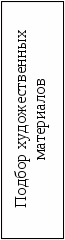 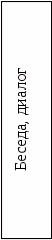 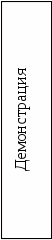 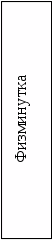 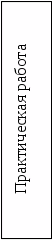 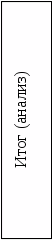 Легенды и сказки для знакомства детей с русским декоративно-прикладным искусством.Легенда «Откуда появились знаки в рисовании»(Знакомство со знаками народных орнаментов)I вариант. Воспитатель. Послушайте, какую интересную историю мне поведал прапрадедушка.Давно это было, так давно, что самые старые люди знают об этом только понаслышке от своих дедов и прадедов. Там, где сейчас города стоят, раньше леса тянулись, такие густые и дремучие, что в заблудиться можно было. А в тех лесах обитали всякие чудища. Кто выезжал из дому и ехал по дороге через лес, с тем всегда случались ужасные вещи.Надоело людям терпеть эти безобразия, и решили они попросить покровительства у Солнышка. Любило ясное Солнышко людей, заботилось о них, за это и от людей были ему и почет, и слава. Забрались люди на гору и начали петь, помощи просить.Солнышко, ведрышко!Выгляни в окошечко.Твои детки плачут,Помощи просят.Выглянуло Солнышко и спрашивает: «Чего вы желаете, дети мои?». Люди ответили ему: «Покровительства твоего просим. Совсем нас чудища замучили, житья от них нету». – «Хорошо, так уж и быть, помогу вам. Пошлю я на землю своего старшего сына – богатыря Лучика».Смотрят люди, видят: с неба спускается богатырь – Лучик-старший, весь в сверкающих доспехах, с золотым щитом и мечом. Так сверкает, что глазам смотреть больно. Идет по лесу и мечом размахивает. Увидали его чудища лесные и давай убегать со всех ног в разные стороны. Поблагодарили люди Лучика и Солнышко, и с тех пор, чтобы отпугивать чудищ и злых духов, на одежде и оружии они изображали Солнце.Воспитатель показывает таблицы с изображением различных знаков традиционных народных орнаментов, раскрывает семантику каждого знака. Вместе с детьми рассматривает иллюстрации русских народных костюмов в книгах. Обращает внимание детей на особенности вышивки одежды. Предлагает детям пластины, на которых они будут изображать знаки, выдавливая рисунок стекой. Поощряет тех, кто самостоятельно составляет композиции.Сказка о богатыре Иване.(Знакомство со знаками и элементами народных орнаментов)II вариант. Воспитатель. Давным-давно жили на русской земле могучие богатыри. И слагал народ легенды о том, как они столетние дубы с корнями выворачивали да с ведьмами сражались. Как спешили на выручку, когда на Русь нападал враг. Как помогали им в разных подвигах небесные покровители. Жил в это время богатырь Иван, и была у него силища такая, что мог прут железный рукой согнуть.Вот однажды случилась на Руси беда: напали на ее землю иноземцы, начали Русь-матушку грабить, людей в плен уводить, семьи разлучать. Не знали наши предки, что делать. И вот однажды до них дошел слух о том, что далеко на Севере живет могучий богатырь Иван. Собрали они в дорогу самых мудрых старцев и отправили их просить помощи у богатыря русского.Долго шли старцы, много лаптей истоптали и наконец пришли в село, где жил Иван. Увидели его старцы, пали на колени и стали просить помощи, защиты от проклятых захватчиков.Иван стразу согласился, попросил свою мать Марью собрать его в дорогу. Плакала она, когда провожала единственного сына в путь. Пришел Иван на поле битвы и видит: русских воинов нет, а враги радуются в предвкушении победы. Не стерпел богатырь такого унижения, взял меч и давай крушить врагов. Отступили вражеские полчища. Но не отошли далеко, начали думать, как богатыря погубить. Решили они Ивана в ловушку заманить. Собрали своих воинов и напали на Ивана, когда он спал, окружили его и убили.Ждет матушка, плачет, причитает. Видит, что сынок ее долго домой не возвращается, и решила выяснить, что с ним случилось. Собралась в путь-дорогу, идет и у добрых людей спрашивает, не видал ли кто ее сына Иванушку. Показали ей место, где лежит тело Ивана-богатыря. Увидела мать мертвого сына и зарыдала. Три дня и три ночи плакала она над телом и просила помощи у небесных покровителей. И вот на четвертый день земля содрогнулась, море синее взволновалось, звери разбежались, и горы попрятались. Пошел сильный дождь и оживил богатыря Ивана. Развернул богатырь могучие плечи, взял меч и прогнал врагов с русской земли.Увидали люди это чудо и с тех пор на одежде и других вещах вышивают, рисуют дождь и воду, чтобы давала она силу и оживляла мертвых…Посмотрите, как по-разному люди изображали влагу. Показывает различные способы изображения воды. Вместе с детьми рассматривает их и сравнивает изображения воды с элементами орнамента, которым украшены дымковские игрушки. Предлагает расписать кошму богатырям.После ознакомления со знаком воды воспитатель предлагает детям рассмотреть таблицы с вариантами изображений различных знаков.«Аленкины кружева».(Знакомство детей с вологодским кружевом)Жила-была в лесной деревеньке, за Волгой, бедная вдова Авдотья с дочкой Аленкой. Разумная, бойкая Аленка была, всякая работа в руках ее ладилась. А лучше, да скорее всего – кружева плела. Избенка вдовы стояла возле леса крайняя. Сразу за окнами, на опушке, росли пушистые елочки, стройные березки, за ними стеной могучей поднимался дремучий, старый бор.Вдова Авдотья часто на богатеев батрачила, Аленку одну дома оставляла. Аленка печь истопит, и корову подоит, а потом сама садится под окно кружева плести. И кружева у нее получались на диво красивые. Узоры редкие.Случилось как-то Аленке зимой плести, приметила девочка на окне узор затейливый, и очень он ей показался чудесным: завитушки, как листья папоротника, стелились, а между ними цветы снеговые – и все мелкой алмазной пылью покрыто. Вот бы такой свести! Села, пригляделась и давай узор снеговой сводить. Долго работала. Хорош узор получился: те же листья, те же цветы, на снежинки похожие, а все не то! Нет алмазной осыпи, морозного блеска.Эх, шелку бы сюда! Тогда и узор другим бы стал. Белый шелк, что белый снег, блестит. Да где же бедной девушке шелку купить.Вздохнула Аленка тихонечко и говорит:-Наверное такие кружева одна Снегурочка плетет, а больше никто!Только промолвила, а в окно и стукнул кто-то легонько. И видит Аленка: стоит на снегу девушка в шубке из белых горностаев, в рукавичках узорчатых, в платке голубом. Сама беленькая, голубоглазая и так лукаво на Аленку поглядывает, словно сказать хочет: отвори, мол, подружка.Аленка с лавки спрыгнула, в сени вышла, дверь на крыльцо отворила. Незнакомка мигом в сенцы вскочила и говорит:-Сто, не сробела? Ты меня только позвала, я вот и тут!Растерялась Аленка, не поймет, откуда эта девушка, на деревенскую не похожа. А незнакомка засмеялась, как хрустальным звонком зазвенела:-Да я и есть Снегурочка! Ну, что пригорюнилась? Шелку нет? Получай подарок.И подала Аленке белый клубочек. Потом быстро сбежала с крылечка и исчезла. То ли за сугроб спряталась, то ли в лес убежала.А снег звездами-снежинками с неба все сеется и след ее засыпает. Ушла гостья, будто ее и не было.Вместе с этим шелком и вошло довольство в бедную избенку вдовы. Сколько ни плела кружев Аленка, но клубок словно и не убавляется. А кружева такие получались, что залюбуешься. Деньги за них хорошие платили. Но в народе молва пошла: кружева, дескать, не простые, а волшебные. Примечать стали: иные купят и не нахвалятся, а другие – ругаются. У иных век носи – не износишь, а у других – на глазах тают.Услышала о чудесных кружевах одна барыня. Была она жадная да жестокая, скупая. Девушек своих крепостных била, секла. Люди из-за ее жестокости слезами умывались.Вот эта барыня прикатила как-то в карете к бедной вдове. Распахнул лакей дверцу кареты – сама барыня вышла. Дородная, высокая, в богатой шубе. Нагнувшись, чтобы прическу не сбить, ступила через порог. Вдова с Аленкой кланяются в пояс. А барыня и говорит:-Слыхала я о твоих кружевах. Ну-ка покажи мне их, мастерица!Аленка вынула из сундука кружева, расстелила их в избе. Словно снежными узорами лавки и стол накрыла. У барыни дух захватило:-Все продай,- говорит.- Все куплю!А среди кружев был и подзор заветный. Его Аленка почти полгода плела и решила никому не продавать. Хотелось девушке в приданое себе тот подзор сохранить.-Нет, - ответила Аленка, - все могу продать, кроме этого подзора.-Ах ты, холопка! – кричит барыня. – Да как ты смеешь мне перечить! Не хочешь добром – силой возьму! – хлопнула дверью и ушла.Вздохнула вдова:-Ох, Аленка! Как бы беды нам с тобой не нажить!Приехала барыня домой и стала думать о том, как бы ей кружевницу обмануть. И придумала. Велела позвать Аброську, мужика своего крепостного, жуликоватого. Пообещала злая барыня дать ему вина за то, чтобы у Аленки кружева похитил.Поклонился Аброська и ушел. Выждал он время, когда вдова с дочерью из дама отлучились, и залез в их избенку, сломал замок у сундука и похитил все кружева Аленкины.Когда вернулись Аленка с матерью домой, так и ахнули: в избушке все перевернуто и ни кружева, ни клубочка заветного нету.Опустились руки у Аленки, побелела она, как береза подрубленная, шепчет:-Неужто по барскому наущению кто выкрал?Схватила платок и кинулась за дверь.Мать ей кричит вдогонку:-Куда ты, Аленка, куда?А она:-Прощай, матушка! К Снегурочке в гости пойду!Только и сказала. Легко спрыгнула с крылечка, забежала за елку, другую и скрылась.Побежала Аленка через сугробы в лес дремучий. В чащу попала и заблудилась. Уж и рада бы домой вернуться, да дороги найти не может. Прислонилась Аленка к елочке зеленой, пушистой и вдруг видит: зайка ей лапкой машет – иди за мной. И побежал. А где он прошел, там легла тропинка ровная, расступились сугробы. Вывел зайка Аленку на поляну. Глядит Аленка и глазам своим не верит. Стоит на полянке теремок льдистый, весь в огнях цветных, в искорках, в звездах, а из окна Снегурочка ей улыбается:-Пришла? Иди скорее, Аленушка! Гостьей дорогой будешь!Сбежала навстречу ей с крылечка, обнимает. А Аленка горькими слезами заливается и про беду свою и обиду рассказывает. Снегурочка молчит, только брови хмурит. Потом вынула круглое серебряное зеркальце и сказала:-Смотри!И видит Аленка в зеркале: сидит злая барыня и в сундук Аленкины кружева укладывает.Сверкнуло зеркало в руках Снегурочки, как звезда, и вдруг видит Аленка: завертелся чудесный шелковый клубок в руках у барыни и давай ее всю обматывать белой снеговой, холодной нитью. Та руками рвать нить, да не тут-то было! Кричать, а у самой слова в горле застревают. А холодные нити вьются и вьются и скоро всю барыню обмотали. И превратилась она в снежную бабу. Замерзла. А кружева чудесные исчезли, будто их и не было. Отвела глаза Аленка от зеркала…Поняла, что наказала барыню Снегурочка за жадность и злость.А весной, когда растаяли снега, набухли березовые почки и робкий голубой подснежник выглянул из талой земли, вернулась домой Аленка домой к матери. Еще лучшей мастерицей стала. Ведь учила плести кружева чудесные сама Снегурочка-кружевница.Ну как? Понравилась вам кружевная сказка? А что нового вы узнали?Сказка для знакомства детей с Городецким промыслом.«Давным-давно на берегу Волги в городе Городце жил один мастер. Лучше всех он умел делать разные изделия из дерева. И была у него невеста – такая красавица, что ни в сказке сказать, ни пером описать. Она тоже была большая мастерица: умела рисовать красивые узоры на деревянных досках, блюдах, прялках. В этих узорах были красивые цветы – голубые и розовые, зеленые листья. Работали мастер и его невеста радостно, весело, и изделия у них получались радостные, светлые, они согревали душу людям, веселили их.Но вот однажды нависла над Городцом беда. Подступили к городу со всех сторон враги, окружили его, хотят захватить. Храбро сражались жители за свой город, не пустили врагов за городские стены. Тогда враги решили осадить непокорный город, чтобы все жители умерли без воды и пищи.Стали думать жители Городца, как им быть. Нужно бы за подмогой послать в соседние города. Да как из города выбраться? Враги за всеми входами-выходами следят, даже мышь из города не проскользнет. И вот тогда вызвался наш мастер пойти за подмогой. Был у него вороной конь, быстрый как ветер…». А дальше сказку придумаем вместе….Молодцы, интересная сказка у нас с вами получилась.Легенда для знакомства детей с искусством Хохломы.I вариант. В народе сказывают о чудо-мастере, который жил в нижегородских лесах. Построил мастер дом в лесу на берегу реки Хохломки и начал изготовлять посуду. Один раз прилетела к нему жар-птица. Мужик накормил ее крошками. Птица захотела отблагодарить мужика. Задела она своим крылом простую посуду деревянную и посуда в миг превратилась в «золотую». С тех пор стал мужик делать посуду и все его узорные чашки и ложки были похожи на золотые. Узнали об этом в Москве, и послал царь за мастером царских солдат. Когда услышал об этом мастер, он позвал мужиков, рассказал им секрет «золотой» посуды. А сам исчез…II вариант. Говорят в давние времена в Москве жил талантливый мастер-иконописец. Царь высоко ценил его мастерство и щедро награждал за труды. Любил мастер свое ремесло, но еще больше любил он свободу. Но однажды покинул он царские палаты и поселился в глухих керженских лесах. Избу поставил и занялся своим ремеслом. Хотел мастер, чтобы его искусство стало всем родным, как простая русская песня, и чтобы в нем отразилась красота русской природы. И стал он рисовать пышные яркие цветы и тоненькие веточки.Вскоре слава о мастере разнеслась по всей земле. Стали люди приезжать да красотой любоваться. Избы рубили и селились рядом. Слава о мастере донеслась и до государя. Приказал он отряду стрельцов найти беглеца и вернуть в Москву. Но народная молва летела быстрее стрелецких сапог. Узнал о беде мастер, собрал своих односельчан и раскрыл секреты своего мастерства. А утром, когда царские посланцы вошли в село, они увидели, как ярким пламенем горела изба чудо-художника. А самого художника, как ни искали, нигде не нашли. Но остались от художника краски, вобравшие в себя жар пламени и чернь пепелища. Исчез мастер, но осталось его удивительное искусство, в котором отразилась и горячая любовь к людям, и жажда красоты. Знать, кисть у художника была необычной – она была из солнечных лучей.Легенда-сказка «Откуда в Гжели синий цвет»«Пошли как-то девушки, живущие в селе Гжель, полоскать белье на речку. А в речке небо отражается. Река синяя – и небо синее в ней. Показами девушки мастерам красоту такую. И решили , что такого синего неба нигде в мире не найти. Вот тогда-то и стали расписывать мастера свои изделия всеми оттенками синего цвета, словно старались оставить частичку синего неба на посуде. А узоры для росписи брали у природы – травинки, былинки в поле, цветы на лугу и в саду».Сказка-легенда «Цветок – Огонь и цветок «Снежинка».(жостовский промысел)Сто крылец, сто колец, сто вестей, сто коней – так начинается наша сказка. Вся земля наша – земля мастеров. Все может человек; превратить дерево в терем расписной, камень – в украшение или в шкатулку, глину – в игрушки забавные или посуду, железо – в подносы, красоты невиданной.Жил да был на свете мастер. Был он очень трудолюбивый, потому и делал изумительные подносы. Вдруг случилось чудо. Как-то принес ветер к избе мастера два цветка. Один с северной стороны, другой с южной. Пригляделся мастер к ним, а цветы и впрямь были необычные. (Под музыку воспитатель показывает два цвета: красный и голубой) Спрашивает у детей: какая музыка, какому цветку соответствует?Да, ребята, вот это цветок – огонь, а другой цветок – снежинка. Посадил их мастер, у себя дома. Но не знал мастер, что они волшебные. В первый же вечер, как только уснул мастер, а месяц вышел из-за тучи и коснулся их серебряным светом, превратились цветы в красивых девиц-мастериц на все руки. Пока старый мастер спал, красны девицы расписали все подносы. А под утро снова в цветы превратились. Проснулся мастер и чуду невиданному подивился. Кто же так ночью поработал? Но, увидев, что на листьях у цветов краска осталась, догадался, кто ему помог. Попросил мастер цветы, чтобы показали они чудо всем жителям села.Как взмахнул цветок – огонь, своей шапочкой - разлетелись в разные стороны искры и тут же превратились в цветы и узоры красоты невиданной.Как упали несколько цветов на подносы, так и засияли там букеты. Второй цветок взмахнул своей шапочкой – разлетелись вокруг серебряные нити, переплелись в сине-голубые цветы, как на ковре.Оглядитесь вокруг: в нашей студии тоже есть удивительной красоты цветы. Все они вот на этих красивых подносах.Подходит к подносам и рассматривает их вместе с детьми.«Праздничный русский народный костюм».Скажите, дети, вы любите наряжаться? А одевать красиво своих кукол? Конечно, все и дети , и взрослые любят красиво одеваться. А куда мы наряжаемся? Верно, на праздники, в гости, в День рождения, в поездку, в кино и т.д. а знаете ли вы, как одевались раньше люди, когда наши бабушки и дедушки были еще маленькими? Хотите, я вам сегодня об этом расскажу? Тогда слушайте.Национальная одежда может много рассказать о традициях, обычаях и истории своего народа. Жизнь крестьянина была неразрывно связана с природой, возделыванием земли и соответствующими трудовыми циклами. Праздник либо завершал какой-то сложный этап в нелегкой крестьянской жизни, либо предшествовал следующему важному этапу. Праздники ждали, к ним готовились.А какие наряды надевали в праздники? Накануне народных гуляний распахивались тяжелые сундуки и на свет извлекались многочисленные рубахи, сорочки, сарафаны, кафтаны, шушуны и юбки. Чем больше сундуков, чем плотнее они были набиты – тем богаче считался хозяин дома и тем больший почет был хозяйке. У донских казачек достаток мерялся, например, по числу юбок, которых бывало по 15 – 20 штук, а к ним для пары полагалась еще и кофта того же цвета. Вся праздничная одежда была очень красочной, обязательно украшалась элементами вышивки, полосами позумента, бисером, шнуром, блестками и прочими деталями, которых, как правило, не было в повседневной одежде. Праздничная одежда изготавливалась долго и трудно, но в тоже время по ней можно было судить о вкусе и умению мастерицы. Крестьянка была сама себе и модельером, и моделью, и мастером по индивидуальному пошиву одежды. Даже ткани, из которых шилась традиционная одежда, были в основном домашней выработки, поэтому крестьянка должна была уметь не только шить, но и прясть, ткать, вязать, вышивать и делать многое другое.Особое внимание женщины всегда уделяли головным уборам – самой заметной части любого костюма. Головные уборы были чрезвычайно разнообразны, но всегда четко делились на девичьи уборы и уборы замужних женщин. Замужняя женщина по древнему обычаю должна была тщательно закрывать свои волосы от постороннего глаза. Нельзя было с непокрытой головой выходить из дома, заниматься домашними делами. А вот молодым девушкам не возбранялось демонстрировать свои волосы: «Девичья коса – всему миру краса». Отсюда и различие: у девушек – легкие и воздушные накосники, коруны, венцы, кокошники, ленты, обручи, а у женщин – глухие сороки, кики, повойники, платки.И конечно, в праздничной одежде было много украшений, особенно в костюме молодой женщины. Это – ушные, шейные и нагрудные украшения. Они были весьма разнообразны по форме, составу и размерам. На их изготовление использовали различные материалы со всевозможными вставками из стекла, камня, бусин, бисера, пуха птиц.Следует отметить бережное отношение крестьян к праздничной одежде. Известно, что в особо нарядных сарафанах крестьянки не только не садились за стол, но даже не присаживались на лавку, боясь запачкать или помять свой наряд. Шерстяные же праздничные наряды не стирали и не гладили вовсе, хранили аккуратно сложенными в специальных больших коробах из липы. Как правило, самую красивую одежду готовили к свадьбе. И нередко случалось так, что невесту в свадебном сарафане под руки выводили к гостям и тут же уводили и переодевали в менее дорогое платье.Народная праздничная одежда могла многое рассказать интересного о своем владельце: откуда он родом, какого возраста, по какому случаю так одет. Одежда каждой области (губернии) России имела свои орнаменты, излюбленные цвета, отделку, формы и фасоны.Давайте рассмотрим этот праздничный девичий костюм. Он включал в себя «передник» или, по-другому, «запон», «занавеска», «нагрудник» - так называли его в разных районах России. Передник всегда щедро украшался вышивкой, и часто предпочтение отдавалось красному цвету. Недаром старое слово «красный» означало одновременно и красивый. Красный цвет считался магическим. Известно, что магические свойства красного цвета древние народы связывали с цветом огня и солнца, и именно поэтому красный цвет был символом спасения и знаком преграды для злых сил, сил тьмы и ночи. Одежда с орнаментом красного цвета должна была отпугивать демонов и духов, имеющих человеческий облик, хранить и оберегать владельца от разных напастей.Это летний девичий костюм. В праздничный девичий наряд вместе с парчовым или шелковым сарафаном, кокошником, поясом и украшениями входили и так называемые душегреи – «епанечки», «коротены» - коротенькие на лямках кофточки, похожие на маленькие сарафанчики. А в ненастную погоду деревенские модницы одевали старательно расшитые телогреи, которые делали из дорогих нарядных тканей, вышивали узорами, обшивали по краю декоративной полосой.Традиционная для русского человека большое значение всегда имела зимняя одежда. Во все времена, когда главным средством передвижения были лошади, для путника незаменима была одежда из овчины. Из овчины шили полушубки мехом вовнутрь и тулупы. Полы тулупа заходили одна на другую, а подвязывали его ярким поясом. На полушубках часто выкладывали орнамент из кусочков кожи и разноцветной тесьмы по подолу и по краю рукавов. В дальней дороге тулуп служил и подстилкой, и подушкой, и одеялом. В холодную пору важно было ноги держать в тепле и поэтому ни один путник не хотел бы остаться в метель без валенок, а если мороз лютовал больше обычного, то опытные ямщики про запас имели даже меховую обувь.Еще хочу показать вам мужской крестьянский костюм. Основными частями мужской одежды как сейчас, так и в старые времена являются рубаха и порты (штаны). Без рубахи не мог обойтись ни крестьянин , ни князь, ни горожанин, ни селянин. Отличие состояло лишь в качестве отделки материала и отделки.Мужские рубахи обычно шились из тканей одноцветной, клетчатой или с мелким набивным рисунком. Праздничную одежду расшивали цветными шелковыми нитями. Особое значение придавалось расположению рисунка на рубахе. Так, нагрудные узоры (передцы) вдоль разреза по центру груди защищали сердце и легкие, наплечные (вошвы) охраняли руки, а наподольные не давали пробраться злым силам снизу. Порты были темных расцветок, иногда в полоску. Их заправляли в сапоги или обертывали онучами, а поверх надевали лапти.Дополнительные вопросы для детей во время беседы:С какой одеждой мы сегодня познакомились?Какай наряд понравился?Назови, какие элементы костюмы запомнил.Назови знакомые элементы узоров.Если бы ты шила для себя праздничный костюм, то какой и как бы его уерасила?Словарьстаринных русских слов русского костюмаАрмяк – крестьянская верхняя одежда из толстого сукна в виде кафтана.Душегрея – женская короткая одежда без рукавов, которую одевали в прохладную погоду, иногда с мехом и застежкой спереди.Зипун – крестьянский кафтан из грубого сукна.Китайка – хлопчатобумажная ткань полотняного переплетения, окрашенная в синий цвет; шла на рубахи, сарафаны и пр.Кожух – верхняя одежда из вывернутой кожи, надеваемая зимой поверх шубы.Косоворотка – мужская рубаха с особым покроем ворота. Его разрез располагался не посередине, а сбоку.Крашенник – специалист, умелец в краске тканей. Краску делали на растительной основе, используя зверобой, василек, чернику, листья бузины, кору ольхи, шелуху лука и многое другое.Кумач – хлопчатобумажная ткань полотняного переплетения, окрашенная в красный цвет.Кушак, или пояс – обязательный и очень важный атрибут женской и мужской одежды. В давние времена пояса выполняли много разных функций – служили показателем благосостояния своего владельца, оповещали о принадлежности к тому или иному сословию, а также являлись наградой и подарком, передавались по наследству.Онучи – кусок холста или сукна, оборачиваемого вокруг ноги, поверх которого надевали лапти и перевязывали веревками.Позумент – золотая, серебряная или мишурная тесьма, золототканая лента, повязка, обшивка.Рубище – грубая, толстая будничная одежда.Сафьян – тонкая, мягкая, обычно ярко окрашенная кожа, выделанная из шкур коз и овец.Сермяга – так называли грубое сукно, а человека, одетого в крестьянскую одежду из грубого неокрашенного домотканого сукна – сермяжным.Убрус – нарядный женский головной убор, свадебная фата.Телогрея – женская верхняя одежда, которая от душегреи отличалась наличием рукавов, более темным колером и отсутствием меховой отделки.Пословицы для использования при знакомстве с праздничным русским народным костюмом:Хвалят на девке шелк, когда в самой есть толк.По одежке встречают, по уму провожают.У бабы рубашки – теже мешки: рукава завяжи да чего хочешь, положи.Курицу не накормишь, а девицу не нарядишь.Девичья коса – всему миру краса.Друг лучше старый, а платье новое.Шуба тепла и мохната – жить вам легко и богато.Физкультурные минутки для занятий по декоративно-прикладному искусству.Анализ произведений народных промыслов.Выделение материала, из которого выполнено изделие (глина, дерево и т.д.).Выяснение доминирующего фонового цвета.Определение основных элементов.Выяснение композиции узора.Характер цветового исполнения.Стиль, манера «письма».Варианты анализа рисунков по декоративному рисованию.Выбрать самый красивый узор и рассказать про него, определяя колорит.а. Выбрать узор, на котором бутоны крупные, красиво расположены.б. Еще раз уточнить, какие мастера составляют такие узоры.Рассказать про свой узор.а. Отметить красочность узора по мотивам росписи.Найти узоры, одинаковые и разные по цвету и композиции.а. Выбрать самый красочный узор и рассказать про него.б. Отметить сказочность узоров по мотивам росписи.Предложить рассказать про свой узор.а. Отметить красочность узора.б. Выбрать узор, который заполняет всю площадь.Выбрать рисунки с самыми яркими сказочными фигурами, компонентами, отметить их композицию, цвет.а. Уточнить, в чем необычность сказочных фигур.Выбрать самый красочный узор и предложить рассказать о нем.Предложить рассказать про свой узор.б. Отметить красочность узоров по мотивам росписи.        Рассказ о смысле узора помогает  детям:Пробудить интерес (как особую форму познавательной потребности) к народному искусству;Создать яркий эмоциональный фон декоративно орнаментальной деятельности;Наполнить повествовательным смыслом общую композицию;4. Сформировать понятие об условности и стилизованности декоративных элементов.В процессе выполнения коллективных работ вырабатываются:Договариваться о совместной работе, её содержании;Работать вместе, уступать друг другу, помогать, подсказывать;Планировать свою работу, определять её последовательность, содержание, композицию, дополнение;Радоваться успехам своим и товарищей при создании работы.Во время выполнения коллективных работ дети учатся:общаться друг с другом и с взрослыми:разговаривать друг с другом;планируют;договариваются;спрашивают;подсказывают;радуются;хвалят товарища и пр.Диагностические критерии оценки усвоения детьми содержания программы по приобщению к истокам русской народной культуры «Горница»:Знает основные народные праздники и обычаи с ними связанные.Знает название и назначение предметов русского народного быта.Знает русские народные и музыкально- фольклорные игры, изучаемые в рамках программы.Знает русские народные песни, потешки, заклички, изучаемые в рамках программы.Имеет представление о народных промыслах; называет их, узнает материал, из которого сделано изделие;Умеет провести анализ изделия; выделяет характерные средства выразительности (элементы узора, колорит, сочетание цветов).Методы диагностики:собеседование с детьми;наблюдения в свободной деятельности, во время проведения занятий и открытых мероприятий;анализ результатов продуктивной деятельностиПриложение № 1Творческая инициатива Приложение № 2Инициатива как целеполагание и волевое усилиеПриложение 3Коммуникативная инициативаПриложение  4Познавательная инициатива - любознательностьПриложение № 5Учебный план на 2015-2016 учебный годмуниципального бюджетное дошкольного образовательного учреждения детский сад «Елочка» с. Усть – КалманкаОрганизованная образовательная деятельностьВариативная часть (кружок по выбору)Приложение № 6                     СПИСОК НОРМАТИВНЫХ ДОКУМЕНТОВ И                      НАУЧНО – МЕТОДИЧЕСКОЙ ЛИТЕРАТУРЫ Федеральный законФедеральный закон от 29 декабря 2012г. № 273 – ФЗ «Об образовании в Российской Федерации».   Федеральный закон Российской Федерации от 29 декабря 2010г. № 436 – ФЗ «О защите детей от информации, причиняющей вред их здоровью и развитию».    Федеральный закон от 24 июля 1998г. №124 – ФЗ «Об основных гарантиях прав ребенка в Российской Федерации».ПриказыПриказ Министерства образования и науки Российской Федерации от 30 августа 2013 года № 1014 «Об утверждении Порядка организации и осуществления образовательной деятельности по основным общеобразовательным программам – образовательным программам дошкольного образования».   Санитарно – эпидемиологические правила и нормативы. СанПиН 2.4.1.3049 – 13. (с изменениями, внесенными Решением Верховного Суда РФ от 04 апреля 2014 № АКПИ 14 – 281).Основная образовательная программа  дошкольногообразования «ОТ РОЖДЕНИЯ ДО ШКОЛЫ» / Под ред. Н. Е. Вераксы,  Т. С. Комаровой, М.А. Васильевой. — М.: МОЗАИКА СИНТЕЗ, 2015.,О.Л.Князева,М.Д.Маханева «Приобщение детей к истокам русской народной культуры»-«Детство-Пресс»Образовательная область «Речевое развитие»Гербова В.В. Развитие речи в разновозрастной группе детского сада. Младшая разновозрастная группа (2 – 4 года). 2010Гербова В.В. Развитие речи в детском саду: Вторая группа раннего возраста (2 – 3 года). 2010ГербоваВ.В.Развитие речи в детском саду: Младшая группа ( 3 – 4 года). 2010Гербова В.В. Развитие речи в детском саду: Средняя группа ( 4 – 5 лет). 2010Гербова В.В. Развитие речи в детском саду: Старшая группа (5 – 6 лет). 2010Гербова В.В. Развитие речи в детском саду: Подготовительная к школе группа ( 6 – 7 лет). 2010Журова Л.Е. «Обучение  дошкольников грамоте». 1998 – 2004 Т.В. Филичева, Г.В. Чиркина. «Программа логопедическойработы по преодолению ФФН у детей» Т.В. Филичева, Г.В. Чиркина. «Программа логопедическойработы по преодолению ОНР у детей»Перечень пособий 1. Агранович З.Е. Сборник домашних заданий в помощьлогопедам и родителям для преодолениялексикограмматического недоразвития у дошкольников с ОНР. – СПб.:ДЕТСТВО-ПРЕСС, 2003. – 128с.Александрова Т.В. Практические задания по формирования грамматического строя речи у дошкольников. - СПб.: ДЕТСТВО-ПРЕСС, 2003. – 48с. 3. Васильева С.А. Рабочая тетрадь по развитию речи дошкольников. – М.: Школьная Пресса, 2002.- 120с. 4. Лопатина Л.В. Логопедическая работа с детьми дошкольного возраста с минимальнымидизартрическими расстройствами. – СПб, 2005. – 192с. 5. Нищева Н.В. Система коррекционной работы в логопедической группе для детей с ОНР. – СПб, 2003.Образовательная область «Познавательное развитие»Развитие познавательно  - исследовательской деятельностиВеракса Н.Е., Веракса А.Н. «Проектная деятельность дошкольников», 2014Павлова Л.Ю. Сборник дидактических игр по ознакомлению с окружающим миром( 3 – 7 лет). 2015Ознакомление с предметным окружением и социальным миромДыбина О.В. Ознакомление с предметным и социальным окружением: Младшая  группа (3 – 4), издательство «Мозаика Синтез», 2011Дыбина О.В. Ознакомление с предметным и социальным окружением: Средняя  группа (4 – 5), издательство «Мозаика Синтез», 2011Дыбина О.В. Ознакомление с предметным и социальным окружением: старшая  группа (5 – 6), издательство «Мозаика Синтез», 2011Дыбина О.В. Ознакомление с предметным и социальным окружением: подготовительная группа (6 – 7), издательство «Мозаика Синтез», 2011Наглядно – дидактические пособияСерия «Уроки для самых маленьких»: «Дикие животные»; «Домашние животные»; «Птицы»; «Профессии»; «Кем быть?»; «Виды спорта»; «Космос»; «Инструменты»; «Сравниваем противоположности»; «Уроки безопасности»; «Овощи и фрукты»; «Деревья»; «Грибы и ягоды»; «Уроки поведения для малышей»; «Одежда»; «Еда и напитки»; «Герои русских  сказок»; «Герои зарубежных  сказок»; Цвета».Серия «Мир в картинках»: «Насекомые»; «Птицы средней полосы»; «Арктика и Антарктида»; «Домашние птицы»; «Деревья и листья»; «Автомобильный транспорт»; «Водный транспорт»; «Морские обитатели».Формирование элементарных математических представленийЗанятия  по формированию элементарных математических представлений  в подготовительной  группе. И.А.Помораева, В.А.Позина, издательство «Мозаика синтез», 2011 (количество2)Занятия  по формированию элементарных математических представлений  в старшей  группе. И.А.Помораева, В.А.Позина, издательство «Мозаика синтез», 2011 (количество2)Занятия  по формированию элементарных математических представлений  в средней  группе. И.А.Помораева, В.А.Позина, издательство «Мозаика синтез», 2011 (количество3)    Занятия  по формированию элементарных математических представлений  во второй младшей группе. И.А.Помораева, В.А.Позина, издательство «Мозаика синтез», 2011 (количество2)    Занятия  по формированию элементарных математических представлений  в первой младшей  группе. И.А.Помораева, В.А.Позина, издательство «Мозаика синтез», 2011 (количество1)  Ознакомление с миром природыСоломенникова О.А. Ознакомление с природой в детском саду. Вторая группа раннего возраста (2 – 3 года). 2015Соломенникова О.А. Ознакомление с природой в детском саду. Младшая группа (3 – 4 года). 2015Соломенникова О.А. Ознакомление с природой в детском саду. Средняя группа (4 – 5 года). 2015Соломенникова О.А. Ознакомление с природой в детском саду. Старшая группа (5 – 6 года). 2015Наглядно – дидактические пособияПлакаты: «Домашние животные»; «Домашние питомцы»; «Домашние птицы»; «Животные Африки»; «Животные средней полосы»; «Овощи»; «Птицы»; «Фрукты».Картины для рассматривания: «Коза с козлятами»; «Кошка с котятами»4 «Свинья с поросятами»; «Собака с щенками».Серия «Рассказы по картинкам»: «Весна»; «Время года»; «Зима»; «Лето»; «Осень»; «Родная природа».Образовательная область «Художественно – эстетическое развитие»Комарова Т.С. Детское художественное творчество. Для работы с детьми 2 – 7 лет. 2011Комарова Т.С. Изобразительная деятельность в детском саду. Младшая группа (3 – 4 года). 2011Комарова Т.С. Изобразительная деятельность в детском саду. Средняя группа (4 – 5 года). 2011Комарова Т.С. Изобразительная деятельность в детском саду. Старшая группа (5 – 6 года). 2011Комарова Т.С. Изобразительная деятельность в детском саду. Подготовительная к школе группа (6 – 7 года). 2011Комарова Т.С. Развитие художественных способностей дошкольников.2011Комарова Т.С., Зацепина М.Б. Интеграция воспитательно – образовательной работе детского сада. 2011Куцакова Л.В Конструирование из строительного материала: Средняя группа (4 – 5 лет). 2010Куцакова Л.В Конструирование из строительного материала: Старшая группа (5 – 6 лет). 2010Куцакова Л.В Конструирование из строительного материала:  Подготовительная к школе группа (6 – 7 лет). 2010Наглядно – дидактические пособияСерия «Народное искусство – детям»: «Гжель»; «Городецкая роспись по дереву»; «Дымковская игрушка»; «Каргаполь – народная игрушка»; «Музыкальные инструменты»; «Полхов – Майдан»; «Филимоновская народная игрушка»; «Хохлома».Плакаты: «Гжель.Изделия.Гжель»; «Орнаменты. Полхов – Майдан»; «Изделия. Полхов – Майдан»; «Орнаменты. Филимоновская свистулька»; «Хохлома. Изделия»; «Хохлома. Орнаменты».Образовательная область «Физическая культура»Борисова М.М. Малоподвижные игры и игровые упражнения. Для занятий с детьми 3 – 7 лет. 2014Пензулаева Л.И. Физическая культура в детском саду: Младшая группа (3 – 4  года). 2011Пензулаева Л.И. Физическая культура в детском саду: Средняя  группа (4 – 5  года). 2011Пензулаева Л.И. Физическая культура в детском саду: Старшая  группа (5 – 6 года). 2011Пензулаева Л.И. Физическая культура в детском саду: Подготовительная к школе группа (6 – 7  года). 2011Игровая деятельностьГубанова Н.Ф. Развитие игровой деятельности. Вторая группа раннего возраста (2 – 3 года). 2010Губанова Н.Ф. Развитие игровой деятельности. Младшая группа (3 – 4 года). 2010Губанова Н.Ф. Развитие игровой  деятельности. Средняя группа ( 4 – 5 лет). 2010Губанова Н.Ф. Развитие игровой деятельности. Старшая группа. (5 – 6 лет). 2010Губанова Н.Ф. Развитие игровой деятельности. Подготовительная к школе группа ( 6 – 7 лет) . 2010Образовательная область«Социально – коммуникативное развитие»Буре Р.С. Социально – нравственное воспитание дошкольников (3 – 7 лет). 2015Парциальнаяпрограмма«Я-ты-мы» программа социально – эмоционального развития дошкольников/О.Л. Князева –М: «Мозаика – Синтез», 2005.Перечень В мире детских эмоций/ Т.А. Данилина, В.Я. Зедгенидзе, Н.М. Стѐпина - М:пособий Айрис – пресс,2004. Психологические игры и тренинги в детском саду/ Л.В.Чернецкая - Ростов – на- Дону – ООО «Феникс», 2005Психогимнастика в детском саду/ Е.А. Алябьева – М: ТЦ Сфера, 2005Психолого-педагогическая готовность ребенка к школе/ Нижегородцева Н.В. –М.: Изд. центр Владос, 2001. Наглядно – дидактические пособияСерия «Мир в картинках «Государственные символы России».Серия «Расскажите детям о …»: «Расскажите детям о достопримечательности Москвы»; «Расскажите детям о Московском Кремле»; «Расскажите детям об Отечественной войне 1812 года».Самообслуживание, самостоятельность, трудовое воспитаниеКуцакова Л.В. Трудовое воспитание в детском саду: Для занятий с детьми 3 – 7 лет. 2015Формирование основ безопасностиБелая К.Ю. Формирование основ безопасности у дошкольников (3 – 7 лет). 2015Саулина Т.Ф. Знакомим дошкольников с правилами дорожного движения ( 3 – 7 лет). 2015Методическое обеспечение к программе «Горница»Доронова Т.Н. Дошкольникам об искусстве. Москва. Просвещение, 1998.Доронова Т.Н. Природа, искусство и изобразительная деятельность детей. Методические рекомендации для воспитателей, работающих с детьми 3 – 6 лет по программе «Радуга». Москва. Просвещение, 1999.Жалова С. Росписи хохломы. Москва.Детская литература, 1991.Казакова Т.Г. Изобразительная деятельность и художественное развитие дошкольников. Москва. Педагогика, 1983.Казакова Т.Г. Развивайте у дошкольников творчество. Москва. Просвещение, 1985.Князева О.Л., Маханева М.Д. Приобщение детей к истокам русской народной культуры. СПб. Детство – Пресс, 1998.Клиенов А.П. Народные промыслы. Москва. Белый город, 2002.Комарова Т.С. Народное искусство в  воспитании дошкольников Москва. Педагогическое общество России, 2005.Комарова Т.С. Дети в мире творчества. Москва. Мнемозина, 1995.  Комарова Т.С. Занятия по изобразительной деятельности в детском саду. Москва. Просвещение, 1991.Комарова Т.С. Изобразительная деятельность в детском саду: обучение и творчество. Москва. Педагогика, 1990.Комарова Т.С. Как научить ребенка рисовать. Москва, Столетие, 1998.Комарова Т.С., Зырянова О.Ю. Красота. Радость. Творчество. ГОУ Начальная школа – детский сад № 1607. 1999.Скоролупова О.А. Знакомство детей дошкольного возраста с русским народным декоративно – прикладным искусством. Москва. Скрипторий, 2003.Швайко Г.С. Занятие по изобразительной деятельности в детском саду (старшая группа). Москва. Гуманитарный издательский центр Владос, 2001.Швайко Г.С. Занятие по изобразительной деятельности в детском саду (подготовительная группа). Москва. Гуманитарный издательский центр Владос, 2001.Носик Б.М. Народные искусств. Моска «Планета» 1987.Наглядно – дидактические пособияАльбомы: «Жостовский букет»; «Хохломская роспись»; «Дымковская игрушка»; «Гжельский фарфор»; «Городецкая роспись».                                                                                                              Пояснительная записка к учебному плану 2016- 2017 учебный годУчебный план разработан в соответствии:Приказ Министерства образования и науки Российской федерации «17» октября 2013г. № 1155 Федеральное государственное образовательный стандарт дошкольного образования. Законом Российской Федерации от 29.12.2012. №273- ФЗ « Об образовании Российской Федерации»  СанПиН 2.4.1.3049-13 «Санитарно — эпидемиологические требования к устройству, содержанию и организации режима работы в ДОУ»  от 15.05.2013. Регистрационный  № 26  Примерная программа «От рождения до школы»В учебном плане распределено количество занятий, дающее возможность использовать модульный подход, строить учебный план на принципах дифференциации и вариативности.                                                                    Социально-коммуникативное развитие направлено на усвоение норм и ценностей, принятых в обществе, включая моральные и нравственные ценности; развитие общения и взаимодействия ребёнка с взрослыми и сверстниками; становление самостоятельности, целенаправленности и саморегуляции собственных действий; развитие социального и эмоционального интеллекта, эмоциональной отзывчивости, сопереживания, формирование готовности к совместной деятельности со сверстниками, формирование уважительного отношения и чувства принадлежности к своей семье и к сообществу детей и взрослых в Организации; формирование позитивных установок к различным видам труда и творчества; формирование основ безопасного поведения в быту, социуме, природе.Познавательное развитие предполагает развитие интересов детей, любознательности и познавательной мотивации; формирование познавательных действий, становление сознания; развитие воображения и творческой активности; формирование первичных представлений о себе, других людях, объектах окружающего мира, о свойствах и отношениях объектов окружающего мира, (форме, цвете, размере, материале, звучании, ритме, темпе, количестве, числе, части и целом, пространстве и времени, движении и покое, причинах и следствиях и др.), о малой родине и Отечестве, представлений о социокультурных ценностях нашего народа, об отечественных традициях и праздниках, о планете Земля какобщем доме людей, об особенностях её природы, многообразии стран и народов мира.Речевое развитие  включает владение речью как средством общения и культуры; обогащение активного словаря; развитие связной, грамматически правильной диалогической и монологической речи; развитие речевого творчества; развитие звуковой и интонационной культуры речи, фонематического слуха; знакомство с книжной культурой, детской литературой, понимание на слух текстов различных жанров детской литературы; формирование звуковой аналитико-синтетической активности как предпосылки обучения грамоте.Художественно-эстетическое  развитие предполагает развитие предпосылок ценностно-смыслового восприятия и понимания произведений искусства (словесного, музыкального, изобразительного), мира, природы; становление эстетического отношения к окружающему миру; формирование элементарных представлений о видах искусства; восприятие музыки, художественной литературы, фольклора; стимулирование сопереживания персонажам художественных произведений; реализацию самостоятельной творческой деятельности детей (изобразительной, конструктивно-модельной, музыкальной, и др.).Физическое развитие включает приобретение опыта в следующих видах деятельности детей: двигательной, в том числе связанной с выполнением упражнений, направленных на развитие таких физических качеств, как координация и гибкость; способствующих правильному формированию опорно-двигательной системы организма, развитию равновесия, координации движения, крупной и мелкой моторики обеих рук, а также с правильным, не наносящем ущерба организму, выполнением основных движений (ходьба, бег, мягкие прыжки, повороты в обе стороны), формирование начальных представлений о некоторых видах, спорта, овладение подвижными играми с правилами; становление целенаправленности и саморегуляции в двигательной сфере; становление ценностей здорового образа жизни, овладение его элементарными нормами и правилами (в питании, двигательном режиме, закаливании, при формировании полезных привычек и др.).1.ЦЕЛЕВОЙ РАЗДЕЛПояснительная записка 1.1 Цели и задачи Программы1. 2. Принципы и подходы к формированию программы1.2.1 Содержание образовательной деятельности1.2.2 Взаимодействие детского сада с семьей1.2.3 Преемственность в работе детского сада и школы1.3 Планируемые результаты освоения Программы1.3.1.Целевые ориентиры на этапе завершения дошкольного образования1.3.2 Особенности оценки основных (ключевых) характеристик  развития личности ребенка1.3.3.Карта развития как средство мониторинга становления основных (ключевых) характеристик развития личности ребенка2. СОДЕРЖАТЕЛЬНЫЙ РАЗДЕЛ2.1 Описание образовательной деятельности в соответствии с направлениями развития ребенка по образовательным областям2.2 Образовательная деятельность по профессиональной коррекции нарушения развития детей2.3 Значимые для реализации Программы характеристики2.4Взаимодействие ДОУ и социума2.5 . Особенности традиционных событий, праздников, мероприятий ДОУ3. ОРГАНИЗАЦИОННЫЙ  РАЗДЕЛ3.1 Материально – техническое  обеспечения Программы3.2.Материалы и оборудование3.2.1.Материалы и оборудования для детей 3 – 4 лет3.2.2.Материалы и оборудования для детей 4-5 лет3.2.3.Материалы и оборудования для детей 5 – 7  лет3.2.4. Оборудование для физкультурного зала 3.2.5. Организация режимных моментов3.2.6. Особенности организации развивающей предметно – пространственной среды3.2.Вариативный раздел программа «Горница»1.Пояснительная записка 2.Цель задачи программы3.Тематическое планирование работы с детьми 3-4 лет 4.Тематическое планирование работы с детьми 4-5 лет  5.Тематическое планирование с детьми  5– 6 лет 6.Тематическое планирование с детьми  6– 7лет 7.Структура проведения занятия по декоративно-прикладному искусству8.Методическое обеспечение Приложение 1Приложение 2Приложение 3Приложение 4Приложение 5Приложение 5Виды детской деятельности                                Формы работыИгроваяигры с правилами, сюжетные игры, дидактические игры, игровые ситуации, создание игровой ситуации по режимным моментам, с использованием литературного произведения, игры с элементами спорта, игры с речевым сопровождением, пальчиковые игры, театрализованные игры, народные игры, музыкальные игры, хороводные игрыИзобразительнаярисование, лепка, аппликация, конструирование, художественный труд, проектная деятельность, творческие задания, изготовление (предметов для игр, познавательно-исследовательской деятельности, украшений к праздникам, сувениров и др.), создание макетов, коллекций и их оформление и др.Познавательно-исследовательскаяэкспериментирование, реализация проекта, коллекционирование, путешествие по карте, во времени, наблюдение, рассматривание, экскурсии, решение проблемных ситуаций, моделирование, исследование, увлечения, игры (сюжетные, с правилами), интеллектуальные игры (головоломки, викторины, задачи-шутки, ребусы, кроссворды, шарады), мини-музеиКоммуникативнаябеседа, ситуативный разговор, составление и отгадывание загадок, игры (сюжетные, с правилами, театрализованные), игровые ситуации, этюды и постановки, логоритмика, рассказ с дальнейшим обсуждением, чтение, разучивание стихов, потешки и др., рассматривание с дальнейшим обсуждением, интервьюирование, рассказывание (составление рассказов, сочинение сказок и др.), проектная деятельность, игры с речевым сопровождением, коммуникативные игры, свободное общение по теме, инсценирование и драматизация и др.Восприятие художественной литературы и фольклорааудирование (смысловое восприятие речи на слух), построение устных высказываний, называние героев, пересказывание главных событий, определение последовательности событий, заучивание и рассказывание, беседа, театрализованная деятельность, самостоятельная речевая художественная деятельность, презентация книг, литературные праздники, досугиСамообслуживание и элементарный бытовой трудсамообслуживание, труд в природе, хозяйственно-бытовой труд, ручной труд (работа с бумагой, тканью, природным материалом), дежурство, порученияДвигательнаяподвижные дидактические игры, подвижные игры с правилами, игровые упражнения,  физкультминутки (не менее 2), соревнования, игровые ситуации, досуг, ритмика, аэробика, детский фитнес, спортивные игры и упражнения, аттракционы, спортивные праздники, гимнастика (утренняя и после дневного сна), организация плавания (в д/с с бассейном)Музыкальнаяслушание, исполнение (пение, игра на музыкальных интрументах и др.), импровизация, экспериментирование, музыкально-дидактические игры, подвижные игры с музыкальным сопровождением, беседы, восприятие и понимание смысла музыкальных произведений, музыкально-ритмические движенияКонструированиеиспользование в конструктивной деятельности разного материала, включая конструкторы, модули, бумагу, природный и иной материалМероприятия с педагогамиМероприятия с детьмиМероприятия с родителями- консультации;- мастер-класс;- анкетирование;-взаимопосещение открытых занятий в ДОУ и уроков в начальной школе;-совместные МО воспитателей и учителей начальных классов на базе школы.- экскурсии в школу;- посещение библиотеки, спортивного зала;- посещение праздничной линейки 1 сентября;-выступление детей подготовительной группы на последнем звонке;-участие детей подготовительной группы на празднике «Прощание с букварем»;- посещение различных театрализованных представлений.- встречи учителей начальных классов с родителями на родительских собраниях;-анкетирование родителей;- организация дня открытых дверей;- совместные праздники.Тип материалаНаименованиеКол-во на группуИгрушки – персонажи и ролевые атрибутыКуклы крупные (35-50 см)3 разныеИгрушки – персонажи и ролевые атрибутыКуклы средние (20-30 см)7 разныеИгрушки – персонажи и ролевые атрибутыМягкие антропоморфные животные, крупные3 разныеИгрушки – персонажи и ролевые атрибутыЗвери и птицы объемные и плоскостные на подставках15-20 разныеИгрушки – персонажи и ролевые атрибутыНабор наручных кукол би-ба-бо: семья1Набор плоскостных фигурок (среднего размера) на подставках: сказочные персонажи2-3Набор солдатиков (среднего размера)1Фигурки – человечки (объемные, 10-15 см)10 разныеБелая шапочка3Плащ - накидка3Фуражка/бескозырка3Каска2Набор масок сказочных животных1Игрушки – предметы оперированияНабор чайной посуды (крупной и средней)3Игрушки – предметы оперированияНабор кухонной посуды (крупной и средней)3Игрушки – предметы оперированияМиски (тазики)2Игрушки – предметы оперированияВедерки5Игрушки – предметы оперированияМолоток (пластмассовый)1Игрушки – предметы оперированияНабор овощей и фруктов (объемные – муляжи)1Игрушки – предметы оперированияКомплект кукольных постельных принадлежностей3Игрушки – предметы оперированияУтюг2Игрушки – предметы оперированияГрузовик (крупный  пластмассовый)3 разныеИгрушки – предметы оперированияАвтомобили с открытом верхом, крупные2 разныеИгрушки – предметы оперированияАвтомобили с открытом верхом, средних размеров5 разныеИгрушки – предметы оперированияКукольные коляски (складные)3Игрушки – предметы оперированияКонь качалка1Игрушки – предметы оперированияНабор медицинских принадлежностей3Игрушки – предметы оперированияТелефон3Игрушки – предметы оперированияВесы1Игрушки – предметы оперированияСумки, корзинки7 разныеМаркеры игрового пространстваКукольный стол1Маркеры игрового пространстваКукольная кровать2Маркеры игрового пространстваКукольный диванчик1Маркеры игрового пространстваШкафчик для кукольного белья1Маркеры игрового пространстваКухонная плита1Маркеры игрового пространстваНабор мебели для кукол среднего размера1Полифункциональные материалыКрупный строительный набор1Полифункциональные материалыЯщик с мелкими предметами – заместителями1Полифункциональные материалыКуски ткани (1 х 1 м)3Тип материалаНаименованиеКол-во на группуДля игр на ловкостьЖелоб для прокатывания шаров и тележек1Для игр на ловкостьМячи (разного размера)7Для игр на ловкостьКегли (набор)1Для игр на ловкостьНастольные игры:«Поймай рыбку»«Прокати шарик через воротца»«Загони шарик в лунку»111Тип материалаНаименованиеКол-во на группуДля рисованияНабор цветных карандашей (12 цветов)На каждого ребенкаДля рисованияНабор фломастеров (12 цветов)На каждого ребенкаДля рисованияГуашь (12 цветов)На каждого ребенкаДля рисованияКруглые кисти (беличьи №№10-14)На каждого ребенкаДля рисованияЕмкость для промывания ворса кисти от краскиПо одной на двоих детейДля рисованияСалфетки бумажные, для осушения кисти после промывания и при наклеивании готовых формНа каждого ребенкаДля рисованияПодставка для кистиНа каждого ребенкаДля рисованияБумага различной плотности, цвета и размера, которая подбирается педагогом в зависимости от задач обученияДля лепкиПластилинНа каждого ребенкаДоски, 20х20 смНа каждого ребенкаПечатки для нанесения узора на вылепленное изделие1-2 шт. на каждого ребенкаСалфетки, для вытирания рук во время лепкиНа каждого ребенкаДля аппликацииГотовые формы для выкладывания и наклеивания в зависимости от программных задачНа каждого ребенкаДля аппликацииЩетинные кисти для клеяНа каждого ребенкаДля аппликацииПластины, на котором дети кладут фигуры для намазывания клеемНа каждого ребенкаДля аппликацииРозетки (баночки) для клеяНа каждого ребенкаДля аппликацииПодносы для форм и обрезков бумагиНа каждого ребенкаТип материалаНаименованиеКол-во на группуСтроительный материалКрупногабаритные деревянные напольные конструкторы1-2 набора на группуСтроительный материалНабор мелкого строительного материала, имеющего основные детали (кубики, кирпичики, короткие и длинные пластины)На каждого ребенкаСтроительный материалНабор игрушек (транспорт т строительные машины, фигурки животных, людей и т.п)см. «Игровая деятельность»КонструкторыКонструкторы, позволяющие детям проявить свое творчество4-6 на группуПлоскостные конструкторыНаборы из мягкого пластика для плоскостного конструирования5-6 на группуТип материалаНаименованиеКол-во на группуОбъекты для исследования в действииПирамидки (из 6-10 элементов), окрашенные в основные цвета6-8 разныеОбъекты для исследования в действииСтержни для нанизывания с цветными кольцами, шарами (из 5-7 элементов)6-8Объекты для исследования в действииОбъемные вкладыши из 5-10 элементов (миски, конусы, коробки с крышками разной формы)4-6Объекты для исследования в действииМатрешки (из 5-7 элементов)3 разныеОбъекты для исследования в действииДоски – вкладыши (с основными формами, разделенными на 2-3 части)6-8 разныеОбъекты для исследования в действииНабор цветных палочек (по 5-7 каждого цвета)2-3Объекты для исследования в действииНабор кубиков с цветными гранями (7 цветов)1Объекты для исследования в действииНабор объемных геометрических тел1Объекты для исследования в действииНабор плоскостных геометрических форм1Объекты для исследования в действииМозаика разных форм и цвета, крупная3Объекты для исследования в действииПанно с разнообразными застежками и съемными элементами1Объекты для исследования в действии«Чудесный мешочек» с набором объемных геометрических форм (5-7 элементов)1Объекты для исследования в действииИгрушки – головоломки (сборно-разборные из 2-3 элементов)7  разныеОбъекты для исследования в действииРазноцветная юла (волчок)1Объекты для исследования в действииЗвучащие инструменты (колокольчики, барабаны, молоточки, трещотки и др.)По 1 каждого наименованияОбъекты для исследования в действииНабор для экспериментирования с водой: стол-поддон, емкость одинакового и разного объема и разной формы, предметы-орудия для переливания1Образно-символический материалНабор картинок для группировки (реалистические изображения), до 4-6 в каждой группе: домашние животные, дикие животные, животные с детенышами, птицы, рыбы, деревья, цветы, овощи, фрукты, продукты питания, одежда, посуда, мебель, транспорт, предметы обиходаПо 1 набору каждой тематикиНаборы предметных картинок для последовательной группировки по разным признакам (назначению предметов, цвету, величине)3-4 разныеНаборы парных картинок (та же тематика)10 разныеНаборы парных картинок типа лото (из 3-4 частей), та же тематика5-6 разныеРазрезные (складные) кубики с предметными картинками (4-6 частей)4 разныеСерии из 4 картинок: части суток (деятельность людей ближайшего окружения)2-3 разныеСерии из 4 картинок: времена года (природа и сезонная деятельность людей)2-3 разныеТип оборудованияНаименованиеРазмер, массаКол-во на группуДля ходьбы, бега и равновесияДоска с ребристой поверхностьюДлина 200 см, ширина 20 см, высота 4 см1Для ходьбы, бега и равновесияБревно гимнастическое напольноеДлина 240 см ширина верхней поверхности 10 см, высота 15 см2Скамейка гимнастическаяДлина 200-300 см, ширина 24 см, высота 25,30,40 см5Коврик, дорожки массажные, со следочками4Обруч большойДиаметр 95-100 см1Для прыжковОбруч малыйДиаметр 50-55 см5Для прыжковШнур короткийДлина 75 см5Для прыжковШнур длинныйДлина 150 см, диаметр 2 см1Для прыжковСкакалка короткаяДлина 120-150 см20Для прыжковДорожка - матДлина 180 см1Для катания, бросания, ловлиКегли (набор)3Для катания, бросания, ловлиКольцеброс (набор)2Для катания, бросания, ловлиМяч резиновыйДиаметр 10 см5Для катания, бросания, ловлиШар цветной (фибропластиковый)Диаметр 20-25 см2Для катания, бросания, ловлиМишень навеснаяДлина 60 см, ширина 60 см, толщина 1,5 см2Для катания, бросания, ловлиМяч для массажаДиаметр 6-7 см,10 смпо 7Для ползанья и лазаньяДуга большаяВысота 50 см, ширина 50 см10Для ползанья и лазаньяДуга малаяВысота 30-40 см, ширина 50 см10Для ползанья и лазаньяКанат с узламиДлина 230 см, диаметр 2,6 см, расстояние между узлами 38 см2Для общеразвивающих упражненийКолечко резиновоеДиаметр 5-6 см10Для общеразвивающих упражненийЛента цветная (короткая)Длина 50 см10Для общеразвивающих упражненийОбруч плоскийДиаметр 40 см10Для общеразвивающих упражненийПалка гимнастическая короткаяДлина 75-80 см30Для общеразвивающих упражненийФлажок30Для общеразвивающих упражненийМешочек с грузом малыйМасса 150-200 г15Для общеразвивающих упражненийМешочек с грузом большойМасса 400 г5Для общеразвивающих упражненийМяч для мини-баскетболаМасса 0,5 кг2Для общеразвивающих упражненийГантели детские10Режимные компонентыВиды деятельностиФормы работыФорма организацииУтренний приёмОбщениеСамообслуживание и элементарный бытовой трудИгроваяПоручениеБеседаДидактические игрыПодгрупповаяИндивидуальнаяОрганизация питанияСамообслуживание и элементарный бытовой трудДежурствоСамообслуживаниеГрупповаяИндивидуальнаяОрганизация прогулкиДвигательнаяИгроваяСамообслуживание и элементарный бытовой трудКоммуникация (общение)НаблюдениеИгры с элементами спортаТруд в природеСвободное общение по темеИгровые упражненияГрупповаяИндивидуальнаяПодгрупповаяОрганизация снаСамообслуживание и элементарный бытовой трудСамообслуживаниеГрупповаяПодгрупповая2-я половина дняКонструированиеДвигательнаяИгроваяКоммуникацияВосприятие художественной литературы и фольклораТеатрализованные игрыИгровые ситуацииАудированиеИспользование в конструктивной деятельности разного материалаПодвижные дидактические игрыГрупповаяИндивидуальнаяПодгрупповая  Содержание      Группа      ГруппаПериодичность       выполненияОтветственные    Время                                     Организация двигательного режима                                     Организация двигательного режима                                     Организация двигательного режима                                     Организация двигательного режима                                     Организация двигательного режима                                     Организация двигательного режимаКварцеваниеВсе группыВсе группыЕжедневно 15 мин.с 07.50 – 08.05ВоспитателиСентябрь-апрельПрием детей на свежем воздухеВсе группыВсе группыЕжедневноДо - 15ºС 08.00 – 08.30ВоспитателиВ течениигодаУтренняя гимнастикаВсе группыВсе группыЕжедневноВоспитателиВ теплый период на свежем воздухе, в холодный в помещенииФизкультурные занятияВсе группыВсе группы3 раза в неделюВоспитателиВ течениигодаГимнастика после дневного снаВсе группыВсе группыЕжедневноВоспитатели,мед.работникВ течениигодаПрогулки с включением подвижных игровых упражненийВсе группыВсе группыЕжедневноВоспитателиВ течениигодаМузыкально-ритмические занятияВсе группыВсе группы2 раза в неделюМуз.руководитель,воспитателиВ течениигодаСпортивный досугВсе группыВсе группы1 раз в кварталВоспитателиВ течениигодаГимнастика для глазВсе группыВсе группыВо время занятий на физкультминуткахВоспитатели,мед.работникВ течениигодаПальчиковая гимнастикаВсе группыВсе группы3 - 4 раза в деньВоспитателиВ течениигодаОздоровительный   бегСредняя, старшая, подготовительная группыСредняя, старшая, подготовительная группыЕжедневно во время прогулокВоспитательВ течениигода                                                Охрана психического здоровья                                                Охрана психического здоровья                                                Охрана психического здоровья                                                Охрана психического здоровья                                                Охрана психического здоровья                                                Охрана психического здоровьяИспользование приемов релаксацииВсе группыВсе группыЕжедневно несколько раз в деньВоспитательВ течениигода                                              Профилактика заболеваемости                                              Профилактика заболеваемости                                              Профилактика заболеваемости                                              Профилактика заболеваемости                                              Профилактика заболеваемости                                              Профилактика заболеваемостиВсе группыВсе группы3 – 4 раза в деньВоспитатель,мед.работникОктябрь - апрельДыхательная гимнастика в игровой формеВсе группыВсе группы3 – 4 раза в день,во время гимнастики, прогулокВоспитатель,мед.работникВ течениигодаОздоровление фитонцидамиОздоровление фитонцидамиОздоровление фитонцидамиОздоровление фитонцидамиОздоровление фитонцидамиОздоровление фитонцидамиЧесночно-луковые закускиВсе группыВсе группыПеред обедомВоспитатель,мед.работникОктябрь – апрельАроматизация помещения (чесночные букетики)Все группыВсе группыВ течение дняМладшие воспитателиОктябрь – апрель                                      Закаливание с учетом состояния здоровья детей                                      Закаливание с учетом состояния здоровья детей                                      Закаливание с учетом состояния здоровья детей                                      Закаливание с учетом состояния здоровья детей                                      Закаливание с учетом состояния здоровья детей                                      Закаливание с учетом состояния здоровья детейВоздушные ванны (облегчение одежды, соответствующая одежда сезону)Все группыВсе группыЕжедневноВоспитательВ течениигодаПрогулка на воздухеВсе группыВсе группыЕжедневноВоспитательВ течениигодаХождение босиком «По дорожке здоровья»Все группыВсе группыЕжедневно, после дневного снаВоспитательВ течениигодаОбширные умыванияВсе группыВсе группыЕжедневно, после  снаВоспитательВ течениигода                                                      Лечебно – оздоровительная работа                                                      Лечебно – оздоровительная работа                                                      Лечебно – оздоровительная работа                                                      Лечебно – оздоровительная работа                                                      Лечебно – оздоровительная работа                                                      Лечебно – оздоровительная работа«Ревит»Все группыВсе группыПо 1 драже в течении 10 днейМед.работникДекабрь – февральФормы работыВиды занятийКоличество и длительность занятий (в мин.) в зависимости от возраста детейКоличество и длительность занятий (в мин.) в зависимости от возраста детейКоличество и длительность занятий (в мин.) в зависимости от возраста детейКоличество и длительность занятий (в мин.) в зависимости от возраста детейФормы работыВиды занятий3-4 года4-5 лет5-6 лет6-7 летФизкультурные занятияВ помещении2 раза в неделю 15-202 раза в неделю 20-252 раза в неделю 25-302 раза в неделю 30-35Физкультурные занятияНа улице1 раз в неделю  15-201 раз в неделю 20-251 раз в неделю 25-301 раз в неделю 30-35Физкультурно-оздоровительная работа в режиме дняУтренняя гимнастикаЕжедневно 5-6Ежедневно 6-8Ежедневно 8-10Ежедневно 10-12Физкультурно-оздоровительная работа в режиме дняПодвижные и спортивные игры и упражнения на прогулкеЕжедневно 2 раза (утром и вечером) 15-20Ежедневно 2 раза (утром и вечером) 20-25Ежедневно 2 раза (утром и вечером) 25-30Ежедневно 2 раза (утром и вечером) 30-40Физкультурно-оздоровительная работа в режиме дняФизкультминутки (в середине статического занятия)3-5 ежедневно в зависимости от вида и содержания занятий3-5 ежедневно в зависимости от вида и содержания занятий3-5 ежедневно в зависимости от вида и содержания занятий3-5 ежедневно в зависимости от вида и содержания занятийАктивный отдыхФизкультурный досуг1 раз в месяц 201 раз в месяц 201 раз в месяц 30-451 раз в месяц 40Активный отдыхФизкультурный праздник-2 раза в год до 45 мин.Активный отдыхДень здоровья1 раз в квартал1 раз в квартал1 раз в квартал1 раз в кварталСамостоятельная двигательная деятельностьСамостоятельное использование физкультурного и спортивно-игрового оборудованияежедневноежедневноежедневноежедневноСамостоятельная двигательная деятельностьСамостоятельные подвижные и спортивные игрыежедневноежедневноежедневноежедневноПодготовительная группаОвсянникова Л.П.Алимпиева М .Н.Старшая группаФеодорова Т.А.Старшая группаВалуйская З.А.Боянова О.А.Средняя группаОтводникова О.А.Величко В.С.2 младшая группаТернавская А.Г.Поддубская Т.А.1младшаяГруппаКашкарова Н.В.        Понедельник1.Рисование2.Ознакомление с окружающим миром3.Музыкальное1.Рисование2Физкультурное1.Рисование2.Музыкальное1.Лепка – аппликация2.Физкультурное на прогулке1.Музыкальное 2.Рисование1.Физкультурное2.РисованиеВторник1.ФЭМП2.Физкультурное3.Аппликация 1раз в две недели2 половина дня .Кружок «Горница»1.Обучение грамоте2Лепка3Музыкальное1.Обучение грамоте2.Лепка3.Физкультурное1.ФЭМП2.Музыкальное2 полвина дня .Кружок «Теремок»1.Ознакомление с окружающим миром 2.Физкультурное1.Музыкальное2.Сенсорное развитиеСреда1.Обучение грамоте2.Физкультурное3.Лепка1Физкультурное.2ФЭМП3Развитие речи2 полвина дня .Кружок«Горница»1.ФЭМП2.Физкультурное3.Развитие речи1.развитие речи2.Физкультурное1.Развитие речи2.Физкультурное 2ПОЛОВИНА ДНЯКружок «Чудесный сундучок»1.Фэмп 2.Физкультурное на Четверг1.ФэМП2.Музыкальное3.Развитие речи1.Ознакомление с окружающим2Рисование3Физкультурное на прогулке1. Ознакомление с окружающим миром2.Рисование3.Музыкальное2половина дня .Кружок«Горница»1.Ознакомление с окружающим миром2.Физкультрное1.Музыкальное 2.ФЭМП1.Развитие речи2.Физкультрное на улице   Пятница1.Ознакомление с миром  природы2.Рисование3.Физкультурное на прогулке1.Ознакомление с миром природы2Аппликация 1 раз в две недели3музыкальное1.Ознакомление с миром природы2. Аппликация 1 раз в 2 недели3.Физкультурное на прогулке1.Рисование 2.Музыкальное1.Аппликация-лепка2.Физкультурное на прогулке1.Музыкальное2.Лепка (1 раз в 2 недели)Номер занятияТема занятияСодержание1Открытие  кружка «Чудесный сундучок»Первое посещение детьми «избы». Знакомство детей с потешным фольклором 2«Ходит сон близ окон»Знакомство с колыбелькой (люлькой, зыбкой) и колыбельными песнями3«Во саду ли, в огороде»Знакомство с огородом детского сада4«Репка»Знакомство со сказкой «Репка»5«Чудесный сундучок»Знакомство с сундучком, в котором живут загадки. Загадывание загадок об овощах6«Как у нашего кота»Знакомство детей с обитателем «избы» - котом Васькой. Заучивание потешки «Как у нашего кота»7«Котик, котик, поиграй»Повторение потешки «Как у нашего кота» Дидактическое упражнение «Похвали котика». Игра с котенком в катушку на ниточке8«Девочка и лиса»Знакомство «Снегурочка и лиса». Игра кто позвал (угадывание по голосу)9«Водичка, водичка, умой мое личико»Знакомство детей с рукомойником. Разучивание потешки «Водичка, водичка, умой мое личико»10«С гуся вода, а с Ванечки худоба»Повторение потешки «Водичка, водичка, умой мое личико»11«Идет коза рогатая»Знакомство с новым обитателем «избы» - козой Машкой. Разучивание потешки «Идет коза рогатая»12«Волк и семеро козлят»Знакомство со сказкой «Волк и семеро козлят»13«Стоит изба из кирпича, то холодна, то горяча»Знакомство с печкой, чугунком, ухватом, кочергой14«Колобок»Знакомство со сказкой «Колобок»15«Уж ты зимушка – зима»Дидактическая игра  «Оденем куклу на прогулку»16«Сундучок Деда Мороза»Загадывание загадок о зиме, о зимней одежде17«Пришла коляда – отворяй ворота»Знакомство детей с Рождеством18«Фока воду кипятит и как зеркало блестит»Знакомство детей с самоваром. Дидактическая игра «Напоим куклу чаем»19«Гость нагость – хозяйке радость»Знакомство детей с медведем Мишуткой. Лепка посуды20«Три медведя»Знакомство со сказкой Л.Н.Толстого «Три медведя»21«Маша и медведь»Знакомство со сказкой «Маша и медведь»22Хозяйкины помощникиЗнакомство детей с предметами обихода – коромыслом, ведрами, корытом, стиральной доской23«Половичку курочка веничком метет»Разучивание потешки «Наша – то хозяюшка сметлива была»24«Масленица дорогая – наша гостьюшка годовая»Знакомство детей с Масленицей25«Нет милее дружка, чем родимая матушка»Этическая беседа «Моя любимая мама»26«Приди, весна, с радостью»Разучивание заклички «Весна, весна красная!»27Золотой гребешок»Знакомство детей с новым персонажем – Петушком. Разучивание потешки о петушке28«Заюшкина избушка»Знакомство со сказкой «Заюшкина избушка»29«Трень – брень, гусельки»Знакомство с русским народным инструментом – гуслями 30«Кот, лиса и петух»Знакомство со сказкой «Кот, лиса и петух»31«Петушок с семьей»Знакомство с семьей петушка. Знакомство с рассказом К.Д. Ушинского «Петушок с семьей»32«Курочка Ряба»Знакомство со сказкой «Курочка ряба»33«Здравствуй солнышко – колоколнышко!»Разучивание потешки про солнышко34«Сорока – белобока кашу варила»Знакомство с предметом обихода – глиняным горшком 35«Кто в тереме живет?»Знакомство со сказкой «Теремок»36Прощание с «избой»Дидактическая игра «Чудесный сундучок». Прощание детей с Хозяйкой до осениНомер занятияТема занятияСодержание1Открытие кружка «Теремок»Первое посещение детьми избы. Знакомство с ее хозяйкой.2«Чудесный мешочек»Повторение песенки – потешки «Наш козел». Дидактическая игра «Чудесный мешочек»3Коровушка и бычокЗнакомство детей с домашними животными – корой и бычком. Разучивание потешек про корову и бычка4«Бычок – черный бочок»Повторение потешки для бычка. Знакомство со сказкой «бычок – черный бочок, белые копытца»5«Приглашаем в гости к нам»Игра – упражнение «Вежливое обращение к гостям». Повторение потешек о козле, коровушке, бычке6«Гуси – лебеди»Знакомство со сказкой «Гуси – лебеди». Разучивание потешки «А тари, тари, тари»7«Сошью Маше сарафан»Знакомство с женской русской народной одеждой. Повторение потешки!Атари, тари, тари»8«Золотое веретено»Знакомство с предметами обихода – прядкой и веретеном. Знакомство со сказкой «Золотое веретено»9«Волшебные спицы»Знакомство со спицами и вязанием на них. Беседа о шерстяных изделиях и о том, откуда берется шерсть (козья, овечья)10«Лисичка со скалочкой»Знакомство с предметом обихода – скалкой. Знакомство со сказкой «Лисичка со скалочкой»11«Петушок – золотой гребешок» Упражнение в вежливом обращении к гостью. Дидактическая игра «Похвали петушка». Знакомство со сказкой «Петушок и бобовое зернышко»12«Чудесный сундучок»Дидактическая игра «Кто спрятался?» (отгадывание загадок о домашних животных). Повторение потешек и попевок о домашних животных13«Здравствуй зимушка – зима»Загадки о зиме. Разучивание русской народной песенки «Как на тоненький ледок»14«Зимовье зверей»Знакомство со сказкой «Зимовье зверей». Повторение песенки «Как на тоненький ледок»15«Одень зверей»Занятие аппликацией по готовым формам. Самостоятельный пересказ детьми сказки «Зимовье зверей»16«Сею, сею, посеваю, с Новым годом поздравляю!»Знакомство с празднованием Нового год. Разучивание колядки «Щедровочка»17«Сундучок Деда Мороза»Беседа «Подарки Деда Мороза». Разучивание заклички «Мороз, Мороз, не морозь мой нос»18«Лиса и козел»Дидактическая игра «Похвали лису». Повторение потешек о домашних животных. Знакомство со сказкой «Лиса и козел»19«Веселые ложки»Знакомство с предметами обихода – деревянными ложками. Загадывание загадок о животных20«Заюшкина избушка»Самостоятельный пересказ детьми сказки «Заюшкина избушка»21«Кто же в гости к нам пришел?»Знакомство с домовенком Кузей. Игра «Аюшки»22Русская балалайкаЗнакомство с балалайкой. Пословицы и поговорки о балалайке23«Лисичка – сестричка» Знакомство со сказкой «Лисичка – сестричка и серый волк»24«Масленица дорогая – наша гостьюшка годовая»Знакомство с масленицей. Разучивание песенки «Блины»25«При солнышке – тепло, при матушке – добро»Беседа о маме с включением пословиц и поговорок. Самостоятельный рассказ «Какая моя мама». Пение песенок о маме26«Крошечка – Хаврошечка»Знакомство со сказкой «Хаврошечка»27«Весна, весна, поди сюда!»Рассказ о старинных обычаях встречи весны. Загадывание загадок о весне. Заучивание заклички о весне28«Пришла весна!»Повторение заклички о весне. Создание из цветных лоскутков коллективной аппликации «Пришла весна»29«Шутку шутить – людей насмешить»Знакомство с потешным фольклором – дразнилками, скороговорками30«Небылица – небывальщина»Знакомство с небылицами. Разучивание и самостоятельное придумывание небылиц31Русская свистулькаГлиняной свистульке. Лепка свистулек32«Чудесный сундучок»Раскрашивание свистулек. Дидактическая игра 2Угадай по звуку». Слушание народных мелодий33Время года Рассказ о временах года с использование соответствующих загадок. Повторение закличек, песенок о временах года34«Волшебная палочка»Узнавание знакомых сказок по отрывкам из них, иллюстрациям, предметам35Игра с КолобкомСамостоятельное творческое развитие  сюжета сказки «Колобок»36Прощание с «избой»Знакомство детей с новой сказкой ( по выбору Хозяйки). Прощальное чаепитиеНомер занятияТема занятияСодержание1Открытие кружка «Горница».Познакомить детей с Марьей Искусницей с работой в кружке «Горница». Разучить о попевку «Гости». Рассмотреть «Горницу». Вступительная беседа о том как жили люди на Руси. Рассматривание иллюстраций.2«Гуляй,да присматривайся»Рассказ о первом осеннем месяце, его приметах. Дидактическая игра «С какого дерева детки?» (плоды, листья). Разучивание песенки-попевки «Восенушка-осень»3«Хлеб — всему голова»Беседа с детьми «Откуда хлеб пришел?» Знакомство со старинными орудиями труда. — цепом и серпом. Пословицы и поговорки о хлебе. Разучивание хороводных игр «Сиди, сиди, Яша». Пение живной песни «Уйди туча грозовая»4«Октябрь пахнет капустой»Беседа о характерных для октября явлениях природы, народных обычаях и праздниках (Покров, Сергиев день). Знакомство с предметами обихода — деревянным корытцем, тяпкой. Повторение попевки «Восенушка - осень». Разучивание народной игры «Вейся капустка». 5Русская матрешкаРассказ об истории создание игрушки. Рассматривание подлинных игрушек и иллюстраций. Чтение и стихов о русской матрешке. Слушание произведения Б. Мокроусова «Матрешка».6Русская матрешкаРисование русской матрешки, раскрашивание силуэта. Выставка готовых детских работ.7Гончарные мастеровыеДидактическая игра «Что как называется?». Рассказ о гончарном промысле. Знакомство со сказкой «Лиса и кувшин» Разучивание песенки-потешки о лисе.8Каргопольская игрушкаКаргопольские легенды. Стихи о Каргопольской игрушке. Просмотр видео материалов о каргопольской игрушке.9ГжельХудожественное слово о гжельской игрушке. Рисование по мотивам гжельской росписи10Дымковская игрушкаРассказ об истории создание игрушки. Рассматривание подлинных игрушке и иллюстраций. Чтение стихов. Разучивание игры с пением «Заинька» в обр. Н. Римского –Корсакова Рисование по мотивам дымковской росписи.11«Осенины встречаем -именины отмечаем»Фольклорный праздник для детей старших групп12«Здравствуй, зимушка-зима!»Беседа о характерных особенностях декабря с использованием соответствующих пословиц, поговорок. Разучивание заклички «Ты Мороз, Мороз, Мороз». Разучивание песни «Новогодняя хороводная» муз. Шайдар.13«Проказы старухи зимы»Загадывание загадок о зиме. Повторение заклички «Ты Мороз, Мороз, Мороз». Знакомство со сказкой К. Д. Ушинского «Проказы старухи зимы». Разучивание русской народной песни «Как на тоненький ледок» в обр. Рубца.14«Пришла коляда — отворяй ворота»Рассказ о рождественских праздниках и колядовании. Разучивание песенок закличек. Пение колядок «Сею, вею, посеваю», «Как у Ваньки кудри», «Колечко моё». 15«Святки- колядки»Фольклорный праздник для детей старших групп16Вологодские кружеваРассказ об истории создания вологодских кружев.Создание эскиза вологодских кружев, выставка детских работ17«Хороший город Городец»Рассказ о городе Городце и городецкой росписи. Разучивание русской народной песни «Ворон»18Городецкая росписьПродолжение рассказа, о городецкой росписи. Составление узоров из готовых форм. Повторение пословиц и поговорок о мастерстве. Рисование по мотивам городецкой росписи.19ХохломаРассказ о создании промысла. Художественное слово о хохломе. Музыкально- фольклорная игра «Пряничная доска».20Хохлома Рисование хохломского узора в полосе 21Хохлома Рисование хохломского узора в круге.22Сказка для Кузи. Письмо НафанеСамостоятельное рассказывание детьми сказок. Словесная игра «Аюшки» Составление детьми письма Нафане — домовенка Кузи. Разучивание русской народной песни «Ой, вставала я ранешенько» 23«Ой ты, Масленица!»Знакомство с обрядовыми песнями, посвященными Масленице Рассказ о Масленице. Слушание песен«И к нам весна пришла», «Вербохлест». Пение обрядовых песен и закличек о весне. Разучивание игрового хоровода «У нас по кругу». 24МасленицаФольклорный праздник для детей старших групп.25«Мудреному и счастье к лицу»Знакомство со сказкой «Семилетка». Загадывание загадок. Пение шуточной « Было у матушки 12 дочерей». Разучивание орнаметального хоровода «ой, вы , ветры».26«Гуляй, да присматривайся»«Весна, весна, поди сюда!»Беседа о характерных признаках начала весны. Разучивание и пение закличек о весне «Жаворонки, прилетите» хоровод иг. Словесное упражнение «Какие краски и для чего нужны весне»27«Шутку шутить — людей насмешить»Знакомство с потешным фольклором. Составление детьми потешного рассказа. Загадывание загадок о весенних явлениях28«Небылица в лицах, небывальщина»Знакомство с русскими народными небылицами. Самостоятельное придумывание детьми небылиц29«Волшебный лоскуток» Знакомство с техникой лоскутного шитья, с историей его возникновения. Рассказ о «волшебном одеяле». 30«Волшебный лоскуток»Практическое занятие по созданию изделий из лоскутков. Выставка детских работ.31«Красная горка»Знакомство с традициями народных гуляний на Пасхальной неделе. Словесные игры. Пение частушекРазучивание укр. нар.песни «Веснянка» в обр. Г.Литвака32«Весна красна цветами»Повторение закличек, песенок, пословиц о весне. Отгадывание загадки. Знакомство со сказкой Н. Павловой «Под кустом». Музыкально –фольклорная игра «Золотые ворота».33«Победа в воздухе не вьется, а руками достается»О русских богатырях былины. Рассказ о воинах — защитниках Отечества. Слушание «Былины о ЕвпатииКоловрате»34«Подарки белоствольной красавицы»Художественное слово о русской березе ( рассказ, стихи). Разучивание хоровода с пением «Во поле березка стояла».35«Шутку шутить — людей насмешить». «Небылица в лицах, небывальщина»Знакомство с потешным фольклором. Составление детьми потешного рассказа. Загадывание загадок о весенних явлениях. Знакомство с русскими народными небылицами. Самостоятельное придумывание детьми небылиц36Прощание с «избой»Словесные народные игры. Рассказывание докучных сказок. Пение частушек№ ТемаПрограммное содержаниеОткрытие кружка «Горница».Познакомить детей с особенностями работы кружка «Горница». Учить организовывать свое рабочее место. Закреплять навыки работы с разнообразными художественными материалами. Формировать эстетическое отношение к окружающей действительности средствами различных видов изобразительного искусства. Вспомнить с детьми попевку «Гости».2«Что летом родится, зимой пригодится».Беседа о лете. Повторение пословиц, стихов, поговорок о лете. Рассматривание иллюстраций о сенокосе. Знакомство со старинными орудиями труда. Активизировать словарь за счет слов: коса, вилы, грабли, стог сена, копна. Расширять представления детей о многообразии изделий народно – декоративного прикладного искусства. Продолжать учить замечать и выделять основные средства (выразительности изделий различных промыслов).Воспитывать уважительное отношение к труду народных мастеров, национальную гордость за мастерство русского народа. Формировать положительную эмоциональную отзывчивость про восприятии произведений народных мастеров. Показать взаимосвязь устного, изобразительного и музыкального народного искусства.3.«Восенушка-Осень – сноп последний косим». Беседа о первом осеннем месяце, его особенностях и приметах. Повторение заклички «Восенушка-Осень». Разучивание песни «Осень, осень в гости просим…» Знакомство с игрой: «Боронила борона…». Расширять представления детей о многообразии изделий народного декоративно – прикладного искусства. Продолжать учить4«Хлеб - всему голова!»Рассматривание колосков ржи и пшеницы. Беседа о старинных способах уборки хлеба. Знакомство с жерновами и их использованием. Знакомство с игрой «Тетушка Арина». Разучивание игры с пением «Сеяли девушки» в обр. И. Кишко.5«К худой голове своего ума не приставишь»Беседа об уме и глупости. Знакомство о сказкой «Про Филю». Словесная игра «Филя и Уля».Разучивание русской народной песни «Во горенке, во новой».6«Октябрь – грязник ни колеса, ни полоза не любит».Беседа о характерных приметах октября. Рассказ о народном празднике Покрове. Музыкально – фольклорная игра «Осень – осень». Слушание русской народной песни «Жито пожали».7«Синичкин день»Заключительная беседа об осени. Рассказ о праздниках Синичкин день и Кузьминки. Разучивание орнаментального хоровода «Сею, вею росу».8«Осенинывстречаем именины отмечаем»Фольклорный праздник посвященный сбору урожая.9.Интегрированное занятие по декоративному рисованию совместно с педагогом по ИЗО на тему: «Весёлая ярмарка» Дать детям представление о ярмарке. Продолжить знакомство детей с дымковскими изделиями, их художественными особенностями; продолжать формирование навыков коллективной работы (умения договариваться, распределять работу, оказывать друг другу помощь). Воспитывать у детей любовь и уважение к труду мастеров, создавших красивые вещи, видеть красоту.10.«Зима - не лето, - в шубу одето» Беседа о характерных особенностях зимы. Исполнение и обыгрывание русской народной песни «Как на тоненький ледок». Музыкально – фольклорная игра «Дударь».11Вологодские кружева Конструирование из нитей на тему: «Зимние узоры»Знакомство с творчеством вологодских кружевниц. Художественное слово о вологодских кружевах. Воспитывать у детей любовь и уважение к труду мастеров, создавших красивые вещи, видеть красоту кружев в контрастном сочетании плотных частей узора с легкой воздушной сеткой, учить аккуратно старательно «плести» кружева - рисовать узор из знакомых форм. 12Конструирование из нитей на тему: «Зимние узоры»Рисование нитками на клейкой бумаге. Учить аккуратно плести кружева используя для рисования нитки разной структуры и клейкую бумагу. Развивать творчество, фантазию. 13«Светит, да не греет»Беседа о разных источниках освещения. Показ теневого театра. Разучивание хоровода «Выйду ль я на реченьку» русс.нар. песня в обр. В.Иванникова. 14Интегрированное занятие по декоративному рисованию совместно с педагогом по изодеятельности На тему: «Гжель прекрасная»Знакомство с Гжельским художественным промыслом. Слушание «Незабудковая гжель» муз. Ю. Чичкова сб. «Ромашковая Русь». Учить узнавать изделия гжельских мастеров, называть характерные отличия. Закреплять умение задумывать и составлять композицию из знакомых элементов гжельской росписи; умение рисовать ворсом всей кистью и концом, правильно набирать краску на кисть. Развивать творческие способности детей, самостоятельность.15«Пришла Коляда на кануне Рождества»Беседа о рождественских праздниках, святочных гаданиях. Пение колядок. Разучивание русских народных песен «Зимушка –сударушка», 16Декоративное рисование «Городецкие узоры - сколько радости для глаз» (Городецкий узор на кухонной доске).Расширять представление детей о том, что одинаковые изделия можно украшать по-разному, учить выбирать для изображения одну из предложенных вариантов композиции или самостоятельно придумывать узор и его расположение на доске; закрепить умение рисовать прямые и закругленные цветочные гирлянды из самостоятельно подобранных элементов с соблюдением характерных цветосочетаний Городецкой росписи; познакомить детей с украшением листьев чёрными тоненькими закруглёнными штрихами, белыми точками.17«Дело мастера боится»Знакомство со сказкой «Семь Симеонов». Дидактическая игра «Кому что нужно для работы». Повторение пословиц о труде и мастерстве. Музыкально – фольклорная игра «А мы просо сеяли».18«Живет в народе песня»Беседа о русской народной песне. Знакомство с пословицами и поговорками о песне. Слушание и разучивание русской народной песни «Со вьюном хожу».19«На героя и слава бежит»Рассказ о русских богатырях. Знакомство с былинами, как с формой русского народного творчества.Разучивание песни «Из-за леса, из-за гор». 20«Масленица Прасковейка, встречаем тебя хорошенько!»Беседа о Масленице. Разучивание русской народной песни с пением «Ой, вставала я ранешенько». Музыкально- фольклорная игра «Коршун».21«Масленицу встречаем»Фольклорный праздник, посвященный проводу зимы, встрече весны.22«Сердце матери лучше солнцагреет»Этическая беседа о маме с включением народных пословиц и поговорок о семье. Слушание русской народной пасни «Ой, да ты родимая мамонька». Игровой хоровод «Ходит царь».23Русская матрешкаРассказ о матрешке об истории создания этой игрушки. Чтение стихов, потешек Разучивание частушек. Закрепить знания детей о русской матрёшке, способами её изготовления; умение видеть особенности росписи, элементы узора, колорит изделий; умение составлять композицию растительного орнамента из цветов, бутонов, листьев в свободном пространстве. Украшать матрёшку по своему замыслу. Воспитывать аккуратность и самостоятельность в работе. Развивать творчество и фантазию.24Интегрированное занятие на тему: «В гости к нам пришла матрешка!»Закрепить знания детей о матрёшках из разных областей России (Семеновская, Загорская, Полхо-Майданская). Совершенствовать навыки работы детей в составлении узоров той лил иной росписи. Совершенствовать навыки и приемы работы мягкой кистью. Создавать радостную атмосферу на занятии, стараться вызвать у детей желание самостоятельно рисовать красками. 25Поэзия народного костюмаРассказ о народном костюме. Прослушивание русских народных песен (в грамзаписи). Показ видеоматериалов по русскому народному костюму.26Интегрированное занятие на тему: «Украсим Прасковеи сарафан!»Продолжать знакомить детей с русской народной культурой. Дать представления об истории и особенностях русского национального костюма. Формировать умение украшать одежду деталями русского костюма. 27«Грач на горе — весна на дворе»Беседа о русских обычаях встречи весны. Пение закличек о весне. Разучивание русской народной песни «Как во поле калина». Музыкально- фольклорная я игра «Гори, гори ясно».28«Шутку шутить — людей насмешить»Беседа о народном юморе (докучные сказки, скороговорки, дразнилки). Словесная игра «Путаница». 29Путешествие по народным промысламРасширять представления детей о многообразии изделий народного декоративно-прикладного искусства. Продолжать учить замечать и выделять основные средства выразительности изделий различных промыслов. Воспитывать уважительное отношение к труду народных мастеров, национальную гордость за мастерство русского народа. Формировать положительную эмоциональную отзывчивость при восприятии произведений народных мастеров. Показать взаимосвязь устного, изобразительного и музыкального народного искусства.30«Красная горка»Рассказ о Пасхе. Словесные народные игры «Садовник», «Бирюльки».Разучивание русской народной песни «Лето рясно в рубашке красной».31«Пасха в гости идет!».Фольклорный праздник для детей старшего возраста32«Путешествие на златогривойчудо-тройке»Знакомство детей с образом коня в русском народном декоративно-прикладном творчестве (городецкая, палехская, хохломская роспись). Рассказ о мастерах Палеха. Прослушивание народных песен, воспевающих русскую тройку (в грамзаписи)Слушание «Палех» муз. Ю. Чичкова сб. «Ромашковая Русь».33Декоративное рисование «Жостовские цветы».Знакомство с жостовской росписью. Закрепить умение детей расписывать «подносы» (вырезанные из цветной бумаги разной формы) по мотивам жостовской росписи. Учить размещать узор не только в центре, но по углам и на сторонах. Воспитывать интерес к декоративно-прикладному искусству.34Конструирование из природного материала на тему: «Украшения из бересты».Познакомить детей с чудесным природным материалом. Рассказать о свойствах бересты. Рассмотреть готовые изделия. Научить детей делать берестяные бусы. 35Рисование «Золотые травы Хохломы» (коллективное панно).Слушание «Наша Хохлома» муз. Ю. Чичкова сб. «Ромашковая Русь». На основе знаний о хохломском промысле закреплять умение создавать самостоятельную композицию, передавая растительный характер орнамента, праздничность. Торжественность колорита Золотой Хохломы. Развивать в детях стремление к творчеству.36«Человек без Родины, что соловей без песни».Заключительная беседа о прошлом родного края и героях-земляках. Просмотр видеоматериалов. Заключительная коллективная работа по теме «Моя малая родина». 1Кисточку возьмем вот так:Это трудно? Нет, пустяк.Вверх - вниз, вправо - влевоГордо, словно королева,Кисточка пошла тычком,Застучала «каблучком».А потом по кругу ходит,Как девицы в хороводе.Вы устали? ОтдохнемИ опять стучать начнем.Мы рисуем: раз, раз...Всё получится у нас!Рука опирается на локоть,кисточку держать тремя пальцами, выше металлической части.Выполнять движения кистью руки.Кисточку ставить вертикально.Сделать несколько тычков без краски.2Держим кисточку вот так:Это трудно?Нет, пустяк!Вправо-влево, вверх и внизПобежала наша кисть.А потом, а потомКисточка бежит кругом.Закрутилась, как волчок.За тычком идет тычок!Рука опирается на локоть, кисточку держать тремя пальцами, выше металлической части. Движения кистью руки по тексту.Кисточку держат вертикально. Выполняют тычки без краски на листе3«Курица с цыплятами»Вышла курочка-хохлатка,С нею жёлтые цыплятки.Квохчет курочка: ко-ко,Не ходите далеко.Лапками гребите,Зернышки ищите.Дети выполняют движения в соответствии с текстом.4«Конь»Конь меня в дорогу ждётБьет копытом у ворот.На ветру играет гривойПышной, сказочной красивой.Быстро я в седло вскочуНе поеду - полечуЦок-цок-цок, цок-цок-цокТам, за дальнею рекойПомашу тебе рукой.Постукивание пальцами рук по столу.Махи руками в стороны.Постукивание пальцами рук по столуРитмичное сжимание кулачков обеих рук.Помахать ладонями обоих рук.5«Птички».Птички полетели,Крыльями махали,На деревья сели, Вместе отдыхали.Большой палец отогнуть в горизонтальное положение,Сверху присоединить сомкнутые прямые остальные пальцыВзмахи ладонями с широко раскрытыми пальцамиРуки вверх, все пальцы широко расставить. То же что и на первую строчку.6«Рисовали -1».Мы сегодня рисовалиНаши пальчики усталиНаши пальчики встряхнем Рисовать опять начнемРуки вместе, руки врозь Заколачиваем гвоздь.Ритмичное сжимание кулачков обоих рук.Встряхивание кистями рукСвести и развести ладошки рук.Имитировать забивание гвоздика.7«Утята».Встали как-то утром в рядДесять маленьких утят.Посчитались, удивились,На две группы разделились.Перышки почистили,Головками повертели,Червячка склевали,К речке побежали.Постепенно разжать кулаки, по одному пальцу.Показать 10 пальцев указательным и большим пальцами изобразить удивительно раскрытые клювы утят.Руки в стороны, пальцы растопыренныеЩепоткой гладить по очереди от основания до кончика пальчики другой руки.Пальцы сложить в виде головок утят, покрутить ими из стороны в сторону.Хватательные движения клювами - пальцами. Пальцы «побежали» по столу.8«Цветки».Наши алые цветы распускают лепестки Ветерок чуть дышит, лепестки колышет. Наши алые цветы закрывают лепестки Головой качают, тихо засыпают.Медленно разгибать пальцы из кулачков. Покачивание кистями рук вправо - влево.Медленное сжимание пальцев в кулаки. Покачивание кулачков вперед - назад.9«Рисовали - 2».Мы сегодня рисовалиНаши пальчики усталиПусть немного отдохнутРисовать опять начнутДружно локти отведемСнова рисовать начнемРитмично сжимать и разжимать кулачки обоих рук.Развести локти и снова свести вместе.10«Теремок».Стоит терем-теремокМежду двух лесных дорог.В этом тереме тетериЗахотели печь пирог.Если любишь пирогиЗаходи, заходи.Сложить из ладоней «крышу»Протянуть руки впередПомахать ладонями скрёстно1-ми пальцами круговые движения«стряпать» хлопки11«Дом».На опушке дом стоит,На дверях замок висит,За дверями стоит стол,Вокруг дома частокол.Тук, тук, дверь открой!Заходите, я не злой.«Домик» из ладонейРуки в «замок»Правый кулак накрыть левой ладоньюСкрестить ладони перед собойПравым кулачком по левой рукеОткрыть «воротики» вертикально.12«Кузнец».Ой, кузнец-молодецЗахромал мой жеребец.Ты подкуй его опять.Отчего не подковать.Вот гвоздь, вот подковаРаз, два и готово.Зовем к себе рукамиСжимать и разжимать 1-ый палец, кулачок сжатСтучать кулачкамиКруговые движения рукамиВыставить поочередно каждую ладошку хлопки1 уровень2 уровень3 уровень    Активно развертывает несколько связанных по смыслу условных действий (роль в действии), содержание которых зависит от наличной игровой обстановки; активно использует предметы-заместители, наделяя один и тот же предмет разными игровыми значениями; с энтузиазмом многократно воспроизводит понравившееся условное игровое  действие(цепочку действий) с незначительными вариациями.Ключевые признакиВ рамках наличнойпредметно –игровой обстановки активно развертывает несколько связанных по смысл игровых действий (роль действии);вариативно использует предметы-заместители в условном игровом значении.    Имеет первоначальный замысел («Хочу играть в больницу», «Я – шофер» и т.п.); активно ищет или видоизменяет имеющуюся игровую обстановку; принимает и обозначает в речи игровые роли; развертывает отдельные сюжетные эпизоды (в рамках привычных последовательностей событий), активно  используя не только условные действия, но и ролевую речь, разнообразя ролевые диалоги от раза к разу; в процессе игры может переходить от одного отдельного сюжетного эпизода к другому (от одной роли к другой), не заботясь об их связности.Ключевые признакиИмеет первоначальный замысел, легкоменяющийся в процессе игры; принимает разнообразные роли;при развертывании отдельных сюжетных эпизодов подкрепляет условные действия ролевой речью(вариативные диалоги с игрушками или сверстниками).     Имеет разнообразные игровые замыслы; активно создает предметную обстановку «под замысел»; комбинирует (связывает) в процессе игры разные сюжетные эпизоды в новое целое, выстраивая оригинальный сюжет; может при этом осознанно использовать смену ролей; замысел также имеет тенденцию воплощаться преимущественно в речи (словесное придумывание историй), или в предметном макете воображаемого «мир» (с мелкими игрушками-персонажами), может фиксироваться в продукте (сюжетные композиции в рисовании, лепке, конструировании).Ключевые признакиКомбинирует разнообразныесюжетные эпизоды в новую связную последовательность;использует развернутое словесное комментирование игры через событияи пространство (что  и где происходит с персонажами);частично воплощает игровой замысел в продукте ( словесном -история, предметном -макет, сюжетный рисунок).1 уровень2 уровень3 уровень     Обнаруживает стремление включиться в процесс деятельности (хочу лепить, рисовать, строить) без отчетливой цели, поглощен процессом (манипулирует материалом, изрисовывает много листов и т.п.); завершение процесса определяется исчерпанием материала или времени; на вопрос: что ты делаешь? - отвечает обозначением процесса (рисую, строю); называние продукта может появиться после окончания процесса.Ключевые признакиПоглощен процессом; конкретная цель не фиксируется; бросает работу, как только появляются отвлекающие моменты, и не возвращается к ней.    Обнаруживает конкретное намерение-цель («Хочу нарисовать домик... .построить домик..., слепить домик») - работает над ограниченным материалом, его трансформациями; результат фиксируется, но удовлетворяет любой (в процессе работы цель может изменяться, в зависимости от того, что получается).Ключевые признаки.Формулирует конкретную цель («Нарисую домик»); в процессе работы может менять цель, но фиксирует конечный результат («Получилась машина»).     Имеет конкретное намерение-цель; работает над материалом в соответствии с целью; конечный результат фиксируется, демонстрируется (если удовлетворяет) или уничтожается (если не удовлетворяет); самостоятельно подбирает вещные или графические образцы для копирования «Хочу сделать такое же») - в разных материалах (лепка, рисование, конструирование).Ключевые признаки.Обозначает конкретную цель, удерживает ее во время работы; фиксирует конечный результат, стремится достичь хорошего качества; возвращается к прерванной работе, доводит ее до конца.1 уровень        2 уровень3 уровень     Привлекает вниманиесверстника к своим действиям, комментирует их в речи, но не старается, чтобы сверстник понял; также выступает как активный наблюдатель -пристраивается к уже действующему сверстнику, комментирует и подправляет наблюдаемые действия; старается быть (играть, делать) рядом со сверстниками; ситуативен в выборе, довольствуется обществом и вниманием любого.Ключевые признаки.Обращает внимание сверстника на интересующие самого ребенка действия («Смотри...»), комментирует их в речи, но не старается быть понятым;довольствуется обществом любого.     Намеренно привлекает определенного сверстника к совместной деятельности с опорой на предмет и одновременным кратким словесным пояснением замысла, цели («Давай играть, делать...»); ведет парное взаимодействие в игре, используя речевое пошаговое предложение - побуждение партнера к конкретным действиям («Ты говори...», «Ты делай...»), поддерживает диалог в конкретной деятельности; может найти аналогичный или дополняющий игровой предмет, материал, роль, не вступая в конфликт со сверстником.Ключевые признакиИнициирует парное взаимодействие со . сверстником через краткое речевое предложение-побуждение («Давай играть, делать...»); начинает проявлять избирательность в выборе партнера.     Инициирует и организует действия 2-3 сверстников, словесно развертывая исходные замыслы, цели, спланировав несколько начальных действий («Давайте так играть... рисовать...»), использует простой договор («Я буду..., а вы будете...»), не ущемляя интересы и желания других; может встроиться в совместную деятельность других детей, подобрав подходящие по смыслу игровые роли, материалы; легко поддерживает диалог в конкретной деятельности; может инициировать и поддержать простой диалог со сверстником на отвлеченную тему; избирателен в выборе партнеров; осознанно стремится не только к реализации замысла, но и к взаимопониманию, к поддержанию слаженного взаимодействия с партнерами.            Ключевые признакиПредлагает партнерам в развернутой словесной форме исходные замыслы, цели; договаривается о распределении действий, не ущемляя интересы других участников; избирателен в выборе, осознанно стремится к взаимопониманию и поддержанию слаженного взаимодействия.1 уровень2 уровень3 уровеньЗамечает новые предметы в окружении и проявляет интерес к ним;активно обследует вещи, практически обнаруживая их возможности (манипулирует, разбирает-собирает, без попыток достичь точного исходного состояния);многократно повторяет действия, поглощен процессом.Ключевые признакиПроявляет интерес к новым предметам, манипулирует ими, практически обнаруживая их возможности; многократно воспроизводит действия.Предвосхищает или сопровождает вопросами практическое исследование новых предметов (Что это? Для чего?); обнаруживает осознанное намерение узнать что-то относительно конкретных вещей и явлений (Как это получается? Как бы это сделать? Почему это так?); высказывает простые предположения о связи действия и возможного эффекта при исследовании новых предметов, стремится достичь определенного эффекта («Если сделать так..., или так...»), не ограничиваясь простым манипулированием; встраивает свои новые представления в сюжеты игры, темы рисования, конструирования.Ключевые признакиЗадает вопросы относительно конкретных вещей и явлений (что? как? зачем?); высказывает простые предположения,Осуществляет вариативные действияпо отношению к исследуемому объекту,добиваясь нужного результата.Задает вопросы, касающиеся предметов и явлений, лежащих за кругом непосредственно данного (Как? Почему? Зачем?);обнаруживает стремление объяснить связь фактов, использует простое причинное рассуждение (потому что...);стремится к упорядочиванию, систематизации конкретных материалов (в виде коллекции); проявляет интерес к познавательной литературе, к символическим языкам; самостоятельно берется делать что-то по графическим схемам (лепить, конструировать), составлять карты, схемы, пиктограммы, записывать истории, наблюдения (осваивает письмо как средство систематизации и коммуникации).Ключевые признакиЗадает вопросы об отвлеченных вещах;  обнаруживает стремление к упорядочиванию фактов и представлений, способен к простому рассуждению; проявляет интерес к символическим языкам (графические схемы, письмо).Базовый вид деятельности1 младшая группаУчебное время2 младшая группаУчебное времяСредняя группаУчебное времяСтаршая группаСтаршая группаУчебное времяПодготовительная группа Учебное времяПознавательный вид деятельности(ФЭМП, окружающий мир, мир природы)220230 мин240 мин3375 мин41час 20 минРечевое развитие (чтение художественной литературы)110115 мин120 мин1125 мин130 минОбучение грамоте25 мин125 минХудожественно – эстетическое развитие (рисование)110115 мин115 мин2250 мин260 минЛепка1100,50,51125 мин130 минАппликация 0,50,50,50,50,5Музыка220230 мин240 мин2250 мин260 минФизическое развитиеФизическая культура в помещении220230 мин240 мин2250 мин260 минФизическая культура на прогулке110115 мин120 мин20 мин125 мин130 минИТОГО10110 мин10150 мин10200 мин200 мин13,5337,514,5455 минБазовый вид деятельности1 младшая группаУчебное время2 младшая группаУчебное времяСредняя группаУчебное времяСтаршая группаУчебное времяПодготовительная группа Учебное времяКружок «Горница»125 мин130Кружок«Теремок»120 минКружок «Чудесный сундучок»115 минИТОГО10110111651122014,535015,5485